Лукьяненко В.Е. Правовые проблемы энергетики, топливно-энергетического комплекса (ТЭК) и жилищно-коммунального хозяйства (ЖКХ). Учебник для студентов и магистрантов. Изд. 2-е. перераб. и доп.  Ульяновск-  2019. –160.Владимир Евгеньевич Лукьяненко, доктор юридических наук, профессорРецензент: Профессор, доктор юридических наук  Г.Е. Быстров       В учебнике рассматриваются как практические, так и теоретические проблемы правоотношений, которые складываются в сфере добычи и транспортировки природных ресурсов (нефти, газа, воды и др.), подачи потребителям энергии (электроэнергии и теплоэнергии) и энергетических ресурсов (газа, горячей и холодной воды) через присоединенную сеть.	В учебнике с практической целью приводятся в параграфах оригинальные  тексты нормативно-правовых актов, что позволяет читателям быстрее находить нужные статьи при решении практических задач.  Учебник может быть рекомендован студентам и магистрантам юридических, энергетических факультетов университетов, институтов и других учебных заведений для изучения договорных обязательств в сферах энергоснабжения и оказания жилищно-коммунальных услуг организациям и населению, ознакомления с основными участниками рынка энергетических ресурсов, механизме его функционирования в рамках дисциплин: «Гражданско-правовое регулирование отношений в сфере энергетики, ТЭК и ЖКХ», «Энергетическое законодательство», «Проблемы частного права», «Проблемы комплексных отраслей права», «Проблемы обязательственного права», «Проблемы правоотношений в энергетике», «Экономика и управление в ТЭК и ЖКХ», «Функционирование рынков энергоресурсов» и т. п. Тема. 1. Общие положения о топливно-энергетическом комплексе, энергетике и дисциплине: «Правовые проблемы энергетики» и ЖКХ»……………………………………………………………….......................61. Понятие энергетики, топливно-энергетического комплекса (ТЭК) и жилищно-коммунального хозяйства (ЖКХ)…………………..………..……..72. Виды энергии и энергетических ресурсов. Значение и перспективы добычи, переработки энергоресурсов……………..………………...................93. Понятие дисциплин: «Энергетическое право» и  «Правовые проблемы энергетики, ТЭК и ЖКХ»……………..………………………………..………144.  Полемика об отрасли «Энергетическое право»……………………………17Тема  2. Правовые проблемы управления и использования участков недр………………………………..………………………………….................211. Конституционно-правовые основы полномочий федеральных и региональных органов в сфере управления недрами……...............................222. Основные организационные-экономические и административно-лицензионные процедуры  использования участков недр...………………...243. Особенности использования участков недр на основе соглашения о разделе продукции и других соглашений………………………………………………37Тема 3. Правовые проблемы рынка электроэнергии………………………..521. Организационно-экономические и правовые предпосылки реформирования электроэнергетики……………………………………………………………..532. Основные положения Правил функционирования оптового рынка электроэнергии…………………………………………………………………573. Основные положения Правил функционирования розничного рынка электроэнергии…………………………………………………………………664.Особенности договора электроснабжения между гарантирующим поставщиком и абонентом – юридическим лицом и абонентом-гражданином……………………………………………………………………695.Правоотношения в сфере оказания услуг по передаче электроэнергии….726. Договор оказания услуг по передаче электроэнергии……………………747. Правоотношения по оказанию услуг коммерческим оператором (КО) системы оптового рынка……………………………………………………….808. Обязанности системного оператора (СО) Единой энергетической системы………………………………………………………………………......839. Услуги Федеральной сетевой компании…………………………………...87Тема 5. Правое регулирование подключения потребителей газа к сетям ГРО………………………………………………………………………………891.Стороны договора на техприсоединение (подключение) заявителей-потребителей газа к сетям газораспределительной организации (ГРО) – транспортировщика газа……………………………………………………….892. Порядок разработки полных технических  условий на подключение потребителей к транспортировщикам газа……………………………………93Тема 6. Правовое регулирование теплоснабжения потребителей…………..1051.Система договоров в теплоснабжении……………………………………..1052. Договор теплоснабжения потребителей…………………………………..1073. Договор поставки тепловой энергии………………………………………1124. Договор оказания услуг по передаче тепловой энергии….......................113 5. Существенные условия договора оказания услуг по передаче тепловой энергии…………………………………………………………………………115Тема 7. Правовые проблемы энергоснабжения населения…………………1201. Порядок заключения договоров подачи энергии (электроэнергии, теплоэнергии) и энергетических ресурсов (газа, холодной и горячей воды) в квартиры многоквартирных домов и индивидуальные дома населения…1212. Договор управления многоквартирным домом и участие управляющей организации в обеспечении энергоснабжения и ресурсоснабжения граждан, проживающих в многоквартирном доме (МКД)…………………………..1223.Правовые проблемы обеспечения безопасного снабжения энергией и энергетическими ресурсами граждан и защиты их прав…………………..1284.Исполнители, имеющие право на осуществление деятельности по техническому обслуживанию, ремонту и замене внутридомового и (или) внутриквартирного газового оборудования, их обязанности…………….1355.Основные условия  правоотношения по аварийно-диспетчерскому обеспечению (АДО) внутридомового и (или) внутриквартирного газового оборудования (ВДО).…………………………………………………………138Тема 8. Правовое регулирование отношений в сфере транспортировки нефти, газа и других энергетических ресурсов по магистральным трубопроводам (нефтепроводам, газопроводам)………………………………………………143Договоры оказания услуг по транспортировке нефти по магистральным нефтепроводам……………………………………………………………..144Договор транспортировки газа по магистральным газопроводам…….149Тема. 1. Общие положения о топливно-энергетическом комплексе, энергетике и дисциплине: «Правовые проблемы энергетики» и ЖКХ»Вопросы1. Понятие энергетики, топливно-энергетического комплекса (ТЭК2. Виды энергии и энергетических ресурсов. Значение и перспективы добычи, переработки и поставки нефти и нефтепродуктов 3. Понятие дисциплины: «Правовые проблемы энергетики», ее отличие от отрасли права и отрасли законодательства4.  Полемика об отрасли «Энергетическое право»ЛитератураВершинин А. П. Энергетическое право: Учеб.-практич. курс. – СПб.: ИД СПбГУ, 2007. Городов О. А. Введение в энергетическое право: Учебное пособие. – М.: Проспект, 2012. Демидов И.Л. Административно-правовая характеристика управления топливно–энергетическим комплексом в Российской Федерации // Современное право. 2007. № 11 (1). Зиноватный П. С. Энергетическое право России: зарождение и развитие // Законодательство. – 2010. – No 3. – С. 28–29. Кожухова А. А. К вопросу о предмете энергетического права / Актуальные проблемы права: Сборник научных трудов. – М.: МГИУ, 2009. Вып. 9. – С. 115–125 Легин А. А. К вопросу о предмете и объекте энергетического права // Право и образование. – 2009. – No 12. – С. 131–132. Лукьяненко В.Е. Правовые проблемы топливо-энергетического комплекса и жилищно-коммунального хозяйства. Рецензент: Профессор, доктор юридических наук Г.Е. Быстров. Учебное пособие. Ульяновск- 2016. – 145 с.- https://cyberpedia.su/11x8b43.html.Смирнов Д. Л. К вопросу о понятиях «международное энергетическое право» и «энергетическое право ЕС» // Московский журнал международного права. – 2010. – No 1. – С. 148–151. Лахно П. Г. Энергетическому бизнесу – надежную правовую основу // Корпоративный юрист. – 2008. – No 7. – С. 11–13 Попондопуло В. Ф. Энергетическое право и энергетическое законодательство: общая характеристика, тенденции развития // Правоведение. – 2007. – No3. – С. 3–12. Рудченко И. И. Правовое регулирование коммунального обслуживания: гражданско-правовой аспект: автореферат дис. ... кандидата юридических наук: 12.00.03 / Место защиты: Кубан. гос. аграр. ун-т] Краснодар, 2008. -26 c. 1. Понятие энергетики, топливно-энергетического комплекса (ТЭК) и жилищно-коммунального хозяйства (ЖКХ)	В современных условиях без электроэнергии, бензина, нефти, газа, угля и других видов энергетических ресурсов ни один гражданин или организация не могут обойтись.  Нет такого предприятия, где бы не использовалась энергия в том или ином виде.В широком смысле под энергетикой, как пишет, например, П. Г. Лахно, понимаются все отрасли ТЭК, то есть угольная, газовая, нефтяная и перерабатывающая эти виды топлива промышленность, в том числе нефте и газохимия. 	Иными словами «Топливно-энергетический комплекс страны представляет собой крупную и сложную систему взаимосвязанных отраслей (геологоразведки энергетических ресурсов, нефтегазодобывающей, угледобывающей, строительства нефтяных и газовых платформ на морском шельфе, транспортировки нефти, газа и других природных энергетических ресурсов, строительство морских терминалов и заводов по сжижению газа для отправки нефти и газа в танкерах и газовозах), активно взаимодействующих и влияющих на все стороны развития многоотраслевой экономики.В ТЭК входит Единая система электроснабжения России (тысячи тепловых, сотни ГЭС и десятки атомных электростанций, высоковольтные линии электропередач, территориальные и региональные сетевые организации и др.). 	В ТЭК входят оптовые продавцы нефти, угля и газа, нефтеперерабатывающие заводы и др., трансгазы, газораспределительные организации,; угольную промышленность (шахты и разрезы по открытой добычи угля. Управление топливно-энергетическим комплексом можно определить как особый вид административно-управленческой деятельности министерств и должностных лиц, призванных обеспечивать их эффективное функционирование и развитие с целью реализации государственной политики в сфере топливно-энергетического комплекса. Энергетика охватывает отрасли топливно-энергетического комплекса (ТЭК), «экологически чистую энергетику» (возобновляемые источники энергии), энергетическое хозяйство городов и сельскохозяйственных районов и является важнейшей составляющей экономики и одним из ключевых факторов обеспечения жизнедеятельности производительных сил и населения страны.      По данным СО ЕЭС — системного оператора единой электроэнергетической системы России — суммарная установленная электрическая мощность тепловых электростанций ЕЭС России на 1 января 2015 года составляла 158,4 ГВт или 68,2 % от мощности всех электростанций, на 1 января 2016 года — 160,2 ГВт или 68,1 % от мощности всех электростанций.Виды энергии и энергетических ресурсов. Значение и перспективы добычи, переработки и поставки нефти и нефтепродуктовЭнергетические ресурсы — это все источники разнообразных видов энергии, доступные для промышленного и бытового использования в энергетике.Энергетические ресурсы делятся на невозобновляемые, возобновляемые и ядерные. По происхождению энергетические ресурсы делятся на топливо различных видов (как вознобновляемое, так и нет), энергию различных природных процессов, и ядерную энергию. Также выделяется специальная категория вторичных энергетических ресурсов (топливных, тепловых, и ВЭР избыточного давления). Человеком используются самые разные виды энергии: тепловая, электрическая, ядерная, химическая, механическая. Энергетические ресурсы используются в первую очередь для генерации электроэнергии и в топливной промышленности.Невозобновляемые энергетические ресурсыК невознобновляемым энергетическим ресурсам относят вся виды ископаемого топлива: нефть, природный газ, каменный и бурый уголь, горючие сланцы, торф. В мировых запасах ископаемого топлива ведущую роль играет уголь (до 60 % в пересчете на условное топливо), на нефть и газ приходится около 2 7 %. При оценке запасов выделяются доказанные запасы и конечные (предполагаемые) запасы.В 2010 году примерно 91 % всей энергии, производимой человечеством на Земле, добывалось сжиганием разных видов топлива, при этом львиная доля приходилось на невознобновимое ископаемого топлива[1]. По прогнозам американского агентства EIA (Energy Information Administration), доля ископаемого топлива к 2040-му году снизится лишь до 78 %, при одновременном росте энергопотребления на 56 % в период с 2010 по 2040 годы. С этим связаны такие глобальные проблемы современной цивилизации, как истощение невозобновляемых энергоресурсов, загрязнение окружающей среды и глобальное потепление.Основу энергетики составляют тепловые электростанции (ТЭС), использующие химическую энергию органического топлива. На 2010 год ТЭС на ископаемом топливе обеспечивали более 67 % от общей выработки всех электростанций мира.НефтьДоказанные мировые извлекаемые запасы нефти оценивались в 1638—1687 млрд баррелей на 2012 год, хотя конечные запасы могут составлять 9800-18900 млрд баррелей[, в том числе обнаруженные, но не обработанные месторождения, запасы, неизвлекаемые при существующих технологиях, а также альтернативные источники (битуминозные пески и сланцевая нефть).По данным Международного энергетического агентства (IEA), нефть была источником 32 % всей энергии и 4,6 % электроэнергии в 2010 году.Помимо использования в качестве источника энергии, нефть используется и как химическое сырье, по данным Международного энергетического агентства, в 2010 году 16,8 % нефтепродуктов уходило на не-энергетическое использование.Природный газПриродный газ широко применяется как топливо для ТЭС, для транспорта с газовым двигателем, для централизованного (Теплоэлектроцентрали, котельные) или децентрализованного отопления и горячего водоснабжения в жилых домах и промышленных зданиях, и для приготовления пищи на газовых плитах.Доказанные извлекаемые запасы природного газа на 2012 год составляли, по разным оценкам 185[9]-192[10] трл. куб.м., что на 39 % больше, чем 20 лет назад.По данным IEA, газ был источником 21 % всей энергии и 22 % электроэнергии в 2010 году[7], 5,5 % газа при этом использовалось не в качестве топлива[8].Уголь[править | править код]Уголь является наиболее распространённым и используемым ископаемым топливом. Открытие промышленных свойств угля запустило промышленную революцию, а темпы его потребления растут и по сей день. Доказанные извлекаемые мировые запасы угля по оценке американского агентства EIA на 2009 год составляли 946 млрд тонн, такие запасы позволят поддерживать текущий уровень потребления до 2130 года[11]; однако, при ежегодном росте потребления на 5 % запасы истощатся значительно раньше. По оценке British Petroleum, запасы угля на 2013 год составляли 891 млрд тонн, и их хватит до 2126 года[12].По данным IEA, уголь был источником около 27 % всей энергии и около 40 % электроэнергии в 2010 году[7].Возобновляемые энергетические ресурсы[править | править код]Возобновляемые источники энергии (т. н. «зеленая энергия») — те природные ресурсы, которые могут служить источниками энергии, и которые относятся к возобновляемым ресурсам, то есть пополняются естественным путём и по человеческим масштабам являются неисчерпаемыми. Такими ресурсами могут служить возобновляемые органические ресурсы и ряд природных процессов.В 2010 году из возобновляемых источников энергии было обеспечено около 13 % мирового потребления энергии (2.3 % гидроэнергетика, 10 % биотопливо и отходы, 1 % альтернативные источники энергии), и около 20 % всей электроэнергии (16 % гисдоэнергетика, 3,7 % биотопливо и альтернативные источники энергии), по данным Международного энергетического агентства (IEA)[7]. По оценкам американского EIA на этот год, доля «зеленой энергии» в мировом потребления энергии составляла 11 % и ожидался рост на еще 4 % к 2040 году[2]. По данным аналитического центра REN21, доля возобновимых источников в производстве электроэнергии в 2010 году составила 20,3 % (15 % гисдоэнергетика, 5,3 % биотопливо и альтернативные источники энергии)[13]Биотопливо[править | править код]Основная статья: БиотопливоК возобновимым видам топлива относится топливо из растительного или животного сырья, из продуктов жизнедеятельности организмов, а также из органических промышленных отходов: древесина (дрова и измельчённая древесина); топливные гранулы (пеллеты) и топливные брикеты, растительное масло, этанол и др. В настоящее время 54—60 % биотоплива составляют его традиционные формы: дрова, растительные остатки и сушёный навоз для отопления домов и приготовления пищи, их используют 38 % населения Земли. Основной формой биотоплива в электроэнергетике являются топливные гранулы. На транспорте в качестве биотоплива используются в основном этанол, сюда же относят биодизель. В 2014 году этанол составлял 74 % рынка транспортного биотоплива, биодизель — 23 %, гидрированное растительное масло (HVO) — 3 %.Гидроэнергия[править | править код]Основные статьи: Гидроэнергия и ГидроэлектростанцияЭнергия текущей была первым широко используемый для технологических целей видом энергии. До середины XIX века для этого применялись водяные колёса, преобразующие энергию движущейся воды в механическую энергию вращающегося вала. Затем стали использоваться гидротурбины, преобразующие механическую энергию далее в электроэнергию.Гидроэлектростанции обычно строят на реках, для повышения разности уровней воды и гарантированной обеспеченности водой круглый год сооружают плотины и водохранилища. Использование гидроэнергии имеет следующие особенности: первоначальные вложения для строительства ГЭС обычно требуют больше капиталовложения, чем тепловых станций, но стоимость производства энергии на них ниже; ГЭС могут легко и быстро изменять вырабатываемую мощность электроэнергии; крупные и эффективные ГЭС не могут быть построены в любом месте и часто удалены от потребителей; строительство ГЭС оказывает значительное влияние на окружающую среду из-за создания плотин и водоемов.Мировой потенциал выработки гидроэнергии оценивается почти в 10 трлн кВт/ч. Около 1/2 этого потенциала приходится на Китай, Россию, США, Заир, Канаду, Бразилию.Альтернативная энергетика[править | править код]Основная статья: Альтернативная энергетикаК альтернативной энергетике относят как относительно развитые отрасли — солнечную и ветровую, так и менее распространенные и находящиеся в процессе становления — геотермальная энергетика, электростанции на биотопливе, приливные и волновые электростанции, грозовую энергетику.Ядерная энергетика[править | править код]Основные статьи: Ядерная энергетика и АЭСЯдерная (aтомная) энергетика использует для производства электрической (а также тепловой) энергии ядерную энергии. Обычно для получения ядерной энергии используют цепную ядерную реакцию деления ядер плутония-239 или урана-235[14]. В перспективе также ожидается развитие термоядерной энергетики на основе управляемого термоядерного синтеза, в настоящее время эта отрасль не вышла из стадии строительства экспериминтальных реакторов.Ядерная энергия производится в атомных электрических станциях, используется на атомных ледоколах, атомных подводных лодках; существуют программы создания ядерного ракетного двигателя.В 2010 году ядерная энергия обеспечивала 12,9 % от производства электроэнергии и 5,7 % от всей потребляемой человечеством энергии, по данным Международного энергетического агентства (IEA)[7], около 5 % от всей энергии по оценке американского EIA[2].Примерно половина мирового производства электроэнергии на АЭС приходится на две страны — США и Францию, существенные объемы энергии вырабатывают АЭС России и Китая. Согласно отчёту Международного агентства по атомной энергии (МАГАТЭ), на 2019 год насчитывалось 449 действующих ядерных энергетических (то есть производящих утилизируемую электрическую и/или тепловую энергию) реакторов в 34 стране мира[15]; на середину 2019 года 54 реактора строились[16]По разным оценкам, в частности, весьма заниженным, ТНК ВР (2005 г.), высказанным на Международном форуме "Энергетика и уголь России", проходившем в Москве 6 – 7 февраля 2006 г., в Росссии нефти хватит на 41 год, газа - на 67 лет, угля - на 164 года. Есть и другие прогнозы, которые свидетельствуют о том, что ВP занижает запасы ресурсов в России. Иные прогнозы показывают, что ресурсов хватит на 60 лет.В ходе первого зарубежного визита Председателя КНР Си Цзиньпина 22 марта 2013 года в Москву было подписано «Соглашение между Правительством РФ и Правительством КНР о сотрудничестве в строительстве и эксплуатации Тяньцзиньского нефтеперерабатывающего и нефтехимического завода и проектах в сфере разведки и добычи нефти», закрепившее предоставление совместному предприятию трех исключительных прав: -на самостоятельный импорт сырой нефти из России; -на беспрепятственный экспорт нефтепродуктов и продукции нефтехимии из Китая; -на продажу внутри Китая нефтепродуктов и продукции нефтехимии совместного предприятия. Реализация этих прав позволит существенно увеличить финансово-экономическую эффективность проекта.В соответствии с подписанным ОАО "НК "Роснефть" и CNPC в мае 2014 года графиком строительства, НПЗ в Тяньцзине планируется запустить в конце 2019 года. Параллельно этот же документ регулирует поставки сырья для этого завода в размере 9,1 млн. т.Компании с ограниченной ответственностью "Китайско-российская Восточная нефтехимическая компания" является совместным предприятием НК "Роснефть" /доля - 49 проц/ и Китайской Национальной Нефтегазовой Корпорации /доля - 51%/. Проект предусматривает создание нефтеперерабатывающего и нефтехимического комплекса в промышленной зоне Наньгань в городе Тяньцзинь в КНР. Проект предусматривает также создание розничной сети из 300 АЗС.3. Понятие дисциплин: «Энергетическое право» и  «Правовые проблемы энергетики, ТЭК и ЖКХ»На юридических факультетах России преподают разные дисциплины: Энергетическое право, Договоры в сфере энергетики, Правовые проблемы электроэнергетики, Правовые проблемы энергетики и  ЖКХ и др.Так, в МГУ на юридическом факультете определенное время преподавалась дисциплина: «Энергетическое право и политика в 21 веке». В настоящее время в МГ преподается дисциплина Энергетическое право. В С- Петербургском университете - дисциплина, посвященная правовому регулированию электроэнергетики  другие. 	Учеными юристами высказываются различные мнения о месте энергетического прав в системе российского права.Хотя в практическом аспекте  для юристов и специалистов главная задача состоит в изучении собственно законодательства, регулирующего столь обширной и важной для экономики сферы как топливно-энергетический комплекс (ТЭК), и часть ТЭК – энергетику и электроэнергетику.Исходя из того, что ТЭК более широкое образование, то правильно говорить о преподавании Правовых проблем ТЭК. Зависимость населения от таких энергоресурсов, как газ и горячая вода, требует изучения процессов доведения этих энергоресурсов до ЖКХ (управляющих компаний и ТСЖ)  и населения.В процессе преподавания новых дисциплин сложность состоит в том, что указанные отношения регламентируются множеством правовых норм. Поэтому рабочая программа дисциплины «Энергетическое право» или  «Правовые проблемы ТЭК и ЖКХ» в зависимости от того преподается ли она на дневном или заочном отделении может быть шире или уже. На дневном отделении она может охватывать своим предметом изучения не только правоотношения в сфере электроэнергетики, но и в сфере подачи потребителям других энергетических ресурсов через присоединенную сеть: теплоэнергии, газа, горячей и холодной воды. Рабочая программа дисциплины может включать вопросы, раскрывающие деятельность управляющих компаний и товариществ собственников жилья в организации подачи энергии и энергетических ресурсов в многоквартирные и индивидуальные дома граждан.Преподавателю важно проанализировать перечень основных нормативно-правовых актов, регламентирующих отношения, складывающиеся в сфере ТЭК. На основе проведенного анализа таких актов выбираются наиболее важные нормы, устанавливающие ключевые понятия рассматриваемой дисциплины: поставщик и потребитель энергетических ресурсов; оптовый и розничный рынки электроэнергии; классификация потребителей электроэнергии, например, коммерческие и некоммерческие организации, или учреждения, выполняющие публичные функции, граждане; обязанности коммерческого оператора оптового рынка электроэнергии, ОАО «Национальная электрическая сеть», Совета рынка электроэнергии и др. При изучении дисциплины следует иметь в виду, что в разных странах мира значение того или иного источника энергии в удовлетворении потребностей экономики неодинаково. Так, в США при производстве электроэнергии сжигается  на 90 % газ, а в Китае- на 70 используется уголь. Поэтому в Китае больше развито законодательство о добыче, переработке и доставке угля до тепловых электрических станций. 4.  Полемика об отрасли «Энергетическое право».К вопросу об энергетическом праве как новой комплексной отрасли российской правовой системы П. Г. Лахно рассматривает энергетическое право в качестве подотрасли предпринимательского права [15] либо как отрасль законодательства. В. Ф. Попондопуло (ЛГУ) полагает, что энергетическое право как один из институтов гражданского права регулирует «имущественные и связанные с ними личные неимущественные отношения между лицами, осуществляющими деятельность в сфере энергетики, или с их участием (энергетические отношения), основанные на равенстве, автономии воли и имущественной самостоятельности их участников» [16]. О. А. Городов указывает на то, что энергетическое право как комплексная отрасль, объединяющая в предметной области множество групп отношений, складывающихся в сфере энергетики, тесно взаимодействует с профилирующими и специальными отраслями права, и прежде всего с гражданским и административным правом. Исходя из этого, «энергетическое право – это система правовых норм, регулирующих на комплексной основе дозволений, запретов и обязываний область общественных отношений, складывающихся в связи с производством, преобразованием, передачей, продажей, использованием различных видов энергетических ресурсов, их сбережением, а также обеспечением энергетической безопасности» [17]. В. Ф. Яковлев отмечал: «Энергетические право – это реальность. Другое дело, какой смысл мы вкладываем в этот термин. Что это – отрасль права или подотрасль законодательства? Думаю, мы можем употребить это словосочетание аналогично тому, как мы говорим о сельскохозяйственном, промышленном, транспортном праве и т. д. Действительно, речь идет о совокупности норм, законодательных актов, источников права, обеспечивающих регулирование этой важнейшей отрасли экономики» [14]. Институционализация энергетического права в рамках российской правовой системы осуществляется по признакам приоритета предмета правового регулирования. Как учебная дисциплина энергетическое право призвано обобщать основы научных знаний в области теории энергетического права, раскрывать особенности правовых норм и институтов энергетического сектора экономики, изучать практику применения указанных норм и институтов.  Ключевые слова: правовая система, энергетическое право, публичное и частное право, комплексная отрасль права, учебная дисциплина Понятие российской правовой системы стало интенсивно формироваться с начала 90-х годов ХХ в. [1]. Ряд парадигм сыграли в этом направлении свою роль: во-первых, объективная тенденция к тому, чтобы придать элементы упорядоченности в условиях хаотического проявления общественных эволюционных процессов [2]; во-вторых, стремление научного сообщества к методологическому обретению единства онтологического и гносеологического в теории права. В развитии российской правовой системы остаётся приоритетным определение предмета правового регулирования общественных отношений, значимость и ценность которых определяется конкретно историческими условиями «автономности субъектов правоотношений и их взаимоположением (равенство сторон или их соподчиненность)» [3]. Наглядно это проявляется в системе соотношений «индивид – общество – государство», которые совокупно связаны с созданием и потреблением энергетического ресурса. Возникает сложное сочетание элементов общественно-значимых отношений. К какой сфере предметного регулирования следует отнести институты энергетического права – публичного или частного права? [4, 5] Регулирование отношений в области энергетики обеспечивают все отрасли права, прежде всего конституционное право. Конституция РФ устанавливает, что юридическое регулирование в этой сфере должно сочетать в себе подходы, присущие публичному и частному праву (ст. 9, 36; п. «и» ст. 71 Конституции РФ). Исходя из этого, правовое регулирование обеспечивают Налоговый кодекс РФ, Бюджетный кодекс РФ, Таможенный кодекс РФ, а также таможенное законодательство Таможенного союза; Кодекс об административных правонарушениях; УК РФ. Все эти федеральные законы относятся всецело к системе публичного права. В сфере частного права огромна роль Гражданского кодекса РФ, Земельного кодекса РФ. Особое место в этом контексте занимает Федеральный закон от 23 ноября 2009 г. No 261-ФЗ «Об энергосбережении...», поскольку в нём были введены понятия «энергетические ресурсы», «энергетические товары», «энергетические услуги». В частности, энергетический ресурс рассматривается как носитель энергии, которая используется или может быть использована при осуществлении хозяйственной и иной деятельности, а также вид энергии (атомная, тепловая, электрическая и др.). Вместе с этим для исследователей возникает непростая ситуация. Прежде всего потому, что всем вышеприведенным терминам необходимо дать и определить их место в системе объектов с точки зрения классификации последних, предусмотренных в ст. 128 ГК Российской Федерации. Взаимосвязь публичных и частных начал в регулировании общественных отношений, складывающихся в сфере энергетики, свидетельствует не только о разносторонности правового регулирования этих отношений. Так, для публичного права характерны некоторые признаки: а) ориентация на удовлетворение публичных интересов; б) одностороннее волеизъявление субъектов права; в) возможность административного усмотрения; г) иерархические отношения субъектов и соответствующая субординация правовых актов и норм; д) преобладание директивно-обязательных норм; С другой стороны, регулированию с помощью частного права присущи следующие черты: а) преобладание диспозитивных норм; б) равенство субъектов правоотношений; в) свободное волеизъявление субъектов при реализации своих прав; г) самоответственность по своим обязательствам и действиям; д) широкое использование договорной формы регулирования; е) гарантированная судебная защита; и) преимущественная ориентация на удовлетворение личных, частных, корпоративных интересов. Институционализация энергетического права, обусловленная единством целей и задач правового регулирования, должна включать в себя очевидную взаимосвязь нормы права, института права, подотрасли права и отрасли права. Все эти элементы системы права организуются по признакам приоритета предмета правового регулирования. Однако в науке не сложилось единого подхода к пониманию предмета энергетического права [9–13]. Таким образом, По мнению П.А. Лахно, с институциональной точки зрения энергетическое право имеет все основания занимать самостоятельное место в качестве комплексной отрасли в рамках российской правовой системы. Нормы, присущие энергетическому праву, регулируют специфические группы отношений в сфере энергетики, составляющие обособленный, но тесно взаимосвязанный с иными отраслями права предмет регулирования. Это касается как гражданско-правового аспекта общественных отношений, связанных с энергетическим ресурсом в форме товара, так и с административно-правовым регулированием общественных отношений в энергетической сфере. Достаточно сказать, что к административным правонарушениям в энергетике (гл. 9 КоАП РФ) отнесены, в частности, повреждение электрических сетей (ст. 9.7 КоАП РФ); нарушение правил охраны электрических сетей напряжением свыше 1000 вольт (ст. 9.8 КоАП РФ); ввод в эксплуатацию топливо- и энергопотребляющих объектов без разрешения соответствующих органов (ст. 9.9 КоАП РФ); повреждение тепловых сетей, топливопроводов, совершенное по неосторожности (ст. 9.10 КоАП РФ); нарушение правил пользования топливом и энергией, правил устройства, эксплуатации топливо- и энергопотребляющих установок, тепловых сетей, объектов хранения, содержания, реализации и транспортировки энергоносителей, топлива и продуктов его переработки (ст. 9.11 КоАП РФ); непроизводительное расходование энергетических ресурсов (ст. 9.12 КоАП РФ). Кроме того, энергетическое право связано с административным посредством правил, содержащихся в законодательстве о ценообразовании. Так, согласно ст. 6 Федерального закона от 14 апреля 1995 No 41-ФЗ «О государственном регулировании тарифов на тепловую и электрическую энергию в Российской Федерации» органы местного самоуправления вправе устанавливать надбавки к тарифам на товары и услуги организаций коммунального комплекса, которые могут увеличивать тарифы в рамках, установленных соответствующим органом исполнительной власти субъекта РФ. Тема  2. Правовые проблемы управления и использования участков недрВопросы1. Конституционно-правовые основы полномочий федеральных и региональных органов в сфере управления недрами2. Основные организационные-экономические и административно-лицензионные процедуры  использования участков недр3. Особенности использования участков недр на основе соглашения о разделе продукции и других договоровЛитература.Гудков С. В. Правовое обеспечение государственного регулирования недропользования //Проблемы совершенствования методики преподавания эколого-правовых и аграрно-правовых учебных дисциплин в юридических вузах России / Под ред. доктора юрид наук, профессора Г. Е. Быстрова. Материалы Всероссийского научно-методологического семинара. Москва, 2006. С. 298-302.Налетов К. И. Лицензионные и договорно-правовые формы пользования недрами в РФ и за рубежом. Автореф. …канд. Юрид наук. М, 2006. - 26 с.Налетов К. И. О некоторых тенденциях исторического развития концессионных правоотношений в сфере недропользования. //Аграрное и земельное право. 2005. № 11.  С. 100 – 113Исааков Н. Ю. Соглашения о разделе продукции: опыт и перспективы на примере России и Казахстана/ Правовое регулирование горных отношений в Российской Федерации: история, современность, перспективы развития. Материалы Всероссийской научно-практической конференции /Под ред. Г. Е. Быстрова, Б.Д. Клюкина, Т. С. Бакуниной. М, 2004.С. 252-271.Салиева Р. Н. Организационно-правовые вопросы развития нефтяной отрасли России. – В кн.: Энергетика и право.  Под. Ред. П. Г. Лахно. – М.: Изд. «Юрист», 2008. – С. 330-343.1. Конституционно-правовые основы полномочий федеральных и региональных органов в сфере управления недрами.Изучение горно-земельного права Российской империи на рубеже XIX—XX веков, свидетельствует, что  горные отношения в дореволюционной России были достаточно хорошо урегулированы, в частности, существовал объемный кодифицированный акт — Устав Горный. В дополнение к нему были приняты различные циркуляры, инструкции, разъяснения, в том числе по проведению торгов на право пользования нефтеносными участками, по передаче в аренду нефтеносных земель, по расчетам с казной, по учету, хранению, реализации нефти.В Горном Положении 1927 г. впервые в советском праве были даны определения полезных ископаемых, месторождений полезных ископаемых, дана классификация месторождений. В 1975 г. были приняты Основы законодательства Союза ССР и Союзных Республик о недрах, утвержденные Верховным Советом СССР 9 июля 1975 г. Во вводной части Основ объявлено, что основу в области использования и охраны недр составляет государственная собственность на недра. В названных актах регулировались отношения по предоставлению государством участков недр в пользование государственным организациям. Специальных законов по регламентации хозяйственных отношений в сфере поиска, разведки и добычи нефти и газа в тот период не было. Конституция РФ 1993 г. заложила основу для формирования системы правовых актов, регулирующих отношения по управлению государственным фондом недр в условиях федеративного устройства Российской Федерации. Конституционные основы совместных полномочий федеральных и региональных органов в сфере управления недрами. Совместные полномочия Федерации и ее субъектов по управлению единым государственным фондом недр и механизмы их реализации: законодательство и практика.Конституцией РФ к предметам совместного ведения Российской Федерации и субъектов Российской Федерации относятся, в частности, вопросы:-  владения, пользования и распоряжения землей, недрами, водными и иными природными объектами (пп. «в») ст. 72);- разграничения государственной собственности (пп. «г») ст. 72);-  природопользования, охраны окружающей среды и обеспечения экологической безопасности (пп. «д») ст. 72 );- законодательства о недрах (пп. «к») ст. 72).Конституционный механизм         правового регулированияобщественных отношений, отнесенных к предметам совместного ведения, состоит в том, что по предметам совместного ведения принимаются федеральные законы и в соответствии с ними принимаются законы и иные нормативные акты субъектов Российской Федерации (ст. 77). В случае противоречия между федеральным законом и иными актами, изданными в РФ, действует Федеральный закон.Специальное федеральное законодательство о недрах конкретизирует полномочия федеральных органов государственной власти и органов власти субъектов Федерации по предметам совместного ведения и определяет конкретные механизмы их реализации.В 2004 года внесены изменения в Закон «О недрах». За субъектом РФ сохраняется право участвовать в определении условий пользования месторождениями полезных ископаемых, право участвовать в работе вышеназванных комиссий и право голосовать при принятии соответствующих решений о предоставлении права пользования участками недр. Насколько эффективен этот механизм, покажет время.Как отмечается в литературе, обращают на себя внимание следующие новые положения: 1)    Субъекты    РФ    отстраняются    от    формирования    программ лицензирования пользования участками недр на своих территориях (за исключением общераспространенных полезных ископаемых) (ч. 2 ст. 16 Закона РФ «О недрах»);2) Закон, продекларировав в ст. 3 и 4 Закона РФ «О недрах» равные полномочия Федерации и субъектов Федерации в части решения вопросов о предоставлении прав пользования недрами, не содержит адекватных механизмов их реализации.Механизм реализации совместных полномочий, закрепленный в ст. 10.1., 14 и 16 Закона РФ «О недрах», ставит субъекты РФ в неравное положение    с    Федерацией.    Закон не определяет ни принципы, ни квоты участия субъектов РФ в процессе принятия решений о предоставлении прав пользования недрами.3) Решение о предоставлении права пользования принимается не уполномоченными органами власти, а специальными комиссиями, статус и правовые основы деятельности  которых законом  не закреплены.  4) Необоснованно понижен уровень правового регулирования порядка лицензирования. 
         В новой редакции ст. 16 Закона РФ «О недрах» порядок лицензирования устанавливается законодательством Российской Федерации. Такая формулировка открывает дорогу для подзаконного нормотворчества (ст. 1 Закона РФ «О недрах»), а по сути - для произвола отдельных чиновников.2. Основные организационные-экономические и административно-лицензионные процедуры  использования участков недрОбычно право на недра предоставляется по результатам открытого конкурса. Однако решения о предоставлении участка недр федерального значения и  на континентальном шельфе принимается непосредственно Правительством РФ. В литературе называются комплекс основных документов, подготавливаемых государством и (или) пользователем недр в целях осуществления деятельности по разработке месторождений полезных ископаемых: • лицензия на пользование недрами (статьи 11 и 16 Закона Российской Федерации «О недрах»; далее – Закон о недрах), которая имеет определенный срок, продление которого возможно только в порядке, предусмотренном существующим законодательством (ч. 3 ст. 10 Закона о недрах). Именно с даты регистрации лицензии хозяйствующий субъект приобретает специальный статус пользователя недр, что выражается в наделении его правами и возложениями обязанностей пользователя недр; • технический проект разработки месторождения полезных ископаемых (проходит согласование в соответствии с положениями статьи 23.2 Закона о недрах и постановления Правительства Российской Федерации от 3 марта 2010 года № 118 [11]); • документы, удостоверяющие уточненные границы горного отвода (оформляются в соответствии с правилами, утвержденными постановлением Правительства Российской Федерации от 29 июля 2015 года № 770 [12]). К таким документам относятся горноотводный акт и графические приложения, в которые включаются план горного отвода с ведомостью координат угловых точек горного отвода и разрезы участка недр; • планы или схемы развития горных работ (подготавливаются в соответствии с требованиями, утвержденными приказом Федеральной службы по экологическому, технологическому и атомному надзору от 29 сентября 2017 года № 401 [13]); • иные согласования и экспертизы на соответствующую проектную документацию (например заключение государственной экологической экспертизы, заключение экспертизы проектной документации объектов капитального строительства, проводимой в рамках статьи 49 Градостроительного кодекса Российской Федерации, и т. д.). Осуществление рассматриваемого вида работ в отсутствие указанных документов может быть квалифицировано как нарушение законодательства, что влечет административную либо уголовную ответственность и может повлечь прекращение (ограничение, приостановление) права пользования недрами (см. статью 7.3 Кодекса Российской Федерации об административных правонарушениях, статьи 171 и 255 Уголовного кодекса Российской Федерации).По участкам недр регионального значения решение принимается Правительством соответствующего субъекта федерации. На основе решения Правительства заключается лицензионное соглашение.В научной литературе отмечается, что договор в сфере горных отношений признается институтом, без которого вообще невозможно функционирование системы горных отношений. С их помощью регулируются отношения по добыче и разведке полезных ископаемых, связи между собственником и управляющими структурами в горном производстве, процессы кооперации производства и централизации капитала, инвестирования, налоговых отношений. Отходя от индивидуального регулирования, договоры все чаще приобретают характер типовых соглашений, выступая таким образом равноправным источником правового регулирования наряду с законом.Как уже отмечалось, важным направлением развития Топливно-энергетического комплекса (ТЭК) России является строительство нефте - газодобывающих платформ в Арктике. Согласно законодательным актам РФ, частные компании имеют право принимать участие в освоении шельфа только совместно с компаниями, обладающими долей участия государства. Несмотря на это, многие независимые нефтяные компании пытаются получить права на самостоятельную работу.В течение ноября-декабря 2012-го года и января 2013 года на уровне председателя правительства будет активно обсуждаться вопрос увеличения числа компаний, разрабатывающих шельф России. Аркадий Дворкович напомнил присутствующим, что на данный момент требованиям законодательства РФ в этой сфере соответствуют две компании: НК «Роснефть» и госхолдинг «Газпром», поскольку только они обладают необходимым опытом работы (не менее 5 лет) и долей участия государства в управлении компанией.«Рассмотрение вопроса о расширении круга компаний имеющих право разрабатывать шельф вызвано желанием Правительства получить более высокие темпы геологоразведочной активности».В 2011 году, ОАО “Объединенная судостроительная корпорация” (ОСК) (президент Роман Троценко) уже построила морскую ледостойкую  нефтедобывающую платформу “Приразломная” в Баренцевом море. В 2011 году ОСК подписала с крупной инжиниринговой компанией Saipem соглашение по созданию центров разработки сложной морской техники и сооружений – таких как заводы по производству сжиженного природного газа и нефтедобывающие платформы. Говоря о платформе “Приразломная”, крупнейшей в России и входящей в десятку самых крупных морских платформ в мире, глава ОСК сообщил, что она в настоящее время проходит цикл испытаний. Морская ледостойкая стационарная платформа “Приразломная” строилась на верфи ОАО “ПО “Севмаш”. В августе 2011 года платформа была отбуксирована и установлена на одноименном месторождении. До конца 2011 года планируется начать бурение первой добычной скважины. В соответствии с проектом разработки месторождения, с платформы будет пробурено 40 скважин.Для получения права на использование недр и континентального шельфа инвестор обязан подать заявку в Министерство природных ресурсов или Федеральное агентство.Основными правовыми формами закрепления прав недропользователей являются административно-управленческие лицензионные соглашения (договоры).В лицензионных соглашениях некоторые юристы выделяют две основные группы условий. Первую группу условий, включаемых в лицензионные соглашения, составляют условия, которые определены в законодательстве о недрах как обязательные для предоставления права пользования недрами и оформления лицензии. Перечень этих условий содержится, например, в ст. 12 Закона РФ "О недрах", в иных специальных федеральных законах, законодательных актах субъектов РФ. Такие условия можно назвать законными, публично установленными, эти условия не могут быть изменены сторонами лицензионного соглашения. К обязательным условиям необходимо отнести также условия технического проекта разработки конкретного месторождения. Вторую группу условий составляют условия, содержание которых определяется соглашением сторон. К этой группе можно отнести следующие условия: 1) о согласованном уровне добычи минерального сырья; 2) о праве собственности на добытое из недр минеральное сырье; 3) о праве собственности на геологическую информацию; 4) о праве собственности на горное имущество и условия, определяющие его судьбу в случае прекращения права пользования участком недр; 5) определяющие инвестиционные, социальные обязательства недропользователя перед Федерацией или субъектами РФ, органами местного самоуправления; 6) об условиях пользования действующей инфраструктуры (дороги, коммуникации и пр.); 7) о дополнительных экологических обязательствах недропользователя, которые обусловлены конкретными особенностями выполнения работ на месторождении.Лицензионные соглашения не являются гражданско-правовыми сделками, так и договоры пользования недрами не являются гражданско-правовыми. Государство, обладает в отличие от обычного субъекта гражданского обязательства качеством суверенитета  над своими природными ресурсами и вправе расторгнуть договор пользования недрами в одностороннем порядке. Особенность правового регулирования горных отношений состоит в ограничении ключевого для гражданского права принципа - принципа свободы договора.  Последний предполагает, в частности, 1) свободу выбора партнера при заключении договора и 2) свободу усмотрения сторон при определении условий договора.  В горных отношениях свобода выбора партнера должна быть ограничена, прежде всего, для государства – ему нецелесообразно предоставлять право выбора пользователей недр на свое усмотрение. В Законе о недрах можно выделить основания прекращения горных правоотношений как по инициативе государства, так и добровольно, по инициативе недропользователя. Имеются основания, указанные по соглашению сторон в самом лицензионном соглашении. Согласно ст. 20 Закона о Недрах право пользования недрами прекращается:1) по истечении установленного в лицензии срока ее действия (это согласовывается сторонами);См. Временные методические рекомендации о порядке прекращения права пользования недрами в связи с истечением срока действия лицензии, утвержденные приказом Роснедр от 17 мая 2006 г. N 3942) при отказе владельца лицензии от права пользования недрами;3) при возникновении определенного условия (если оно зафиксировано в лицензии), с наступлением которого прекращается право пользования недрами;4) в случае переоформления лицензии с нарушением условий, предусмотренных статьей 17.1 настоящего Закона;Федеральным законом от 13 июля 2015 г. N 224-ФЗ в пункт 5 части первой статьи 20 настоящего Закона внесены изменения, вступили силу с 1 января 2016 г.5) в случаях, предусмотренных законодательством Российской Федерации о концессионных соглашениях, законодательством Российской Федерации о государственно-частном партнерстве, муниципально-частном партнерстве.Согласно ст. 17.1. Закона о Недрах Право пользования участками недр переходит к другому субъекту предпринимательской деятельности в следующих случаях:реорганизация юридического лица - пользователя недр путем его преобразования - изменения его организационно-правовой формы;реорганизация юридического лица - пользователя недр путем присоединения к нему другого юридического лица или слияния его с другим юридическим лицом в соответствии с законодательством Российской Федерации;прекращение деятельности юридического лица - пользователя недр вследствие его присоединения к другому юридическому лицу в соответствии с законодательством Российской Федерации при условии, если другое юридическое лицо будет отвечать требованиям, предъявляемым к пользователям недр, а также будет иметь квалифицированных специалистов, необходимые финансовые и технические средства для безопасного проведения работ;реорганизация юридического лица - пользователя недр путем его разделения или выделения из него другого юридического лица в соответствии с законодательством Российской Федерации,   другие основания. В научной литературе дается следующая классификация прекращения права пользования недрами.Безусловное прекращение права пользования недрами (ч. 1, подп. 1, 4 ч. 2 ст. 20 Закона о недрах) При наступлении указанных событий пользование недрами прекращается непосредственно после принятия компетентным органом указанного решения с письменным уведомлением пользователя недр. В рассматриваемую группу входит такое основание, как возникновение определенного условия (если оно зафиксировано в лицензии), с наступлением которого прекращается право пользования недрами (п. 3 ч. 1 ст. 20 Закона о недрах). В связи с этим необходимо пояснить следующее. Форма лицензии на пользование недрами, разработанная в период проведения разовой актуализации лицензий (с 2015 по 2017 год), предусматривает возможность безусловного прекращения права пользования недрами только в случае неуплаты пользователем недр разового платежа за предоставленное право. Вместе с тем анализ ряда лицензий, которые не были актуализированы в указанный период времени, показал отсутствие единого подхода лицензирующих органов к формированию перечня обязательств, нарушение которых влечет необходимость принятия решения о досрочном прекращении права пользования недрами по основанию, предусмотренному пунктом 3 части 1 статьи 20 Закона о недрах. Множество лицензий содержат необоснованно широкий перечень обязательств, нарушение которых влечет безусловное прекращение права пользования недрами. Такое установление не в полной мере соответствует целям и задачам государственного регулирования отношений недропользования, поскольку не позволяет пользователю недр осуществить мероприятия по устранению допущенных нарушений, вернуться к рациональному недропользованию. В связи с этим на практике даже в случаях, когда имеются основания для прекращения права пользования недрами по пункту 3 части 1 статьи 20 Закона о недрах, Комиссией в настоящее время принимаются решения о направлении в адрес недропользователя-нарушителя уведомления о допущенных нарушениях и возможном досрочном прекращении права пользования недрами с предоставлением пользователю недр времени для устранения нарушений 4 . Направление пользователю недр уведомления о допущенных нарушениях условий пользования недрами и возможном досрочном прекращении права пользования недрами. В случае наличия у Роснедр информации о нарушениях пользователем недр лицензионных обязательств и при наличии 4 Тем не менее существовавшая ранее практика принятия решений о прекращении права пользования недрами по пункту 3 части 1 статьи 20 Закона о недрах неоднократно признавалась арбитражными судами различных инстанций законной и обоснованной (см., например, дело № А40-127611/2012). Согласно пункту 110 Административного регламента срок устранения нарушений по Уведомлению не может быть менее 3 и превышать 12 месяцев. При этом законодательство не предусматривает возможность выдачи второго Уведомления, поэтому недропользователь фактически имеет «единственный шанс» на сохранение лицензии. Повторное заседание Комиссии с целью рассмотрения материалов по устранению (неустранению) пользователем недр нарушений, указанных в Уведомлении, может состояться только после получения копии соответствующего акта проверки, проведенной Росприроднадзором 5 . В целом установленная законодателем процедура принятия решений о досрочном прекращении права пользования недрами только после проверки устранения нарушений, указанных в Уведомлении, имеет стимулирующий характер – обширная правоприменительная практика свидетельствует о том, что пользователь недр максимально концентрирует финансовые и кадровые ресурсы, направляет их на исполнение лицензионных обязательств. Вместе с тем, говоря о принятии решений о досрочном прекращении права пользования недрами, нельзя не отметить существующие проблемы соотношения сроков, устанавливаемых в предписаниях Росприроднадзора и Уведомлении. Так, Административный регламент Росприроднадзора по исполнению государственной функции по осуществлению государственного надзора за геологическим изучением, рациональным использованием и охраной недр, утвержденный приказом Министерства природных ресурсов и экологии Российской Федерации от 29 июня 2012 года № 196, не предусматривает предельного срока, устанавливаемого в предписании об устранении нарушений (за исключением случаев, когда предписание выдается в период действия соответствующего уведомления Роснедр и его территориальных органов). В связи с этим распространены ситуации, когда Комиссией Роснедр выдается Уведомление на максимальный срок (12 месяцев) при наличии действующего предписания Росприроднадзора, окончание действия которого значительно превышает срок устранения нарушений по Уведомлению. Полагаем, что пользователю недр при планировании устранения допущенных нарушений, указанных в Уведомлении, следует руководствоваться именно сроком Уведомления, а не сроком предписания Росприроднадзора, поскольку вынесение предписания является лишь одной из стадий общего процесса, инициированного Роснедрами, в котором участвует это агентство и который оно же завершает посредством принятия соответствующего решения. В связи с этим решения о досрочном прекращении права пользования недрами даже в случае наличия действующего предписания Росприроднадзора признаются судами законными и обоснованными (см., например, дела № А40-76705/2016, А40- 77686/2012, А10-5053/2011, А58-1811/2010). Говоря о документах, позволяющих осуществлять разработку месторождений полезных ископаемых (перечень которых был приведен ранее), следует отметить развитие практики направления Уведомления пользователю недр в связи с несоблюдением пользователем недр установленных 5 Следует отметить наличие множества случаев, когда проверка устранения пользователем недр допущенных нарушений лицензионных обязательств проводится Росприроднадзором значительно позднее истечения срока действия Уведомления. Таким образом, пользователь недр получает больший период времени на устранение нарушений, нежели установленный в Уведомлении лицензирующим органом. Этот подход в полной мере соответствует целям рассматриваемого правового режима, поскольку указанная проектная документация должна содержать обоснованные технические и технологические решения, обеспечивающие в том числе соблюдение требований рационального использования недр, охраны окружающей среды и безопасного ведения работ, связанных с пользованием недрами. В связи с этим недостижение либо, напротив, превышение обоснованных в проектной документации уровней добычи полезных ископаемых ставит вопрос о соблюдении указанного принципа недропользования. Таким образом, в течение действия Уведомления пользователь недр имеет возможность либо скорректировать проектные показатели посредством разработки, согласования и утверждения дополнения к действующему техническому проекту, содержащему необходимые для предприятия уровни добычи, либо скорректировать текущую деятельность предприятия в соответствии с имеющейся проектной документацией. Рассмотренная позиция Комиссии Роснедр также подчеркивает жесткость правового режима разработки месторождений полезных ископаемых и наличие комплекса инструментов государственного воздействия для достижения целей режима. Прекращение права пользования недрами при отказе владельца лицензии от права пользования недрами (п. 1 ч. 1 ст. 20 Закона о недрах) Такое решение допускается при условии, если отказ заявлен владельцем лицензии в форме письменного уведомления органов, предоставивших лицензию, не позднее чем за шесть месяцев до заявленного срока. Однако законодателем предусмотрены и иные основания для отказа от права пользования недрами, не требующие соблюдения указанного срока, а именно по нормам пунктов 7 и 9 части 2 статьи 20 Закона о недрах (по инициативе владельца лицензии и по инициативе недропользователя по его заявлению соответственно). Вместе с тем на практике случаи отказов от права пользования недрами имеют место довольно редко, в связи с чем полагаем нецелесообразным акцентировать на них внимание в настоящей статье. Рассматривая вопросы приостановления и ограничения права пользования недрами, отметим, что основания принятия таких решений предусмотрены частью 2 статьи 20 и статьей 23 Закона о недрах. Отличительной особенностью этих процедур является вступление в силу решения о приостановлении или ограничении права пользования недрами с момента его принятия. Таким образом, направления Уведомления в этом случае не требуется 6 . Следует привести позицию Верховного Суда Российской Федерации, выраженной в определении от 7 мая 2015 года по делу № 305-КГ14-6820 (далее – Определение), согласно которой «в отличие от процедуры досрочного прекращения права пользования недрами, государственная функция Роснедр по осуществлению принятия решений о приостановлении права пользования участками недр может быть реализована исключительно единообразно и без направления какого-либо уведомления пользователю недр о необходимости устранения нарушений». Несмотря на кажущуюся формальность такого подхода, отмена приказа о приостановления возможна сразу после представления информации об устранении допущенных нарушений (в рассматриваемом случае – информации о согласовании и утверждении технического проекта разработки месторождений полезных ископаемых). Таким образом, на практике возможны ситуации, при которых на заседании Комиссии в отношении пользователя недр, допустившего нарушения условий пользования недрами, приняты решения о направлении в его адрес Уведомления с одновременным приостановлением права пользования недрами до устранения допущенных нарушений. При этом рассмотрение вопроса о снятии приостановления указанного права будет возможно до истечения срока действия Уведомления при условии представления исчерпывающей информации об устранении нарушений, обусловивших принятие такого решения. В свою очередь, приостановление права пользования недрами возможно и по инициативе недропользователя. Причины актуальности и востребованности хозяйствующими субъектами такой процедуры. Во-первых, это решение позволяет пользователям недр «замораживать» те или иные проекты до улучшения экономической и инфраструктурной обстановки. При этом, учитывая сохранение лицензии на государственном учете, приостановка лицензии, как правило, не влечет снижение инвестиционной привлекательности предприятия. Во-вторых, пользователь недр не рискует просрочкой лицензионных обязательств, поскольку в соответствии с частью 7 статьи 21 Закона о недрах время, на которое право пользования недрами было приостановлено, при отсутствии вины пользователя недр не включается в общий срок действия лицензии. Вместе с тем в настоящее время решения о приостановлении права пользования недрами по инициативе недропользователя практически не принимаются. С учетом поправок, предусмотренных проектом федерального закона «О внесении изменений в Закон Российской Федерации «О недрах» и признании утратившими силу отдельных положений законодательных актов Российской Федерации в части уточнения вопросов пользования недрами и использования единой терминологии» 7 (далее – Законопроект о единой терминологии), в Законе о недрах будет установлена возможность приостановления пользования недрами по заявлению пользователя недр в случаях, установленных федеральным органом управления государственным фондом недр. Рассматривая вопрос достижения целей правового режима разработки месторождений полезных ископаемых, также следует обратить внимание на практику принятия решений об ограничении права пользования недрами. В целом, как отмечалось ранее, ограничение права пользования недрами является наиболее мягкой из трех рассматриваемых в настоящей статье мер воздействия на недропользователя и, как правило, касается конкретного вида работ, связанных с пользованием недрами либо отдельного объекта недропользования по лицензионному участку, включающему несколько месторождений. Например, в Определении Верховным Судом Российской Федерации отмечено, что проведение работ на участке недр в отсутствие технического проекта, либо с нарушением его положений, равно как и без необходимого согласования технического проекта или изменений к нему, является нарушением условий лицензии и требований действующего законодательства о недрах. При этом в настоящее время протоколы согласования технических проектов разработки месторождений полезных ископаемых включают указание на то, что проектная документация утверждается пользователем недр после получения всех предусмотренных законодательством Российской Федерации согласований и экспертиз. Поскольку проведение работ существующим законодательством допускается только по утвержденной проектной документации, такое установление направлено в первую очередь на исключение возможности проведения работ без получения иных необходимых разрешительных документов, особенно в случае если предприятие впервые начинает освоение месторождения полезных ископаемых. Однако нередки случаи, когда пользователем недр полученное согласование соответствующими комиссиями подготовленного технического проекта рассматривается как документ, санкционирующий начало добычи, поскольку именно добыча полезных ископаемых позволяет предприятию получать долгожданную прибыль от осуществления деятельности, связанной с пользованием недрами. Действительно, учитывая стадийность проведения работ, связанных с пользованием недрами, только добыча и реализация добытого полезного ископаемого позволяет получать непосредственный доход большинству компаниям-недропользователям. При этом, учитывая значительное количество совмещенных лицензий (начало работ по которым осуществляется со стадии геологического изучения и последующей разведки, не предусматривающих возможность добычи и последующей реализации добытого полезного ископаемого), понятна позиция компаний, желающих максимально приблизить дату ввода объекта в эксплуатацию. В связи с этим, когда лицензирующий орган получает информацию от соответствующих контрольно-надзорных органов о факте проведения пользователем недр работ по добыче полезных ископаемых в отсутствие полного комплекта надлежаще оформленных документов, на заседании Комиссии может быть принято решение об ограничении права пользования недрами в части добычи полезных ископаемых даже при наличии согласованного в установленном порядке технического проекта разработки месторождения. Цель такого решения – пресечение незаконного проведения разработки месторождения, поскольку выбранные проектные решения, например, не нашли подтверждение обоснованности в соответствующих заключениях экспертизы промышленной безопасности и государственной экологической экспертизы. В качестве примера следует привести дело № А40-177799/2017, в рамках которого рассматривалось заявление предприятия – пользователя недр о признании незаконным приказа об ограничении права пользования недрами. Указанный документ был принят на основании представленных Федеральной службой по надзору в сфере природопользования материалов проверки в отношении предприятия – пользователя недр, в ходе которой зафиксировано, что на участке недр проводятся горные работы (вскрышные и работы по добыче полезных ископаемых) при отсутствии технического проекта и иной проектной документации на выполнение работ, связанных с пользованием недрами, а также без оформленного горного отвода, что является существенным нарушением законодательства о недрах, а также условий соответствующей лицензии. Впоследствии лицензия, условия которой были нарушены, была переоформлена на другое предприятие, которому выдана новая лицензия. 3. Особенности использования участков недр на основе соглашения о разделе продукции (СРП) и других договоровУ России имеется определенный опыт добычи нефти и газа на морском шельфе. Известны соглашения о разделе продукции в отношении основыных месторождений в районе шельфа Сахалина: Сахалин 1, Сахалин 2 и Харьяга.В декабре 1995 г. был принят Федеральный закон «О соглашениях о разделе продукции».Вскоре после принятия Закона о СРП выяснилось, что в том виде, в каком он был принят, вряд ли будет работать по нескольким причинам. Назывались две основные причины: несовершенство самого Закона и вскрывшееся противоречие между Законом о СРП, который явился абсолютно новым для правовой системы России, и смежным.СРП заключается при соблюдении следующей процедуры:1.   Проведения   аукциона   на   получение  права  недропользования   по участку недр на условиях СРП.2.  По итогам проведенного аукциона между Российской Федерацией и инвестором - победителем аукциона подписано соглашение о разделе продукции.	Очевидно, что вряд ли найдется инвестор, готовый выдержать вся эту процедуру, которая, как показывает опыт, может длиться годами. По этой причине были внесены изменения в Закон о СРП, в частности, в 1999 г. - ст.2 Закона о СРП была дополнена ч.5, которая предусматривала упрощенный порядок реализации СРП в отношении небольших месторождений. 	При этом под небольшими месторождениями понимались месторождения полезных ископаемых, извлекаемые запасы которых не превышали 25 млн.т. нефти, 250 млрд. куб. м. газа, 50 т. рудного золота, а также месторождения иных полезных ископаемых, не относящихся к стратегическим.	Применительно к таким небольшим месторождениям, соответствующие участки недр могли передаваться в пользование на условиях раздела продукции на основании решения Правительства РФ и решения органа государственной власти соответствующего субъекта РФ без утверждения федеральными законами.Теперь такое положение исключено, и, соответственно, для передачи любого участка недр в пользование на условиях раздела продукции, необходимо принятие отдельного федерального закона.В новой редакции ст.8 Закона о СРП императивно предписывается, что предельный уровень компенсационной продукции не должен превышать 75%, а при добыче на континентальном шельфе - 90% общего объема произведенной продукции. В случаях же, когда СРП строится по модели, предусмотренной в ч.2 ст.8 Закона о СРП (т.е. когда инвестор освобождается от уплаты всех налогов), доля инвестора в произведенной продукции не может превышать 68%.Ранее действовавшая норма ст. 7 Закона о СРП предусматривал, что не менее 70% заказов на изготовление оборудования и материалов, необходимых для ведения работ по СРП, должны размещаться между российскими и иностранными юридическими лицами, зарегистрированными в качестве налогоплательщиков на территории Российской Федерации.В новой редакции ст. 8 предусмотрено, что не менее 70% заказов приобретаемых в ходе реализации СРП оборудования и материалов, должны иметь российское происхождение. При этом такие оборудование и материалы считаются российского происхождения, при условии, что они изготовленными российскими юридическими лицами и (или) гражданами РФ из узлов, деталей, конструкций и комплектующих, не менее чем на 50% в стоимостном выражении произведенных на территории РФ российскими юридическими лицами и (или) гражданами РФ.Согласно правительственному докладу "Об итогах работы по подготовке и реализации соглашений о разделе продукции", например,  за 2005 год, доля российских подрядчиков составила за весь период реализации проектов (1996-2005 гг.) по "Сахалину-1" - 63,3%, "Сахалину-2" - 48%. По Харьягинскому проекту есть только цифра за 2005 год - 89,5%. Таким образом, около 50% от вложенных 20 млрд долларов было выплачено зарегистрированным в России предприятиям. Эти предприятия платили налоги, давали работу российским гражданам и сами, в свою очередь, предъявляли спрос на продукцию.Доля российского персонала в рамках проекта "Сахалин-1" составляет 64%, а в проекте "Сахалин-2" - 56%. Ожидается, что к 2014 году российские кадры в проекте "Сахалин-1" составят 82-85%, а "Сахалин-2" планирует довести к 2018 году численность российского персонала до 90%.В настоящее время уже накоплен определенный опыт использования гражданско-правовых договорных механизмов в процессе использования недр. Так, например, региональное   геологическое   изучение  недр   проводится   на  основании подрядных договоров, которые заключаются между специализированными организациями  по геологическому поиску и  уполномоченным     государственным     органом  и финансируются за счет бюджетных средств. Широкое распространение получили и так называемые «сервисные контракты» (с риском и без риска), заключаемые между недропользователями, получившими права пользования участками недр, и специализированными организациями для проведения различных видов работ на месторождении. Потенциальными      направлениями      недропользования      с применением договорных механизмов могут стать пользование участками недр для целей- геологического изучения недр (поиск и оценка), -освоению низкорентабельных месторождений,       -разработки месторождений общераспространенных   полезных   ископаемых,   а  также  -пользованием участками недр для строительства и эксплуатации подземных сооружений. Приложения по теме;Закон РФ от 21.02.1992 N 2395-1 (ред. от 03.08.2018) "О недрах"Недра являются частью земной коры, расположенной ниже почвенного слоя, а при его отсутствии - ниже земной поверхности и дна водоемов и водотоков, простирающейся до глубин, доступных для геологического изучения и освоения.Настоящий Закон регулирует отношения, возникающие в области геологического изучения, использования и охраны недр, использования отходов добычи полезных ископаемых и связанных с ней перерабатывающих производств, специфических минеральных ресурсов (рапы лиманов и озер, торфа, сапропеля и других), подземных вод, включая попутные воды (воды, извлеченные из недр вместе с углеводородным сырьем), и вод, использованных пользователями недр для собственных производственных и технологических нужд.(в ред. Федеральных законов от 21.07.2014 N 261-ФЗ, от 29.06.2015 N 205-ФЗ)(см. текст в предыдущей редакции)Настоящий Закон содержит правовые и экономические основы комплексного рационального использования и охраны недр, обеспечивает защиту интересов государства и граждан Российской Федерации, а также прав пользователей недр.Статья 1.2. Собственность на недра Недра в границах территории Российской Федерации, включая подземное пространство и содержащиеся в недрах полезные ископаемые, энергетические и иные ресурсы, являются государственной собственностью. Вопросы владения, пользования и распоряжения недрами находятся в совместном ведении Российской Федерации и субъектов Российской Федерации.Участки недр не могут быть предметом купли, продажи, дарения, наследования, вклада, залога или отчуждаться в иной форме. Права пользования недрами могут отчуждаться или переходить от одного лица к другому в той мере, в какой их оборот допускается федеральными законами.Добытые из недр полезные ископаемые и иные ресурсы по условиям лицензии могут находиться в федеральной государственной собственности, собственности субъектов Российской Федерации, муниципальной, частной и в иных формах собственности. Статья 2.1. Участки недр федерального значения(в ред. Федерального закона от 29.04.2008 N 58-ФЗ)(см. текст в предыдущей редакции) В целях обеспечения обороны страны и безопасности государства отдельные участки недр относятся к участкам недр федерального значения.Перечень участков недр федерального значения официально опубликовывается федеральным органом управления государственным фондом недр в порядке, установленном Правительством Российской Федерации, в официальном издании Российской Федерации.К участкам недр федерального значения относятся участки недр:1) содержащие месторождения урана, особо чистого кварцевого сырья, редких земель иттриевой группы, никеля, кобальта, тантала, ниобия, бериллия, лития, коренные месторождения алмазов или коренные (рудные) месторождения металлов платиновой группы, с запасами, учтенными государственным балансом запасов полезных ископаемых начиная с 1 января 2006 года;2) расположенные на территории субъекта Российской Федерации или территориях субъектов Российской Федерации и содержащие на основании сведений государственного баланса запасов полезных ископаемых начиная с 1 января 2006 года месторождения:с извлекаемыми запасами нефти от 70 миллионов тонн;с запасами газа от 50 миллиардов кубических метров;коренные (рудные) с запасами золота от 50 тонн;с запасами меди от 500 тысяч тонн;3) внутренних морских вод, территориального моря, континентального шельфа Российской Федерации;4) при пользовании которыми необходимо использование земельных участков из состава земель обороны, безопасности.(часть третья в ред. Федерального закона от 03.07.2016 N 279-ФЗ)(см. текст в предыдущей редакции)Участки недр федерального значения, перечень которых официально опубликован в соответствии с частью второйнастоящей статьи, сохраняют статус участков недр федерального значения независимо от изменения требований, установленных настоящей статьей, если иное не установлено федеральным законом.(часть четвертая в ред. Федерального закона от 03.07.2016 N 279-ФЗ)(см. текст в предыдущей редакции)
Федеральный закон от 30.12.1995 N 225-ФЗ (ред. от 27.06.2018) "О соглашениях о разделе продукции"Статья 2. Соглашение о разделе продукции1. Соглашение о разделе продукции (далее - соглашение) является договором, в соответствии с которым Российская Федерация предоставляет субъекту предпринимательской деятельности (далее - инвестор) на возмездной основе и на определенный срок исключительные права на поиски, разведку, добычу минерального сырья на участке недр, указанном в соглашении, и на ведение связанных с этим работ, а инвестор обязуется осуществить проведение указанных работ за свой счет и на свой риск. Соглашение определяет все необходимые условия, связанные с пользованием недрами, в том числе условия и порядок раздела произведенной продукции между сторонами соглашения в соответствии с положениями настоящего Федерального закона.2. Условия пользования недрами, установленные в соглашении, должны соответствовать законодательствуРоссийской Федерации.Право пользования участком недр может быть ограничено, приостановлено или прекращено по условиям соглашения, заключенного в соответствии с законодательством Российской Федерации.(п. 2 в ред. Федерального закона от 07.01.1999 N 19-ФЗ)(см. текст в предыдущей редакции)3. Перечни участков недр, право пользования которыми на условиях раздела продукции может быть предоставлено в соответствии с положениями настоящего Федерального закона, устанавливаются федеральными законами.(в ред. Федеральных законов от 07.01.1999 N 19-ФЗ, от 06.06.2003 N 65-ФЗ)(см. текст в предыдущей редакции)Проекты указанных федеральных законов, а также проекты федеральных законов о внесении изменений и дополнений в указанные федеральные законы вносятся в Государственную Думу Федерального Собрания Российской Федерации субъектами права законодательной инициативы и рассматриваются Государственной Думой Федерального Собрания Российской Федерации при наличии заключений Правительства Российской Федерации и решений законодательных (представительных) органов субъектов Российской Федерации, на территориях которых расположены соответствующие участки недр.(в ред. Федерального закона от 07.01.1999 N 19-ФЗ)(см. текст в предыдущей редакции)В перечни участков недр включаются участки недр, в отношении которых имеются обоснования Правительством Российской Федерации целесообразности включения таких участков недр в указанные перечни.(абзац введен Федеральным законом от 07.01.1999 N 19-ФЗ)В отношении расположенного в местах традиционного проживания и традиционной хозяйственной деятельности коренных малочисленных народов Российской Федерации участка недр требуется решение законодательного (представительного) органа субъекта Российской Федерации, на территории которого расположен такой участок недр, принятое с учетом интересов коренных малочисленных народов Российской Федерации, а также соответствующего органа местного самоуправления.(в ред. Федерального закона от 27.06.2018 N 164-ФЗ)(см. текст в предыдущей редакции)Разрешается предоставление на условиях раздела продукции не более 30 процентов разведанных и учтенных государственным балансом запасов полезных ископаемых.(абзац введен Федеральным законом от 07.01.1999 N 19-ФЗ)4. Основанием для включения в перечни участков недр, право пользования которыми может быть предоставлено на условиях раздела продукции, является отсутствие возможности геологического изучения, разведки и добычи полезных ископаемых на иных предусмотренных законодательством Российской Федерации условиях пользования недрами, отличных от условий раздела продукции.Подтверждением отсутствия такой возможности является проведение аукциона на предоставление права пользования участком недр на иных условиях, чем раздел продукции, в соответствии с Законом Российской Федерации "О недрах" (в редакции Федерального закона от 3 марта 1995 года N 27-ФЗ) и признание аукциона несостоявшимся в связи с отсутствием участников.В случае, если недропользователь, которому участок недр был предоставлен в пользование на иных условиях, чем раздел продукции, изъявит желание заключить в отношении участка недр соглашение о разделе продукции, аукцион, предусмотренный абзацем вторым настоящего пункта, может быть проведен только после принятия решения о досрочном прекращении права пользования участком недр по заявлению недропользователя. При этом условиями аукциона, предусмотренного абзацем вторым настоящего пункта, и условиями аукциона на право заключения соглашения, предусмотренного пунктом 1 статьи 6 настоящего Федерального закона, по согласованию с недропользователем предусматривается компенсация затрат прежнего недропользователя.Недропользователь до даты проведения аукциона обязан представить в органы, выдавшие лицензию на пользование недрами, отчет об оценке имущественного комплекса, неразрывно связанного с осуществлением права пользования недрами, произведенный независимым оценщиком, осуществляющим свою деятельность в соответствии с законодательством Российской Федерации, и проект договора о продаже имущественного комплекса в целом или его части.В случае несогласия лица, подавшего заявку на участие в аукционе, с представленной в отчете оценкой имущественного комплекса, неразрывно связанного с осуществлением права пользования недрами, и (или) иными условиями договора о продаже имущественного комплекса в целом или его части окончательные условия указанного договора устанавливаются в судебном порядке.В случае подтверждения отсутствия возможности геологического изучения, разведки и добычи полезных ископаемых на условиях пользования недрами, не предусматривающих заключения соглашения, участок недр может быть включен в перечень участков недр, право пользования которыми может быть предоставлено на условиях раздела продукции, при наличии определяемых Правительством Российской Федерации следующих условий:если разработка данного участка недр может обеспечить сохранение рабочих мест для градообразующей организации, а прекращение разработки данного участка недр приведет к негативным социальным последствиям;если разработка данного участка недр является необходимой для вовлечения в хозяйственный оборот полезных ископаемых, которые находятся на континентальном шельфе Российской Федерации и в районах Крайнего Севера и приравненных к ним местностях и залегают в областях, где отсутствуют населенные пункты, транспортная и иная инфраструктура;если разработка данного месторождения требует использования специальных высокозатратных технологий для добычи трудноизвлекаемых значительных по объему запасов полезных ископаемых, находящихся в сложных горно-геологических условиях.5. Исключен. - Федеральный закон от 06.06.2003 N 65-ФЗ.(см. текст в предыдущей редакции)6. В пределах полномочий, установленных Конституцией Российской Федерации и федеральными законами, субъекты Российской Федерации осуществляют законодательное регулирование своего участия в соглашениях о разделе продукции при пользовании участками недр на своих территориях.(в ред. Федерального закона от 07.01.1999 N 19-ФЗ)(см. текст в предыдущей редакции)7. Соглашения, заключенные до вступления в силу настоящего Федерального закона, подлежат исполнению в соответствии с определенными в них условиями. При этом положения настоящего Федерального закона применяются к указанным соглашениям в той мере, в какой его применение не противоречит условиям таких соглашений и не ограничивает права, приобретенные и осуществляемые инвесторами в соответствии с этими соглашениями.(в ред. Федерального закона от 07.01.1999 N 19-ФЗ)(см. текст в предыдущей редакции)Статья 3. Стороны соглашения1. Сторонами соглашения (далее - стороны) являются:Российская Федерация (далее - государство), от имени которой в соглашении выступают Правительство Российской Федерации или уполномоченные им органы;(в ред. Федерального закона от 29.12.2004 N 199-ФЗ)(см. текст в предыдущей редакции)инвесторы - юридические лица и создаваемые на основе договора о совместной деятельности и не имеющие статуса юридического лица объединения юридических лиц, осуществляющие вложение собственных заемных или привлеченных средств (имущества и (или) имущественных прав) в поиски, разведку и добычу минерального сырья и являющиеся пользователями недр на условиях соглашения.(в ред. Федерального закона от 06.06.2003 N 65-ФЗ)(см. текст в предыдущей редакции)2. В случае, если в качестве инвестора в соглашении выступает не имеющее статуса юридического лица объединение юридических лиц, участники такого объединения имеют солидарные права и несут солидарные обязанности по соглашению. Статья 7. Условия выполнения работ1. Предусмотренные соглашением работы и виды деятельности (далее - работы по соглашению) выполняются в соответствии с программами, проектами, планами и сметами, которые утверждаются в порядке, определяемом соглашением.2. Работы по соглашению выполняются при соблюдении требований законодательства Российской Федерации и требований по безопасному ведению работ, связанных с пользованием недрами, охране недр, окружающей среды и здоровья населения. При этом соглашением предусматриваются обязательства инвестора по:(в ред. Федеральных законов от 30.12.2008 N 309-ФЗ, от 05.04.2016 N 104-ФЗ)(см. текст в предыдущей редакции)предоставлению российским юридическим лицам преимущественного права на участие в работах по соглашению в качестве подрядчиков, поставщиков, перевозчиков или в ином качестве на основании договоров (контрактов) с инвесторами;(в ред. Федерального закона от 07.01.1999 N 19-ФЗ)(см. текст в предыдущей редакции)привлечению работников - граждан Российской Федерации, количество которых должно составлять не менее чем 80 процентов состава всех привлеченных работников, привлечению иностранных рабочих и специалистов только на начальных этапах работ по соглашению или при отсутствии рабочих и специалистов - граждан Российской Федерации соответствующих квалификаций;(абзац введен Федеральным законом от 07.01.1999 N 19-ФЗ)приобретению необходимых для геологического изучения, добычи, транспортировки и переработки полезных ископаемых технологического оборудования, технических средств и материалов российского происхождения в объеме не менее 70 процентов общей стоимости приобретенных (в том числе по договорам аренды, лизинга и по иным основаниям) в каждом календарном году для выполнения работ по соглашению оборудования, технических средств и материалов, затраты на приобретение и использование которых возмещаются инвестору компенсационной продукцией. При этом для целей настоящего Федерального закона оборудование, технические средства и материалы считаются российского происхождения при условии, что они изготовлены российскими юридическими лицами и (или) гражданами Российской Федерации на территории Российской Федерации из узлов, деталей, конструкций и комплектующих, не менее чем на 50 процентов в стоимостном выражении произведенных на территории Российской Федерации российскими юридическими лицами и (или) гражданами Российской Федерации;(в ред. Федерального закона от 06.06.2003 N 65-ФЗ)(см. текст в предыдущей редакции)абзац исключен. - Федеральный закон от 06.06.2003 N 65-ФЗ;(см. текст в предыдущей редакции)осуществлению мер, направленных на предотвращение вредного влияния указанных работ на окружающую среду, а также по ликвидации последствий такого влияния;(в ред. Федерального закона от 30.12.2008 N 309-ФЗ)(см. текст в предыдущей редакции)страхованию ответственности по возмещению ущерба в случае аварий, повлекших за собой вредное влияние на окружающую среду;(в ред. Федерального закона от 30.12.2008 N 309-ФЗ)(см. текст в предыдущей редакции)ликвидации всех сооружений, установок и иного имущества по завершении работ по соглашению, а также по очистке от загрязнения территории, на которой проводились работы по соглашению.Стороны могут согласовать применение общепринятых в мировой практике ведения работ по разведке и добыче минерального сырья требований по безопасному ведению работ, связанных с пользованием недрами, охране недр, окружающей среды и здоровья населения, а также документов по стандартизации в этой области, принятых в соответствии с законодательством Российской Федерации о стандартизации.(в ред. Федерального закона от 05.04.2016 N 104-ФЗ)(см. текст в предыдущей редакции)Стороны должны предусматривать в соглашении условие, что не менее 70 процентов технологического оборудования в стоимостном выражении для добычи полезных ископаемых, их транспортировки и переработки (если это предусматривается соглашением), приобретаемого и (или) используемого инвестором для выполнения работ по соглашению, должно быть российского происхождения. Данное положение не распространяется на использование объектов магистрального трубопроводного транспорта, строительство и приобретение которых не предусмотрены соглашением.(в ред. Федерального закона от 06.06.2003 N 65-ФЗ)(см. текст в предыдущей редакции)порядке и объеме в соответствии с законодательством Российской Статья 8. Раздел продукции (в ред. Федерального закона от 18.06.2001 N 75-ФЗ)(см. текст в предыдущей редакции)1. Произведенная продукция подлежит разделу между государством и инвестором в соответствии с соглашением, которое должно предусматривать (за исключением случаев, установленных пунктом 2 настоящей статьи) условия и порядок:определения общего объема произведенной продукции и ее стоимости. При этом произведенной продукцией признается количество продукции горнодобывающей промышленности и продукции разработки карьеров, содержащееся в фактически добытом (извлеченном) из недр (отходов, потерь) минеральном сырье (породе, жидкости и иной смеси), первой по своему качеству соответствующей национальному стандарту Российской Федерации, региональному стандарту, международному стандарту, а в случае отсутствия указанных стандартов для отдельного добытого полезного ископаемого - стандарту организации, добытое инвестором в ходе выполнения работ по соглашению и уменьшенное на количество технологических потерь в пределах нормативов;(в ред. Федеральных законов от 19.07.2011 N 248-ФЗ, от 05.04.2016 N 104-ФЗ)(см. текст в предыдущей редакции)определения части произведенной продукции, которая передается в собственность инвестора для возмещения его затрат на выполнение работ по соглашению (далее - компенсационная продукция). При этом предельный уровень компенсационной продукции не должен превышать 75 процентов, а при добыче на континентальном шельфе Российской Федерации - 90 процентов общего объема произведенной продукции. Состав затрат, подлежащих возмещению инвестору за счет компенсационной продукции, определяется соглашением в соответствии с законодательством Российской Федерации;раздела между государством и инвестором прибыльной продукции, под которой понимается произведенная при выполнении соглашения продукция за вычетом части этой продукции, стоимостный эквивалент которой используется для уплаты налога на добычу полезных ископаемых, и компенсационной продукции за отчетный (налоговый) период;передачи инвестором государству принадлежащей ему в соответствии с условиями соглашения части произведенной продукции или ее стоимостного эквивалента;получения инвестором произведенной продукции, принадлежащей ему в соответствии с условиями соглашения.(п. 1 в ред. Федерального закона от 06.06.2003 N 65-ФЗ)(см. текст в предыдущей редакции)2. В отдельных случаях раздел произведенной продукции между государством и инвестором в соответствии с соглашением может осуществляться в ином порядке, чем в том, который установлен в пункте 1 настоящей статьи. При этом соглашение должно предусматривать условия и порядок:определения общего объема произведенной продукции и ее стоимости;раздела между государством и инвестором произведенной продукции или стоимостного эквивалента произведенной продукции и определения принадлежащих государству и инвестору долей произведенной продукции. Пропорции такого раздела определяются соглашением в зависимости от геолого-экономической и стоимостной оценок участка недр, технического проекта, показателей технико-экономического обоснования соглашения. При этом доля инвестора в произведенной продукции не должна превышать 68 процентов;(в ред. Федерального закона от 06.06.2003 N 65-ФЗ)(см. текст в предыдущей редакции)передачи государству принадлежащей ему в соответствии с условиями соглашения части произведенной продукции или ее стоимостного эквивалента;получения инвестором части произведенной продукции, принадлежащей ему в соответствии с условиями соглашения.Заключение соглашения в соответствии с указанными условиями и порядком раздела продукции должно быть предусмотрено условиями аукциона.(в ред. Федерального закона от 06.06.2003 N 65-ФЗ)(см. текст в предыдущей редакции)3. Соглашение может предусматривать только один способ раздела продукции, предусмотренный настоящей статьей. Соглашение не может предусматривать переход с одного способа раздела продукции, установленного настоящей статьей, на другой, установленный настоящей статьей, а также замену одного способа раздела продукции на другой.(п. 3 введен Федеральным законом от 06.06.2003 N 65-ФЗ)Тема 3. Правовые проблемы рынка электроэнергииВопросы1. Организационно-экономические и правовые предпосылки реформирования электроэнергетики2. Основные положения Правил функционирования оптового рынка электроэнергии3. Основные положения Правил функционирования розничного рынка электроэнергии4. Исполнение обязательств по договору купли-продажи (поставки) электрической энергииЛитература.Кирюхина Евгения Владимировна. Правовые проблемы построения конкурентного оптового рынка электрической энергии и мощности. Автореф. Дис. канд. Юрид. наук. М. 2008. С. 5-6.Лукьяненко В. Е. Конституционные права граждан и проблемы их реализации в сфере энергоснабжения: право и экономика// Актуальные проблемы правового регулирования аграрных, земельных отношений, природопользования и охраны окружающей среды в сельском хозяйстве. Международная научно-практическая конференция. Москва, РУДН, 31.03.2010. - С. 293-301. Поволжская академия государственной службы, Саратов, 2007. - С. 31-36.Салий Л. Антимонопольное регулирование в электроэнергетике/ Хозяйство и право. 2010. № 6. – С. 87-94. В науке гражданского права нет единого мнения о предмете гражданско-правового договора. Представляется обоснованным считать предметом договора возмездного оказания услуг по передаче электрической энергии действия по передаче электрической энергии через присоединенные сети.1. Организационно-экономические и правовые предпосылки реформирования электроэнергетикиВ начале 1980-х годах в электроэнергетике страны стали проявляться признаки стагнации: производственные мощности обновлялись заметно медленнее, чем росло потребление электроэнергии. В 1990-е годы, в период общеэкономического кризиса в России, объем потребления электроэнергии существенно уменьшился, в то же время процесс обновления мощностей практически остановился. Общая ситуация в отрасли характеризовалась следующими показателями: По технологическим показателям (удельный расход топлива, средний коэффициент полезного действия оборудования, рабочая мощность станций и др.) российские энергокомпании отставали от своих аналогов в развитых странах.         Отсутствовали стимулы к повышению эффективности, рациональному планированию режимов производства и потребления электроэнергии, энергосбережению.         В отдельных регионах происходили перебои энергоснабжения, наблюдался энергетический кризис, существовала высокая вероятность крупных аварий.         Отсутствовала платежная дисциплина, были распространены неплатежи.    Предприятия отрасли были информационно и финансово "не прозрачными". Доступ на рынок был закрыт для новых, независимых игроков. Все это вызвало необходимость преобразований в электроэнергетике, которые создали бы стимулы для повышения эффективности энергокомпаний и позволили существенно увеличить объем инвестиций в отрасли.       Цель, которую поставили законодатели в результате разделения РАО «ЕЭС» - создать условия для развития конкуренции в электроэнергетике. Страны, в которых на этапе реформирования естественных монополий не придавали значения необходимости разделения инфраструктуры от производства, пострадали от негативных последствий своей невнимательности. Типичный пример - США, в ряде штатов которых решили создать конкурентный рынок электроэнергии, не обязав компании разделить генерацию и сбыт. В результате компании, обладающие сетями, пользуясь своим доминирующим положением, препятствовали не только строительству новых энергомощностей, но и вытесняли с рынка конкурентов. В итоге это привело к повышению цен для потребителей, а в ряде штатов, например, Калифорнии, к энергетическим кризисам. 	До разделения Российского открытого акционерного общества энергетики и электрификации «ЕЭС России»— вертикально-интегрированной компании,  в уставном капитале которой были аккумулированы имущество тепловых и гидравлических электростанций, магистральные линии электропередачи с подстанциями и другие энергетические объекты, а также пакеты акций энергетических компаний, отраслевых научно-проектных и строительных организаций. Эта структура совмещала в себе все виды деятельности в энергетике  (от передачи электрической энергии до оперативно-диспетчерского управления) и была призвана обеспечить функционирование  и развитие Единой энергетической системы в целом. В структуре корпоративного управления РАО "ЕЭС России" до ее ликвидации в 2008 году высшим органом управления было общее Собрание акционеров. Основные полномочия по управлению компанией делегировались акционерами Совету директоров. В 2001 году по решению Совета директоров РАО "ЕЭС 31 августа был создан Комитет по стратегии и реформированию при Совете директоров РАО "ЕЭС России". В компетенцию Комитета входило предварительное рассмотрение предложений и выработка рекомендаций для Совета директоров РАО "ЕЭС России" по вопросам, связанным с разработкой и реализацией стратегии Холдинга, с учетом соблюдения баланса интересов между различными группами акционеров. Комитет представлял собой консультативно-совещательный орган, решения которого принимаются коллегиально простым большинством голосов и имеют рекомендательный характер. 	Одной из острейших проблем энергетической отрасли в России ло настоящего времени является морально и физически устаревшая инфраструктура. Об этом сообщил президент РФ Дмитрий Медведев, открывая 11 марта 2012 г. в Саяногорске заседание Госсовета по вопросу повышения устойчивости функционирования электроэнергетического комплекса России. По его словам, на сегодня в генерации доля оборудования, работающего более 30 лет, составляет около 40%, в сетевом комплексе – более 50%. И именно износ оборудования стал причиной нескольких крупных аварий и катастроф последних лет. Кроме того, выступая на заседании президент РФ также заявил, что увеличение цен на электрическую энергию уже стало реальной угрозой для экономического роста в стране: «Начиная с 2000 года средние тарифы выросли более чем в 3 раза. При этом для крупных компаний и для граждан они пока остаются ниже, чем во многих странах мира. Однако если названная тенденция сохранится, то уже к 2014 году мы будем иметь цены на электроэнергию в России выше, чем в США, в Финляндии и в целом ряде стран». Принятые в 2008 году меры по реформированию РАО ЕЭС меры недостатки не устранили, а некоторые только ухудшили.Напомним, что в результате на основе РАО «ЕЭС России» с 1.07. 2008 г. были созданы следующие субъекты и группы субъектов:генерирующие компании, в которых объединены (производственные) генерирующие активы;энергосбытовые компании, занимающиеся продажей электроэнергии потребителям;сетевые компании, объединяющие магистральные и региональные распределительные электрические сети;субъекты оперативно-диспетчерского управления.Возникшие в ходе реформы РАО «ЕЭС России» компании представляли собой организации, специализирующиеся на определенных видах деятельности (генерация, передача электроэнергии и др.) и контролирующие соответствующие профильные активы.          Согласно Федеральному закону «Об электроэнергетике» (в ред. Федерального закона от 04.11.2007 № 250-ФЗ «О внесении изменений в отдельные акты Российской Федерации в связи с осуществлением мер по реформированию Единой энергетической системы России») вследствие окончания   переходного   периода    реформирования    электроэнергетики  с 1 июля 2008 г. все функции ОАО «РАО «ЕЭС России» перераспределены и частично закреплены за:- ОАО «Системный оператор Единой энергетической системы России»;-  ОАО «Федеральная сетевая компания Единой энергетической системы России»;-Советом рынка электроэнергии.Первоначально полномочия Совета рынка электроэнергетики Согласно Закону «Об электроэнергетике» (в редакции Федерального закона № 250 – ФЗ от 4 ноября 2007 года) создана саморегулируемая организация - Совет рынка электроэнергии в форме некоммерческой организации. Совет рынка участвует в уставном капитале другой организации - Коммерческого оператора рынка путем его учреждения, приобретения долей (акций), в том числе, за счет членских взносов, может участвовать в уставных капиталах иных организаций, осуществляющих функции коммерческой инфраструктуры оптового рынка, а также может управлять пакетами долей (акций) указанных организаций. Таким образом, Совет рынка фактически выполняет примерно роль коллективного учредителя. С позиции оценки прав Совета рынка – это особая корпорация, мало чем отличающаяся от акционерного общества, т. е. коммерческой организации.     В состав Наблюдательного Совета рынка входят: восемь представителей, уполномоченных Правительством Российской Федерации и назначаемых из числа членов Совета Федерации Федерального Собрания Российской Федерации, депутатов Государственной Думы Федерального Собрания Российской Федерации, представителей федеральных органов исполнительной власти и экспертов в области электроэнергетики; четыре представителя продавцов электрической энергии; четыре представителя покупателей электрической энергии; четыре представителя организаций коммерческой и технологической инфраструктур. При этом количество представителей организаций коммерческой и технологической инфраструктур является равным. Порядок работы Наблюдательного Совета рынка и порядок принятия им решений устанавливаются уставом совета рынка в соответствии с установленными настоящим Федеральным законом особенностями.	       Не вполне ясно, как представители перечисленных государственных органов смогут эффективно влиять на решения, подготавливаемые аффилированными лицами. Хотя если сравнивать п. 5 ст. 33 с соответствующими нормами Закона об акционерных обществах, то следует признать, что  согласно ст. ст. 81-83 заинтересованные в сделках аффилированные лица вообще не должны принимать участия в голосовании в Наблюдательных Советах или Советах директоров.2. Основные положения Правил функционирования оптового рынка электроэнергииВ статье 3 Закона №35-ФЗ «Об электроэнергетике» приведены следующие основные понятия:- оптовый рынок электрической энергии и мощности (далее - оптовый рынок) - сфера обращения особых товаров - электрической энергии и мощности в рамках Единой энергетической системы России в границах единого экономического пространства Российской Федерации. Обращение осуществляется  с участием крупных производителей и крупных покупателей электрической энергии и мощности, а также иных лиц, получивших статус субъекта оптового рынка и действующих на основе правил оптового рынка, утверждаемых в соответствии с настоящим Федеральным законом Правительством Российской Федерации;- розничные рынки электрической энергии (далее - розничные рынки) - сфера обращения электрической энергии вне оптового рынка с участием потребителей электрической энергии.	Некоторым субъекта разрешено продавать энергию не только на оптовым рынкам, но и потребителям. Так, ООО «НИИАР-Генерация» является производителем электрической энергии. Собственное производство обусловлено деятельностью ТЭЦ АО «ГНЦ НИИАР», принадлежащей на праве аренды. К потребителям электроэнергия поступала по сетям АО «ГНЦ НИИАР».АО «Государственный научный центр – Научно-исследовательский институт атомных реакторов» является производителем электрической энергии, реализует электрическую энергию как энергосбытовым организациям в целях перепродажи, так и конечным потребителям. Передача электрической энергии осуществляется по электрическим сетям АО «ГНЦ НИИАР».Таким образом, на территории Ульяновской области расположено два субъекта,  которые не только производят, но и продают на розничном рынке электроэнергию, минуя оптовый рынок. – ОАО «Государственный научный центр - Научно-исследовательский институт атомных реакторов», ООО «НИИАР-ГЕНЕРАЦИЯ». Эти две организации заключили соответствующие договоры купли-продажи электрической энергии (мощности) с субъектами розничных рынков электрической энергии (мощности) (гарантирующим поставщиком, энергосбытовыми организациями и покупателями электрической энергии) Основной вид деятельности АО «ГНЦ НИИАР»  - Научные исследования и разработки в области естественных и технических наук (код ОКВЭД 73.10), ООО «НИИАР-Генерация» - производство электроэнергии тепловыми электростанциями (код ОКВЭД 40.10.11)Статус субъекта оптового рынка из действующих энергосбытовых организаций на территории Ульяновской области имеют:1) ПАО «Ульяновскэнерго» (Гарантирующий поставщик);3) ООО «Межрегионсбыт»;6) ООО «Симбирская энергосбытовая компания»;7) ОАО «Энергосбытовая компания Русгидро» (приобретает только с оптового рынка);14) ПАО «Мосэнергосбыт» (приобретает только с оптового рынка);15) ООО «Симбирская энергосбытовая номинация»;16) ООО «Энергетическая компания «Сервис.Трейд.Инновации» (приобретает только с оптового рынка);Таким образом, согласно ст. 35, 37 Закона №35-ФЗ потребитель электрической энергии (мощности) имеет несколько возможностей приобрести электрическую энергию (мощность):- получить статус субъекта оптового рынка и приобретать мощность в порядке, установленном правилами оптового рынка (получение статуса оптового рынка регламентируется Правилами оптового рынка электрической энергии и мощности и о внесении изменений в некоторые акты Правительства Российской Федерации по вопросам организации функционирования оптового рынка электрической энергии и мощности, утвержденные Постановление Правительства РФ от 27.12.2010 N 1172);- заключить договор купли-продажи электрической энергии (мощности) на розничном рынке с гарантирующим поставщиком или энергосбытовой организацией. При этом потребитель электрической энергии свободен в выборе контрагента по договору купли-продажи, договору поставки электрической энергии.В состав хозяйствующих субъектов, действующих на розничном рынке электрической энергии (мощности), включаются хозяйствующие субъекты, реализующие в его границах электрическую энергию (мощность) в пределах определенного временного интервала исследования.На розничный рынок электрической энергии Ульяновской области электроэнергия поступает с  оптового рынка электрической энергии (мощности) и от производителей электрической энергии, не являющиеся участниками оптового рынка электрической энергии.В связи с тем, что в соответствии с методическими рекомендациями необходимо провести анализ розничного рынка электрической энергии, то у потребителей на рассматриваемом рынке есть возможность получить электрическую энергию только посредством заключения договора купли-продажи электрической энергии с энергосбытовой организацией (гарантирующим поставщиком).На основании п. 29 Основных положений по договору купли-продажи (поставки) электрической энергии (мощности) гарантирующий поставщик обязуется осуществлять продажу электрической энергии (мощности), а потребитель (покупатель) обязуется принимать и оплачивать приобретаемую электрическую энергию (мощность).Из анализа договоров купли-продажи электрической энергии, размещенных на сайте ПАО «Ульяновскэнерго»http://ulenergo.ru/, установлено, что по договору поставщик  (ПАО «Ульяновскэнерго») обязуется осуществлять продажу электрической энергии (мощности), а Покупатель обязуется принимать и оплачивать приобретаемую электрическую энергию (мощность). ПАО «Ульяновскэнерго» за оказание услуг по перепродаже электроэнергии потребителям взимает надбавки. Так, В Общероссийском классификаторе видов экономической деятельности (ОКВЭД), принятым и введенным в действие приказом Федерального агентства по техническому регулированию и метрологии от 22.11.2007 №329-ст, установлен Раздел Е «Производство и распределение электроэнергии, газа и воды», включающий группировку «Торговля электроэнергией» (код 40.13.2), которая предусматривает:- продажу электроэнергии потребителям. 	Сбытовые надбавки гарантирующих поставщиков, действующих на розничном рынке электрической энергии Ульяновской области, представлены в таблице 1.Таблица 1 – Размер сбытовых надбавок гарантирующего поставщика, действующего на территории Ульяновской области, в 2017 г.* Сбытовые надбавки для потребителей, относящихся к группе «Прочие потребители», установлены в процентах от цены на электрическую энергию и мощность (Приказ от 22.12.2016 №06-620 Министерства развития конкуренции и экономики Ульяновской области). В таблице указаны средневзвешенные сбытовые надбавки для соответствующей группы.Доля хозяйствующего субъекта на розничном рынке электрической энергии (мощности) рассчитывается как выраженное в процентах отношение показателя, характеризующего объем товарной массы, поставляемой данным хозяйствующим субъектом на рассматриваемый товарный рынок, к показателю, характеризующему объем рассматриваемого товарного рынка.Сводная информация об объеме рынка и долях хозяйствующих субъектов, действующих на розничном рынке электрической энергии, представлена в таблице 2.Таблица 2 – Сведения об объеме рынка и долях хозяйствующих субъектов, действующих на розничном рынке электрической энергии в зоне деятельности гарантирующего поставщика ПАО «Ульяновскэнерго», за 2017 год.*Во избежание повторного учета объем продажи электрической энергиив объёме продажи электрической энергии гарантирующего поставщика ПАО «Ульяновскэнерго» и энергосбытовых организаций не учтены объёмы продаж электрической энергии энергосбытовым организациям, действующим на розничном рынке электрической энергии, учтены лишь поставки конечным потребителям электрической энергии.ПАО «Ульяновскэнерго» на розничном рынке электрической энергии в границах Ульяновской области занимает доминирующее положение с долей 66,84%.Электрическая энергия по своим функциональным назначениям не может быть сравнима с другими товарами, таким образом, взаимозаменяемые товары на рассматриваемом рынке отсутствуют.Таким образом, продуктовыми границами рассматриваемого рынка являются «электрическая энергия (мощность)».Географические границы товарного рынка должны соответствовать границам зон деятельности хозяйствующих субъектов, которым присвоен статус гарантирующего поставщика в соответствии с Основными положениями функционирования розничных рынков электрической энергии, утверждёнными Постановлением Правительства РФ от 04.05.2012 №442 (далее – Основные положения).В соответствии с пунктом 198 Основных положений, гарантирующими поставщиками со дня вступления в силу Основных положений являются организации, которые на эту дату имеют присвоенный им в установленном законодательством Российской Федерации об электроэнергетике порядке статус гарантирующего поставщика.Гарантирующими поставщиками с 1 октября 2012 г. являются организации, которые не утратили статус гарантирующего поставщика в соответствии с пунктом 229 Основных положений. При этом границами зон деятельности каждого из таких гарантирующих поставщиков являются границы, закрепленные за соответствующим гарантирующим поставщиком в установленном законодательством Российской Федерации об электроэнергетике порядке на день вступления в силу настоящего документа с учетом их изменения в соответствии с пунктом 229 Основных положений.Приказом Комитета по регулированию цен и тарифов Ульяновской области от 19.10.2006 №87 установлено, что ПАО «Ульяновскэнерго» соответствует критериям, указанным в подпункте «а» пункта 36 Правил функционирования розничных рынков электрической энергии в переходный период реформирования электроэнергетики, утвержденных Постановлением Правительства РФ от 31.08.2006 №530, и обладает статусом гарантирующего поставщика на территории Ульяновской области. Границы зоны деятельности ПАО «Ульяновскэнерго» определены по административной границе Ульяновской области. Также с 1 января 2017 года в зону деятельности гарантирующего поставщика ПАО «Ульяновскэнерго» включена зона деятельности АО «Оборонэнергосбыт», что утверждено приказом Министерства развития конкуренции и экономики Ульяновской области № 06-556 от 28.12.2016.В соответствии с решением Наблюдательного совета Ассоциации «НП Совет рынка» от 16.12.2016 АО «Оборонэнергосбыт» лишено статуса гарантирующего поставщика в границах всех зон деятельности, расположенных на территории соответствующих субъектов РФ, с 01.01.2017. 	Согласно Постановлению, вместо регулируемого сектора и сектора свободной торговли на оптовом рынке внедряется система регулируемых договоров между продавцами и покупателями электроэнергии. Договоры называются регулируемыми, поскольку цены на электроэнергию в рамках этих договоров регулируются Федеральной службой по тарифам (ФСТ).До 2006 год регулируемые договоры заключались на 1 год. Начиная с 2007 года, продавцам и покупателям оптового рынка предоставлено право заключать долгосрочные регулируемые договоры (от 1 года). Сроки действия регулируемых договоров устанавливается Минпромэнерго России по согласованию с заинтересованными министерствами и ведомствами. Объемы электрической энергии (мощности), продаваемые на оптовом рынке по регулируемым ценам, планомерно уменьшаются с 2007 года. На 2007 год доля электроэнергии, продаваемой по регулируемым ценам, была зафиксирована в Правилах оптового рынка электрической энергии (мощности) переходного периода 2006 составляла примерно 95 процентов от объема прогнозного баланса производства и потребления.Поставщики и покупатели электроэнергии на оптовом рынке – контрагенты по регулируемым договорам определяются Администратором торговой системы: Некоммерческим партнерством  "АТС" (с 2007 года -переименован). Деятельность Коммерческого оператора (бывшего АТС) оптового рынка электроэнергииВо исполнение Федерального закона от 4 ноября 2007 года № 250-ФЗ «О внесении изменений в отдельные законодательные акты Российской Федерации в связи с осуществлением мер по реформированию энергетической системы России» годовым собранием членов НП «АТС» 28 июля 2008 года было принято решение о выделении из  Некоммерческого партнерства «Администратор торговой системы оптового рынка электрической энергии (мощности) энергетической системы» А) Совета рынка по организации эффективной системы оптовой и розничной торговли электрической энергией и мощностью» («Совет рынка»). "Совет рынка", помимо ведения реестра, осуществляет административный "надзор" за оптовым рынком электроэнергии. Совет рынка организует ведение реестра участников Совета и участников оптового рынка, мониторинг движения ресурсов и инвестиций, совместно с Коммерческим оператором, Системным оператором подготавливает различные правила и технические регламенты, т. е частично выполняет нормотворческие функции.Б) С 1 апреля 2008 года вместо Администратора торговой системы (АТС) оптового рынка электроэнергии» его функции частично будет выполнять (в соответствии с решением Наблюдательного совета НП «АТС» от 30 ноября 2007 года) - Коммерческий оператор оптового рынка (КО).Основой рынка "на сутки вперед" является проводимый КО конкурентный отбор ценовых заявок поставщиков и покупателей электроэнергии за сутки до реальной поставки электроэнергии с определением цен и объемов поставки на каждый час суток. Если произойдет отклонение от запланированных за сутки вперед объемов поставки, участники покупают или продают их на балансирующем рынке. Следовательно, Коммерческий оператор (КО) обеспечивает деятельность некой электронной биржи по торговле электроэнергией в режиме Он-Лайн, поскольку все действия совершаются непрерывно, в частности: принимаются заявки от субъектов оптового рынка (генерирующих компаний, перепродавцов электроэнергии, ее потребителей, в том числе, гарантирующих поставщиков), организовываются торги «электронной на бирже» электроэнергией, по результатам «электронных торгов» оформляются сделки, в том числе, и «на  сутки вперед»,  организуется исполнение этих сделок. Коммерческий оператор также выполняет и функции центра по расчетам между продавцами и покупателями за поставленную (купленную) электроэнергию. Существенно, что результаты такого аукциона ценовых заявок являются основой для планирования Системным оператором (СО) режимов производства и потребления электроэнергии – загружаются в первую очередь наиболее экономически эффективные генерирующие мощности. Рынок "на сутки вперед" в целом заменяет существовавший в прежней модели сектор свободной торговли – отличие состоит в том, что во вводимом рынке "на сутки вперед" участники подают заявки на полные объемы производства и потребления (на ранее действовавшем секторе свободной торговли – 15% объемов производства для поставщиков и 30% потребления для покупателей). Основные положения Правил функционирования розничного рынка электроэнергииПравила функционирования розничных рынков электрической энергии в переходный период реформирования электроэнергетики разработаны в соответствии с пунктом 1 статьи 21 Федерального закона "Об электроэнергетике" и статьей 6 Федерального закона "Об особенностях функционирования электроэнергетики в переходный период…".Правила содержат положения о порядке заключения и исполнения публичных договоров на розничном рынке и примерный договор энергоснабжения электрической энергией населения. Правила устанавливают основы взаимодействия на розничном рынке электроэнергии участников розничного рынка, к которым относятся:гарантирующий поставщик, энергосбытовые организации, производители (генерирующие компании), сетевые организации и потребители электроэнергии.Центральным субъектом розничного рынка становится гарантирующий поставщик, который обязан заключить договор с любым обратившимся к нему потребителем, расположенном в границах его зоны деятельности. Например, в Ульяновске таким ГП является ОАО «Ульяновскэнерго», входящий в систему Средневолжской Территориальной генерирующей компании (СТГК). В 2012 г. ОАО «Энергосбытовая компания «Восток» стало одним их крупнейших гарантирующих поставщиков в первой ценовой зоне (зона Европы и Урала) оптового рынка электроэнергии. Общество объявляет о присоединении ОАО «Тюменьэнергосбыт» (гарантирующий поставщик юга Тюменской области и г. Сургута) и ОАО «Энергосбыт» (гарантирующий поставщик г. Кургана и Курганской области) с 1 ноября 2012 года. Присоединенные компании в результате реорганизации стали филиалами ОАО «ЭК «Восток», но при этом сохранили существовавшие бренды. Реорганизация энергосбытового холдинга «Восток» проходит в полном соответствии с нормативно-правовой базой Российской Федерации: Гражданским и Трудовым кодексами РФ, Федеральным законом N 208-ФЗ «Об акционерных обществах» и Федеральным законом № 152-ФЗ «О персональных данных». В частности, к ОАО «ЭК «Восток» с 1 ноября 2012 года перешли все права и обязанности присоединенных энергосбытовых компаний, в том числе – обязательства перед сотрудниками, партнерами и клиентами, а также функции гарантирующего поставщика на территориях обслуживания ОАО «Тюменьэнергосбыт» и ОАО «Энергосбыт». К 1 октября 2012 года, в соответствии с требованиями Трудового кодекса РФ, была завершена рассылка уведомлений сотрудникам ОАО «Тюменьэнергосбыт» и ОАО «Энергосбыт» о переводе в ОАО «ЭК «Восток». В Энергосбытовой компании «Восток» подчеркивают, что все социальные гарантии и заработная плата работников присоединяемых компаний останутся неизменными. Также в сентябре-октябре 2012 года официальные уведомления были направлены инфраструктурным компаниям, участникам оптового рынка электроэнергии, партнерам и клиентам присоединяемых компаний. Если покупателя не устраивает его продавец электроэнергии, он в любой момент может обратиться к гарантирующему другому поставщику (ГП).Правила определяют порядок назначения и смены гарантирующих поставщиков. Гарантирующими поставщиками на соответствующих территориях субъектов Российской Федерации с даты введения в действие Правил розничного рынка были назначены: неразделенные АО-энерго и (или) энергосбытовые организации, созданные в результате реорганизации АО-энерго; оптовые потребители-перепродавцы и созданные на их базе сбытовые компании, которые на дату вступления в силу Постановления Правительства РФ осуществляют снабжение электрической энергией населения и финансируемых из бюджета потребителей в объеме не менее 50 млн.кВтч в год; энергосбытовые организации, обслуживающие потребителей, присоединенных к электрическим сетям ОАО "Российские железные дороги"; хозяйствующие субъекты, эксплуатирующие объекты электросетевого хозяйства или генерирующие объекты, не имеющие электрических связей с Единой энергетической системой России и изолированными энергосистемами (так называемые "острова" – типичный пример – предприятия по добыче нефти со своей дизельной электростанцией). Зоны деятельности гарантирующих поставщиков в каждом регионе устанавливаются региональным органом власти, исходя из сложившихся территориальных зон обслуживания назначенных гарантирующих поставщиков.Правила предусматривают одно из ключевых обязательств организаций, назначенных гарантирующими поставщиками – осуществить разделение сбытовой и сетевой деятельности. Таким образом, все оптовые производители, сетевые организации -бывшие продавцы электроэнергии,  выполнили процедуру разделения по видам деятельности: отдельно генерация. Продажа. Сетевые услуги и услуги по передаче электроэнергии.В случае назначения гарантирующим поставщиком организации, которая не является участником оптового рынка электроэнергии, она была обязана получить статус субъекта оптового рынка до 1 января 2008 года. В противном случае такая организация до 1 января 2008 года должна будет покупать электроэнергию у другого гарантирующего поставщика – субъекта оптового рынка, чья зона деятельности охватывает территорию соответствующего субъекта Российской Федерации.После 1 января 2008 года организации, не получившие статус субъекта оптового рынка, лишались статуса гарантирующего поставщика.Правилами предусматривали, что до 1 января 2008 года на всей территории Российской Федерации были проведены первые конкурсы на получение статуса гарантирующего поставщика. Это необходимо было сделать для обеспечения конкуренции за потребителей электроэнергии, повышения качества обслуживания потребителей и сокращения издержек.В дальнейшем конкурс должен был проводиться каждые три года. Функции гарантирующего поставщика могут быть временно (на период до 6 месяцев) переданы сетевой организации в следующих случаях:если действующий гарантирующий поставщик лишается лицензии на право продажи электрической энергии гражданам;если в отношении него приняты меры по лишению права участия в торговле на оптовом рынке; если он заявляет о своей ликвидации; если в отношении него запущены процедуры банкротства; в случае, если он нарушает свои обязательства по оплате электроэнергии и услуг по передаче на розничном рынке, либо если финансовые показатели его деятельности нарушают контрольные значения, установленных приложением к Правилам.4.Особенности договора электроснабжения между гарантирующим поставщиком и абонентом – юридическим лицом и абонентом-гражданиномПо договору  электроэнергия  передается гарантирующим поставщиком в точке присоединения внутридомовых сетей потребителя-гражданина к электросети сетевой организации. Между гарантирующим поставщиком и гражданином функционирует сетевая организация.         В договоре электроснабжения электроэнергии (поставки или энергоснабжения?) гарантирующий поставщик передает электроэнергию покупателю-юридическому лицу в той точке, в которой он сам ее приобрел, в то время как фактически до точки присоединения потребителя электрическая энергия доставляется сетевой организацией по договору оказания услуг на передачу электроэнергии, заключенному между сетевой организацией и потребителем –юридическим лицом.        Гарантирующий поставщик вправе отказаться от заключения договора энергоснабжения электрической энергии с заявителем в случаях: отсутствия технологического присоединения в установленном порядке соответствующих энергопринимающих устройств к электрическим сетям; нахождения точек поставки на розничном рынке, в отношении которых заявитель намеревается заключить договор, вне зоны деятельности гарантирующего поставщика(п. 61 Правил РР).         Действие договора энергоснабжения с гражданином-потребителем не может ставиться в зависимость от заключения или не заключения договора в письменной форме. Доказательством заключения договора с гражданином может являться документ об оплате гражданином потребленной им электрической энергии (конклюдентный договор), в котором указаны наименование и платежные реквизиты гарантирующего поставщика, осуществляющего энергоснабжение данного потребителя (п. 64 Правил РР).В случае отсутствия первой оплаты электрической энергии гражданином-потребителем гарантирующему поставщику или выявления факта потребления электрической энергии до начала расчетного периода, за который гражданином-потребителем произведена первая оплата, задолженность такого гражданина по оплате потребленной им электрической энергии перед гарантирующим поставщиком исчисляется с даты технологического присоединения энергопринимающего устройства гражданина к электрической сети данного гарантирующего поставщика или даты присвоения статуса гарантирующего поставщика соответствующей организации (в зависимости от того, какая дата наступит позднее).           Исполнение обязательств по договору купли-продажи (поставки) электрической энергии каждой из сторон не может быть начато ранее начала исполнения договора по оказанию покупателю услуг по передаче электрической энергии. Если иное не установлено договором энергоснабжения (договором купли-продажи (поставки) электрической энергии), покупатели (за исключением граждан-потребителей и исполнителей коммунальной услуги по электроснабжению, приобретающих электрическую энергию в объеме, определяемом в соответствии с пунктом 89 настоящих Правил) оплачивают гарантирующему поставщику по тарифу, установленному органом исполнительной власти субъекта Российской Федерации для данной категории потребителей, и свободным (нерегулируемым) ценам половину договорного объема потребления электрической энергии (мощности) до 15-го числа месяца, в котором осуществляется потребление электрической энергии. (п. 70 в ред. Постановления Правительства РФ от 28.06.2008 N 476) В целях надлежащего исполнения обязательств по договору энергоснабжения (договору купли-продажи (поставки) электрической энергии) покупателем должен быть обеспечен учет электрической энергии в соответствии с разделом XII настоящих Правил.Расчетным периодом при энергоснабжении таких покупателей электрической энергии является один календарный месяц. Плата за электрическую энергию и услуги, предоставляемые в соответствии с договором энергоснабжения, вносится указанными покупателями не позднее 10-го числа месяца, следующего за расчетным периодом.      Договором энергоснабжения (договором купли-продажи электрической энергии) с гражданами-потребителями определяется порядок возврата или перечисления по заявлению потребителя (в письменной форме) в адрес гарантирующего поставщика организацией, утратившей статус гарантирующего поставщика, суммы платежей, излишне уплаченных потребителем по договору, обязательства по которому прекращаются (п.п. 70-73 Правил РР).       На гарантирующего поставщика возлагаются полномочия, связанные с наблюдением за технологическим процессом получения потребителем электроэнергии, для исполнения которых требуется наличие соответствующего оборудования и персонала. Однако данная организация призвана заключать сделки, но не заниматься проверкой процесса снабжения электроэнергией. Таким образом, розничный рынок предназначен для дальнейшей продажи электроэнергии, закупленной на оптовом.Торговля на нем ведется по нерегулируемым ценам (за исключением поставок населению и торговли в неценовых зонах). Однако они не должны превышать установленный Правительством РФ предел.5.Правоотношения в сфере оказания услуг по передаче электроэнергии....На территории Ульяновской области в 2017  г. деятельность по передаче электрической энергии осуществлялась 39 организациями:ОАО «МРСК Волги» - филиал «Ульяновские распределительные сети»;ОАО «Ульяновская сетевая компания»;МУП «Ульяновская городская электросеть»;ЗАО «Авиастар – ОПЭ»;АО «ГНЦ НИИАР»;ООО «ЭнергоХолдинг»;ООО «Российские железные дороги» (Куйбышевская дирекция по энергообеспечению - структурное подразделение «Трансэнерго» - филиала ОАО «РЖД»);ООО «ЭнергоХолдинг-Н»;АО «Оборонэнерго» (филиал «Приволжский» ОАО «Оборонэнерго»);ООО «Инзенские районные электрические сети»;ООО «ИНЗА СЕРВИС»;ООО «Энергосеть»;АО «Ульяновский патронный завод»;ООО «Сети Барыш»;ООО «Композит-Энерго»;ООО СК «СПМ-Энерго»;ООО «Стройэнергоремонт»;ОАО «Комета»;АО «Авиастар-СП»;ООО «АВИС»;АО «УКБП»;ОАО «Ульяновский автомобильный завод»;ООО «Симбирская Сетевая Компания»;ООО «ОНИК»;ООО «Объединённые электрические сети»; ООО «МАГИСТРАЛЬ»;ООО «Димитровградская сетевая компания»;ООО «Главные понизительные подстанции»;ООО «Энергосоюз»;ООО «Заволжская сетевая компания»;ООО «ЭнергоКомпания»;ООО «Ульяновскэлектросеть»;ООО «Энергопром ГРУПП»;ООО «Сетевая компания ПАРК»;ООО «Энергомодуль»;ООО «Средне Поволжская Сетевая Компания»;ООО «Рузаевские электрические сети»;ООО «Ульяновская воздушно кабельная сеть»;ООО «Симбирсксетьсервис».Индивидуальные тарифы на услуги по передаче электрической энергии для взаиморасчетов между сетевыми организациями на территории Ульяновской области и необходимая валовая выручка сетевых организаций на 2017 год установлены Приказом Министерства развития конкуренции и экономики Ульяновской области от 28.12.2016 №06-558.К нормативным актам, регулирующим оказание услуг по передаче электрической энергии, относятся Гражданский кодекс РФ, Федеральный закон от 26 марта 2003 г. № 35-ФЗ «Об электроэнергетике»5 (далее – Закон об электроэнергетике). Специальным документом, регламентирующим договор возмездного оказания услуг по передаче электрической энергии, являются Правила недискриминационного доступа.К подзаконным актам, регламентирующим отношения оказания услуг по передаче электрической энергии, также необходимо отнести постановление Правительства РФ от 27 декабря 2010 г. № 1172 «Об утверждении Правил оптового рынка электрической энергии и мощности и о внесении изменений в некоторые акты Правительства Российской Федерации по вопросам организации функционирования оптового рынка электрической энергии и мощности»6 и постановление Правительства РФ от 04 мая 2012 № 442 «О функционировании розничных рынков электрической энергии, полном и (или) частичном ограничении режима потребления электрической энергии» (вместе с «Основными положениями функционирования розничных рынков электрической энергии», «Правилами полного и (или) частичного ограничения режима потребления электрической энергии»)7.Таким образом, нормативно-правовое регулирование отношений возмездного оказания услуг по передаче электрической энергии условно можно разделить на два уровня. Первый уровень – нормативно-правовое закрепление договора возмездного оказания услуг по передаче электрической энергии. Второй уровень – выстраивание четкой системы правовых норм, регулирующих отношения в сфере оказания услуг по передаче электрической энергии, формирование детализированной правовой базы для успешного применения исследуемого договора на практике.6. Договор оказания услуг по передаче электроэнергииВ науке гражданского права нет единого мнения о предмете гражданско-правового договора. Представляется обоснованным считать предметом договора возмездного оказания услуг по передаче электрической энергии действия по передаче электрической энергии через присоединенные сети.К особенностям предмета договора оказания услуг по передаче электрической энергии, которые позволяют отграничить его от смежных договоров, можно отнести то, что передача электрической энергии осуществляется в процессе постоянной (бесперебойной) производственной деятельности исполнителя услуг (сетевой организации); передача электрической энергии осуществляется особым способом через технические устройства электрических сетей (присоединенную сеть); основной целью действий при оказании данных услуг является перемещение электрической энергии до заказчика услуг. Договор оказания услуг по передаче электрической энергии – каузальный, консенсуальный, синаллагматический и возмездный. При возникновении правоотношений между сетевой организацией и заказчиком услуг, действующих в интересах обслуживаемых ими потребителей электрической энергии, данный договор следует квалифицировать как договор об исполнении третьему лицу. «Стороны договора возмездного оказания услуг по передаче электрической энергии».Сторонами договора оказания услуг являются исполнитель и заказчик.Исполнителем договора оказания услуг по передаче электрической энергии является сетевая организация.Правовой анализ норм ст. 3 и ст. 9 Закона об электроэнергетике позволяет выделить следующие виды сетевых организаций: 1) организация по управлению единой национальной (общероссийской) электрической сетью; 2) территориальная сетевая организация.Отличие сетевой организации от других субъектов, оказывающих услуги по передаче электрической энергии (субабонентов), в том, что она является профессиональным участником рынка, систематически оказывающим соответствующие услуги, которые, в свою очередь, составляют основную часть оборота компании.В определении сетевой организации (п. 2 Правил недискриминационного доступа) законодатель четко не указывает, что сетевой организацией может быть только юридическое лицо. Поэтому возникает вопрос о возможности исполнителя услуг (сетевой организации) иметь статус индивидуального предпринимателя. Закон об электроэнергетике устанавливает публичность правоотношений, вытекающих из снабжения потребителей электрической энергией, а, значит, необходимость наличия таких гарантий, которые позволяли бы в публичных целях обеспечить надежное функционирование всего энергетического комплекса, что невозможно без соответствующего контроля в данной области. К таким гарантиям можно отнести: установление повышенной ответственность сетевых организаций за ненадлежащее осуществление деятельности по передаче электрической энергии; обязательное страхование ответственности сетевой организации; введение лицензирования данного вида деятельности; введение исключительной правоспособности сетевой организации, включающей в себя возможность осуществлять предпринимательскую деятельность только в сфере передачи электрической энергии. Данные повышенные требования приводят к невозможности осуществления индивидуальными предпринимателями деятельности по оказанию услуг по передаче электрической энергии.Второй стороной в договоре является заказчик услуг.В законодательстве, регулирующем отношения оказания услуг по передаче электрической энергии, не употребляется понятие «заказчик услуг». Вместо него, как синоним, используется понятие «потребитель услуг». Однако данный подход нельзя признать верным. Так, заказчиком услуг в договоре оказания услуг по передаче электрической энергии является гарантирующий поставщик, однако гарантирующий поставщик не является потребителем услуг, т.к. фактическим потребителем услуг является физическое или юридическое лицо, заключившее договор энергоснабжения с гарантирующим поставщиком.В Правилах недискриминационного доступа указано: чтобы стать заказчиком (потребителем услуг) по договору оказания услуг по передаче электрической энергии, физическое или юридическое лицо должны отвечать определенным требованиям: 1) наличие на праве собственности или на ином законном основании энергопринимающих устройств и (или) объектов электроэнергетики; 2) энергопринимающие устройства должны быть технологически присоединены в установленном порядке к электрической сети.«Существенные условия договора оказания услуг по передаче электрической энергии».К существенным условиям договора оказания услуг по передаче электрической энергии следует отнести предмет договора, величину максимальной мощности энергопринимающих устройств, порядок определения размера обязательств потребителя услуг по оплате услуг по передаче электрической энергии, сведения о приборах учета электрической энергии (мощности).Так, в числе существенных условий названы условия, которые вполне могут и должны относиться к обычным условиям, то есть условиям, которые сформулированы в нормах закона или иных нормативно-правовых актах и включение или невключение которых в договор несущественно для признания договора заключенным. Условие об ответственности потребителя услуг и сетевой организации за состояние и обслуживание объектов электросетевого хозяйства должно определяться как обычное условие договора оказания услуг по передаче электрической энергии. При несогласовании данного условия стороны должны руководствоваться Правилами недискриминационного доступа, которые регламентируют общие основания ответственности сторон.Условия об обязанности потребителя услуг по обеспечению установки и допуску в эксплуатацию приборов учета, по обеспечению эксплуатации принадлежащих ему на праве собственности или ином законном основании систем противоаварийной и режимной автоматики также являются обычными условиями договора оказания услуг по передаче электрической энергии.В литературе обосновывается позиция, согласно которой к случайным условиям договора оказания услуг по передаче электрической энергии относят следующие условия:– условие о страховании гражданской ответственности за причинение вреда в результате неисполнения (ненадлежащего) исполнения своих обязательств сетевой организацией;– условие об оказании услуги третьим лицом;– условие рассрочки платежей по договору.Права и обязанности сторон договора оказания услуг по передаче электрической энергии устанавливаются сторонами в заключаемом договоре в соответствии с нормами ГК РФ, федеральных законов, подзаконных, локальных актов, а также обычаями делового оборота.Обязанности сторон договора оказания услуг по передаче электрической энергии можно классифицировать по времени возникновения. Обязанности, предшествующие заключению договора и обязанности, возникающие после заключения договора.Обязанности, предшествующие заключению договора оказания услуг по передаче электрической энергии, возникают в связи с технологическими особенностями договора оказания услуг по передаче электрической энергии. Так, услуга по передаче электрической энергии в отрыве от услуги по осуществлению сетевой организацией мероприятий по технологическому присоединению к ее электрическим сетям, самостоятельного технического значения не имеет. Данная особенность исследуемого договора порождает обязанность сетевой организации выполнить в отношении любого обратившегося к ней лица мероприятия по технологическому присоединению.К общим обязанностям исполнителя услуг необходимо отнести оказание по заданию заказчика услуги (услуг) (ст. 779 ГК РФ). Исполнитель (сетевая компания) обязуется оказывать заказчику услуги по передаче электрической энергии посредством осуществления комплекса организационно и технологически связанных действий, обеспечивающих передачу электроэнергии через технические устройства электрических сетей, принадлежащих исполнителю на праве собственности или ином установленном федеральным законом основании.Специальными обязанностями сетевой организации являются информирование сетевой организацией, в порядке и сроки, установленные договором, потребителя услуг об аварийных ситуациях в электрических сетях, ремонтных и профилактических работах, влияющих на исполнение обязательств по договору, а также оплата стоимости фактических потерь электрической энергии, возникших в принадлежащих ей объектах сетевого хозяйства. Кроме того, предусмотрена особая обязанность исполнителя услуг (сетевой организации) обеспечивать сохранность, надежное функционирование, а также возможность своевременного выполнения команд системного оператора в случае установки на энергопринимающих устройствах потребителей услуг аппаратуры противоаварийной и режимной автоматики и (или) ее компонентов.На заказчике услуг (потребителе услуг) лежит общая обязанность по оплате услуг по передаче электрической энергии. Специальные обязанности заказчика услуг определены в п. 14 Правил недискриминационного доступа. «Последствия неисполнения и ненадлежащего исполнения договора оказания услуг по передаче электрической энергии. Ответственность сторон договора оказания услуг по передаче электрической энергии».Исполнитель (сетевая компания) может быть привлечен к гражданско-правовой ответственности в случаях неосуществления (ненадлежащего осуществления) передачи электрической энергии заказчику.В силу специфики рассматриваемого обязательства успешность оказания услуги зависит не только от качества действий сетевой организации, но и от других факторов, которые находятся вне сферы контроля сетевой организации. Выполнение договора оказания услуг по передаче электрической энергии во многом зависит от заказчика услуг. Так, в обязанности заказчика входит осуществление действий по предоставлению в сетевую организацию технологической информации о режиме работы оборудования, а также осуществление беспрепятственного допуска уполномоченных представителей сетевой организации в пункты контроля и учета количества и качества переданной электрической энергии.Ответственность сетевой организации перед потребителем услуг может быть как договорной (возмещение потребителю расходов на устранение недостатков оказанных услуг, снижение цены услуги и др.), так и внедоговорной (возмещение вреда, причиненного жизни, здоровью или имуществу потребителя вследствие недостатков оказанных услуг).При просрочке сетевой организацией исполнения своих обязательств по договору оказания услуг по передаче электрической энергии, заказчик вправе применить меру оперативного воздействия, а именно отказаться оплачивать услуги.При неисполнении или ненадлежащем исполнении обязанностей по договору оказания услуг по передаче электрической энергии к заказчику услуг также могут применяться меры оперативного воздействия. Так, в случае нарушения заказчиком услуг своих обязательств, законодательство предусматривает полное или частичное ограничение режима потребления электрической энергии.7. Правоотношения по оказанию услуг коммерческим оператором (КО) системы оптового рынкаНедискриминационный доступ субъектов оптового рынка электроэнергии к услугам Коммерческого оператора (ранее- администратора торговой системы (АТС) предусматривает обеспечение равных условий оказания субъектам оптового рынка услуг независимо от их организационно-правовой формы и отношений с лицом, оказывающим эти услуги.КО не вправе отказаться от оказания услуг субъектам оптового рынка, за исключением случаев, установленных настоящими Правилами и правилами оптового рынка электрической энергии (мощности).Услуги КО могут быть оказаны лицам, получившим статус субъекта оптового рынка в соответствии с правилами оптового рынка электрической энергии (мощности) и предоставившим администратору документы и информацию, предусмотренную Правилами, и подписавшим договор о присоединении к торговой системе оптового рынка.Юридическое лицо (далее - заявитель), желающее получить доступ к услугам КО, подает заявление об этом и представляет  его КО, в частности, следующие документы:а) информацию о типе субъекта оптового рынка (поставщик электрической энергии, энергосбытовая организация, энергоснабжающая организация, гарантирующий поставщик электрической энергии, потребитель электрической энергии и т.д.), которому соответствует заявитель, в соответствии с правилами оптового рынка электрической энергии (мощности) переходного периода;б) однолинейную схему присоединения к внешней электрической сети, согласованную с собственником или иным законным владельцем сетевых объектов, к которым технологически присоединен заявитель либо третьи лица, интересы которых он представляет, с указанием названий и уровней напряжения шин внешних подстанций, предполагаемых групп точек поставки, мест подключения приборов коммерческого учета, измерительных трансформаторов напряжения и границ балансовой принадлежности, заверенной представителями смежных владельцев электрических сетей;в) акты разграничения балансовой принадлежности и эксплуатационной ответственности, согласованные с собственниками или иными законными владельцами сетевых объектов, к которым технологически присоединен заявитель либо третьи лица, интересы которых заявитель намерен представлять;г) документы, подтверждающие наличие заключенного в установленном порядке договора об оказании услуг по передаче электрической энергии (в случае если поставщик (покупатель) электрической энергии в соответствии с законодательством Российской Федерации является плательщиком по такому договору);д) документы, подтверждающие обеспечение системы связи, включая систему передачи данных, с системным оператором Единой энергетической системы России и КО.Администратор не вправе требовать от заявителя представления сведений, не предусмотренных настоящими Правилами, если иное не установлено законодательством Российской Федерации.В целях обеспечения равного доступа к услугам администратора собственник или иной законный владелец сетевых объектов обязан в течение 30 дней со дня получения указанных документов обеспечить согласование однолинейной схемы присоединения к внешней электрической сети и оформить акты разграничения балансовой принадлежности и ответственности.Администратор оказывает услуги субъектам оптового рынка на основании договора о присоединении к торговой системе оптового рынка.Подписанный экземпляр договора о присоединении к торговой системе оптового рынка направляется администратором субъекту оптового рынка.Услуги администратора оплачиваются субъектом оптового рынка по тарифам, утвержденным федеральным органом исполнительной власти в области государственного регулирования тарифов.В случае неоплаты услуг администратора субъектом оптового рынка администратор вправе приостановить прием заявок субъекта оптового рынка для участия в процедуре конкурентного отбора ценовых заявок на оптовом рынке или применить иные меры, предусмотренные договором о присоединении к торговой системе оптового рынка, до полного погашения задолженности.Администратор вправе прекратить оказание услуг субъекту оптового рынка в случае:а) утраты юридическим лицом статуса субъекта оптового рынка;в) неоднократного неисполнения (ненадлежащего исполнения) субъектом оптового рынка обязательств по оплате услуг администратора;в) прекращения действия договора о присоединении к торговой системе оптового рынка;г) прекращения деятельности субъекта оптового рынка по основаниям, предусмотренным законодательством Российской Федерации.8. Обязанности системного оператора (СО) Единой энергетической системы ПАО «СО ЕЭС» имеет трехуровневую иерархическую структуру, в которую входят: c 2007 года в состав ПАО «СО ЕЭС» в качестве дочернего общества входит ОАО; ОАО «СО ЕЭС» — Публичное акционерное общество «Системный оператор Единой энергетической системы». Осуществляет централизованное оперативно-технологическое управление Единой энергетической системой России. Имеет региональные отделения практически во всех регионах России. Исполнительный аппарат (г. Москва); 7 Филиалов — Объединенных диспетчерских управлений (ОДУ); 59 Филиалов — Региональных диспетчерских управлений (РДУ). Субъектами оперативно-диспетчерского управления являются: системный оператор Единой энергетической системы России (далее - СО) - специализированная организация, осуществляющая управление технологическими режимами работы объектов электроэнергетики и уполномоченная на выдачу оперативных диспетчерских команд и распоряжений. Такие команды и распоряжения обязательны для всех субъектов оперативно-диспетчерского управления, субъектов электроэнергетики и потребителей электрической энергии с управляемой нагрузкой. В качестве субъектов ОПДУ могут выступать иные организации и физические лица, уполномоченные на выдачу оперативных диспетчерских команд и распоряжений, обязательных для субъектов оперативно-диспетчерского управления нижестоящего уровня, субъектов электроэнергетики и потребителей электрической энергии с управляемой нагрузкой в пределах зон диспетчерской ответственности соответствующих субъектов оперативно-диспетчерского управления, деятельность которых осуществляется на основании договоров с системным оператором и иными субъектами оперативно-диспетчерского управления и подчинена оперативным диспетчерским командам и распоряжениям субъектов оперативно-диспетчерского управления вышестоящего уровня.  Создание первых энергосистем, предусмотренное планом ГОЭЛРО, потребовало организации параллельной работы электростанций. В 1932 г. создаётся первый диспетчерский центр в объединённой энергосистеме Урала, в 1940 году создаётся диспетчерский центр Центральной и Восточной зон Украины. В 1945 году организовано Объединённое диспетчерское управление Центра, координировавшее параллельную работу Московской, Горьковской, Ивановской и Ярославской энергосистем. Строительство в 50-е годы XX века мощных ГЭС на Волге и освоение сверхвысокого напряжения 500 кВ для выдачи их мощности стало новым толчком к развитию ОЭС Центра, Средней Волги и Урала и включению их на параллельную работу. Массовое строительство тепловых электростанций с серийными блоками 150-200-300 МВт и крупных ГЭС в Сибири, значительное усиление электрических сетей потребовали нового уровня координации режимов объединённых энергосистем Центра, Урала и Средней Волги. Эти функции были возложены на ОДУ Центра с дальнейшим преобразованием его в ОДУ Европейской части ЕЭС СССР. С продолжением развития ЕЭС СССР для централизованного управления ее функционированием и развитием в 1969 было создано Центральное диспетчерское управление (ЦДУ) ЕЭС СССР.17 июня 2002 года Открытое акционерное общество «Системный оператор — Центральное диспетчерское управление Единой энергетической системы» (ОАО «СО — ЦДУ ЕЭС») выделено из структуры ОАО "РАО ЕЭС России" и зарегистрировано как самостоятельное предприятие.Выделяемые в ходе реформирования электроэнергетики из состава акционерных обществ энергетики и электрификации («АО-энерго») Центральные диспетчерские службы, вводились в состав ОАО «СО — ЦДУ ЕЭС» в статусе филиалов, имеющих название региональное диспетчерское управление (РДУ). К 1 апреля 2004 года в Системном операторе сформирована единая организационная и технологическая структура оперативно-диспетчерского управления ЕЭС России.С февраля 2008 года зарегистрировано новое название компании: Открытое акционерное общество «Системный оператор Единой энергетической системы». Сокращенное название ОАО «СО ЕЭС». Системный оператор представляет собой верхний уровень системы оперативно-диспетчерского управления и осуществляет, в частности: обеспечение соблюдения установленных параметров надежности функционирования Единой энергетической системы России и качества электрической энергии; управление технологическими режимами работы объектов электроэнергетики в порядке, устанавливаемом основными положениями функционирования оптового рынка и правилами оптового рынка, утверждаемыми Правительством Российской Федерации; согласование вывода в ремонт и из эксплуатации объектов электросетевого хозяйства и энергетических объектов по производству электрической и тепловой энергии, а также ввода их после ремонта и в эксплуатацию; выдачу субъектам электроэнергетики и потребителям электрической энергии с управляемой нагрузкой обязательных для исполнения оперативных диспетчерских команд и распоряжений, связанных с осуществлением функций системного оператора; разработку оптимальных суточных графиков работы электростанций и электрических сетей Единой энергетической системы России; регулирование частоты электрического тока, обеспечение функционирования системы автоматического регулирования частоты электрического тока и мощности, системной и противоаварийной автоматики; организацию и управление режимами параллельной работы российской электроэнергетической системы и электроэнергетических систем иностранных государств; участие в формировании и выдаче при присоединении субъектов электроэнергетики к единой национальной (общероссийской) электрической сети и территориальным распределительным сетям технологических требований, обеспечивающих их работу в составе Единой энергетической системы России. (ст. Ст. 11, 12, 15 Закона Об электроэнергетике). Анализ указанных прав и обязанностей системного оператора (СО) свидетельствует, что они вытекают из особых технико-юридических норм, обеспечивающих нормальное функционирование Единой энергетической системы России. СО согласно договора обеспечивает соблюдение установленных параметров функционирования ЕЭС России и качества электрической энергии; управляет технологическими режимами работы объектов электроэнергетики; участвует в организации деятельности по прогнозированию объема производства и потребления в сфере электроэнергетики и в процессе формирования резерва производственных энергетических мощностей; согласует вывод в ремонт и из эксплуатации объектов электросетевого хозяйства и энергетических объектов по производству электрической и тепловой энергии, а также ввод их после ремонта и в эксплуатацию; выдает субъектам электроэнергетики обязательные для исполнения оперативные диспетчерские команды и распоряжения, связанные с осуществлением функций СО; разрабатывает оптимальные суточные графики работы электростанций и электрических сетей ЕЭС России; регулирует частоту электрического тока, обеспечивает функционирование системы автоматического регулирования частоты электрического тока и мощности, системной и противоаварийной автоматики; организует управление режимами параллельной работы Российской электроэнергетической системы и электроэнергетических систем иностранных государств. Оплата услуг по оперативно-диспетчерскому управлению в электроэнергетике Участниками регулируемого сектора осуществляется в порядке, утвержденном соответствующим решением федерального органа исполнительной власти по регулированию естественных монополий.При осуществлении взаимодействия СО несет перед АТС (КО) ответственность за содержание, достоверность и  качество информации, передаваемой в АТС, а также выполнение требований, предусмотренных договором и регламентами оптового рынка, по оформлению передаваемой информации, основанной, в том числе, на уведомлениях Участников оптового рынка. СО при взаимодействии с КО (АТС) выполняет, в частности, следующие обязанности: определяет точки поставки электроэнергии Участника оптового рынка к узлам расчетной модели; подписывает акт о согласовании групп точек поставки Участника оптового рынка и отнесения их к узлу расчетной модели и (или) к единому технологически неделимому энергетическому объекту в соответствии с регламентами оптового рынка; осуществляет прием и хранение уведомлений Участника оптового рынка о составе и параметрах генерирующего оборудования и/или о собственном плановом почасовом потреблении; по требованию АТС предоставляет сведения о них в такой форме, которая бы позволяла их использовать в качестве сведений о фактах, на основании которых Арбитражный суд города Москвы или Третейский суд при НП «АТС» смогут достоверно установить наличие или отсутствие обстоятельств, обосновывающих требования и возражения сторон спора. Изучение всего договора показывает, что по своему значению он выступает в качестве особого индивидуально-правового нормативного акта, предопределяющего договорно-правовой режим для всех участников ФОРЭМ. Согласно п. 5.4 договора Участников, не включенных в состав субъектов ФОРЭМ,  Системный оператор (СО) не имеет права понуждать к заключению двусторонних договоров оказания услуг по оперативно-диспетчерскому управлению в электроэнергетике. 9. Услуги Федеральной сетевой компанииФСК ЕЭС – оператор Единой национальной (общероссийской) электрической сети (ЕНЭС) России. ФСК обеспечивает функционирование линий электропередачи напряжением 110-1150 кВ. Уставный капитал ФСК ЕЭС составляет 577 млрд 700 млн руб. и состоит из 1 трлн 155 млрд 400 млн акций номиналом 0,5 руб. Доля государства в сетевой компании составляет 76,6%, остальные акции распределены между бывшими акционерами РАО «ЕЭС России» и миноритариями магистральных сетевых компаний.В 2009 году Правление Федеральной службы по тарифам (ФСТ) утвердило норму доходности инвестированного капитала для расчета тарифов на передачу электрической энергии для ОАО «Федеральная сетевая компания ЕЭС» при переходе на RAB (метод регулирования на основе возвратности инвестированного капитала). Как сообщила пресс-служба ведомства, на первый трехлетний период регулирования после перехода компании на RAB норма доходности на новый капитал составит 11%. По словам главы ведомства Сергея Новикова, рост тарифов на услуги ФСК ЕЭС в связи с переходом на RAB может превысить 50%, поскольку тариф будет являться одним из основных источников финансирования инвестиционной программы ФСК. Инвестпрограмма компании на 2010 г. составила 170,9 млрд руб. Для капитала, созданного до перехода на новый метод тарифного регулирования, ФСТ установила норму доходности на 2010 г. в размере 3,9%, на 2011г. – 5,2% и на 2012 г. – 6,5%.Правительство РФ 18 июня 2008 г. утвердило постановление о внесении изменений в постановление от 2004 г. «О ценообразовании в отношении электрической и тепловой энергии в Российской Федерации», связанных с введением новой системы тарифообразования RAB. Тариф по методу RAB устанавливается на долгосрочный период регулирования, составляющий 3 года для первого периода и 5 лет впоследствии. Федеральная сетевая компания оказывает Участнику оптового рынка следующие основные услуги по передаче электрической энергии по магистральным электрическим сетям: -обеспечивает согласованные параметры надежности передачи Участнику оптового рынка электрической энергии и мощности в рамках деятельности ФСК; -обеспечивает передачу электрической энергии в пределах объемов, установленных двусторонним договором на оказание услуг по передаче электрической энергии по магистральным сетям; -обеспечивает соблюдение регламентов оптового рынка в части исполнения обязательств ФСК; -предоставляет  учетно-измерительные данные в соответствии с регламентами оптового рынка; участвует в разработке расчетной электрической модели оптового рынка.Тема № 5. Правое регулирование подключения потребителей газа к сетям ГРОВопросыСтороны договора на техприсоединение (подключение) заявителей-потребителей газа к сетям газораспределительной организации (ГРО) – транспортировщика газаПорядок разработки «полных» технических условий на подключение сетей потребителей к сетям ГРОПроцедура заключения договора о подключении потребителей газа к сетям ГРОСтороны договора на техприсоединение (подключение) заявителей-потребителей газа к сетям газораспределительной организации (ГРО) – транспортировщика газаОпубликовано постановление Правительства РФ от 30.01.2018 № 82 «О внесении изменений в некоторые акты Правительства Российской Федерации по вопросам совершенствования порядка подключения объектов капитального строительства к газораспределительным сетям и повышения эффективности энергетической инфраструктуры».Постановление предусматривает внесение значительных изменений в несколько нормативных актов, регулирующих порядок газификации, в том числе, в Правила подключения (технологического присоединения) объектов капитального строительства к сетям газораспределения (утв. постановлением Правительства РФ от 30.12.2013 № 1314) (далее – Правила подключения), Основные положения формирования и государственного регулирования цен на газ, тарифов на услуги по его транспортировке и платы за технологическое присоединение газоиспользующего оборудования к газораспределительным сетям на территории Российской Федерации (утв. постановлением Правительства Российской Федерации от 29 декабря 2000 г. № 1021), в Стандарты раскрытия информации субъектами естественных монополий, оказывающими услуги по транспортировке газа по трубопроводам (утв. постановлением Правительства Российской Федерации от 29 октября 2010 г. № 872).Изменения вступают в силу с 09.02.2018 за исключением изменений, связанных с утратой силы раздела V Правил подключения, ранее устанавливавшего особенности определения технической возможности подключения заявителей с максимальным часовым расходом газа свыше 300 куб. метров, и вступлением в силу нового порядка определения технической возможности подключения к сетям газораспределения на основании данных о загрузке сетей газораспределения, данных о загрузке и наличии дефицита пропускной способности газотранспортной системы, в том числе по каждой ГРС, опубликованных в соответствии со стандартами раскрытия информации.В очередной раз изменено понятие исполнителя. В новой редакции Правил подключения, исполнителем признается газораспределительная организация, владеющая на праве собственности или на ином законном основании сетью газораспределения, к которой планируется подключение (технологическое присоединение) объекта капитального строительства или сети газораспределения заявителей, а в случае, если подключение возможно к существующим сетям газораспределения или газопотребления основных абонентов при выполнении условий пункта 34 Правил, — газораспределительная организация, с сетями которой технологически связаны сети газораспределения или газопотребления, к которым планируется подключение объектов капитального строительства заявителей, в том числе через сети других основных абонентов.Исходя из новой редакции Правил подключения, исполнителем может быть только газораспределительная организация, как в случае подключения объекта капитального строительства, так и в случае технологического присоединения «сети в сеть».Таким образом, исключена существовавшая раньше нестыковка в понятии, которая могла быть истолкована как возможность признания исполнителем не имеющего статуса ГРО собственника или иного законного владельца сети, к которой производится технологическое присоединение «сети в сеть».Понятие заявителя остается неизменным, но их подели на три категории:К первой будут относиться заявители, максимальный часовой расход газа газоиспользующего оборудования которых не превышает 20 куб. метров в час включительно с учетом расхода газа газоиспользующего оборудования, ранее подключенного в данной точке подключения объекта капитального строительства, при условии, что расстояние от газоиспользующего оборудования до сети газораспределения ГРО, в которую подана заявка, с проектным рабочим давлением не более 0,3 МПа, измеряемое по прямой линии (наименьшее расстояние), составляет не более 200 метров и сами мероприятия по подключению (технологическому присоединению) предполагают строительство исполнителем до точки подключения газопроводов-вводов (без необходимости выполнения мероприятий по прокладке газопроводов бестраншейным способом) и устройство домового регуляторного пункта (при необходимости), за исключением случаев, когда плата за технологическое присоединение устанавливается по индивидуальному проекту.Заявители второй категории — заявители, максимальный часовой расход газа газоиспользующего оборудования которых составляет менее 500 куб. метров в час и (или) проектное рабочее давление в присоединяемом газопроводе менее 0,6 МПа включительно, в случаях, если протяженность строящейся (реконструируемой) сети газораспределения до точки подключения, измеряемая по прямой линии (наименьшее расстояние), составляет не более 500 метров в сельской местности и (или) не более 300 метров в границах городских поселений и (или) указанная сеть газораспределения пролегает по территории не более чем одного муниципального образования, за исключением случаев, когда плата за технологическое присоединение устанавливается по индивидуальному проекту.К третьей категории будут относить заявителей, максимальный часовой расход газа газоиспользующего оборудования которых составляет менее 500 куб. метров в час и (или) проектное рабочее давление в присоединяемом газопроводе менее 0,6 МПа, в случаях, если протяженность строящейся (реконструируемой) сети газораспределения до точки подключения, измеряемая по прямой линии (наименьшее расстояние), составляет более 500 метров в сельской местности и (или) более 300 метров в границах городских поселений и (или) указанная сеть газораспределения пролегает по территориям двух и более муниципальных образований, за исключением случаев, когда плата за технологическое присоединение устанавливается по индивидуальному проекту.Инициаторы реформы не выделили в отдельную категорию заявителей, которых неофициально принято относить к «льготной категории», поскольку они имеют право на установлении «льготной платы», размер которой устанавливается в размере не менее 20 тыс. рублей и не более 50 тыс. рублей (минимальный и максимальный уровни «льготной» платы начиная с 2015 года ежегодно индексируются на прогнозный среднегодовой уровень инфляции, определенный прогнозом социально-экономического развития Российской Федерации на тот же период, на который устанавливается плата за технологическое присоединение).Однако изменения затронули заявителей «льготной категории» .     Появляется дополнительное условие отнесения заявителей к «льготной категории » — отсутствие необходимости выполнения мероприятий по прокладке газопровода бестраншейным способом.Уточняется: в состав «льготной» платы за технологическое присоединение газоиспользующего оборудования не включаются расходы на выполнение мероприятий в границах земельного участка, принадлежащего на праве собственности или на ином законном основании физическому или юридическому лицу.Вводится новое условие: в случае если размер экономически обоснованной платы газораспределительной организации ниже минимального уровня платы за технологическое присоединение, плата для заявителей «льготной категории» устанавливается в размере экономически обоснованной платы. Таким образом, плата за технологическое присоединение газопотребляющего оборудования заявителя, относящегося к «льготной категории» может быть установлена в размере менее 20 тысяч рублей.Закрепляется, что размер платы за технологическое присоединение для «льготной категории заявителей», если заявителем выступает физическое лицо, устанавливается с налогом на добавленную стоимость, а в иных случаях без указанного налога.Уточнены понятия «точка подключения» и «фактическое присоединение». Установлено, что точкой подключения признается не только место соединения сети газораспределения исполнителя с сетью газопотребления заявителя, но и место соединения сети газораспределения исполнителя с сетью газораспределения заявителя.Применительно к фактическому присоединению по прежнему признается, что под ним следует понимать комплекс технических мероприятий, обеспечивающих физическое соединение (контакт) сетей с осуществлением пуска газа. Более подробно теперь указано, о соединение каких сетей может идти речь.2. Порядок разработки полных технических  условий на подключение потребителей к транспортировщикам газаВ печати отмечается, что раскрывается модернизация самой процедуры подключения. Как известно, до настоящего времени, количество этапов, которые необходимо пройти заявителю отличалось в зависимости от того, превышает ли максимальный часовой расход газа 300 м.куб./час или нет.Заявители, чей расход газа превышал 300 м.куб. в час, должны были сначала обратиться в газораспределительную организацию за получением технических условий в соответствии с пунктом 28 Правил подключения. Такие технические условия называли «краткими» или «предварительными». Это объясняется тем, что они содержали только информацию о максимальной нагрузке (часовом расходе газа), сроках подключения, сроке действия технических условий (в случае подключения «сети в сеть» также указывались наименование присоединяемого объекта сети газораспределения и характеристика существующей сети газораспределения). Наиболее важная информация о газопроводе, к которому будет производиться подключение, и технических характеристиках такого газопровода в «кратких» технических условиях не указывалась.Прежде чем обратиться за получением договора о подключении и «полных» технических условий, заявитель с расходом газа более 300 м.куб. в час должен был обратиться в газотранспортную организацию и получить заключение о наличие технической возможности подачи газа на газораспределительной станции (ГРС).С 07 октября 2017 года вступило в силу постановление Правительства РФ от 02 августа 2017 г. и обязанность по получению подтверждения о наличии технической возможности подачи газа по газотранспортной системе была возложена на газораспределительную организацию.Получение «кратких» («предварительных») технических условий стало в большинстве случаев избыточной процедурой.Видимо этим и обусловлено внесение изменений в процедуру технологического присоединения.Новая редакция Правил подключения допускает возможность сразу обратиться с заявкой о подключении и получить договор о подключении (технологическом присоединении) к сети газораспределения всех заявителей, независимо от расхода газа. «Полные» технические условия выдаются в качестве приложения к договору о подключении (технологическом присоединении).Перечень сведений, которые должны содержать «полные» технические условия, теперь содержится не в пункте 37 Правил подключения, а в пункте 75 Правил и включает:а) характеристики газопровода (диаметр, материал труб, максимальное рабочее давление, протяженность), к которому осуществляется подключение (технологическое присоединение);б) суммарный максимальный часовой расход газа и отдельно по каждому подключаемому объекту капитального строительства (если их несколько);в) пределы изменения давления газа в присоединяемом газопроводе;г) обязательства заявителя по обеспечению подключаемого объекта капитального строительства газоиспользующим оборудованием и приборами учета газа, которые соответствуют обязательным требованиям, установленным законодательством Российской Федерации о техническом регулировании;д) другие условия подключения (технологического присоединения) к сети газораспределения, включая точку подключения (для заявителей первой категории, а также в случае отсутствия необходимости строительства исполнителем сети газораспределения до границ земельного участка заявителя).Возможность получения «кратких» технических условий сохраняется, но срок их действия будет составлять всего 70 рабочих дней.В случае предоставления заявителем сведений и документов, указанных в пунктах 7 и 8 Правил подключения (необходимых для получения технических условий), не в полном объеме, а также в случае поступления запроса о предоставлении технических условий в отношении объекта капитального строительства, газификация которого запрещена законодательством Российской Федерации, исполнитель в течение 3 дней со дня поступления запроса о предоставлении технических условий должен вернуть ему указанный запрос с приложенными к нему документами без рассмотрения. Раньше данный срок составлял 5 рабочих дней.Запрос о предоставлении технических условий может дополняться просьбой о выдаче информации о размере платы за подключение. Размер платы определяется исходя из технических параметров подключения в соответствии с методическими указаниями по расчету платы за технологическое присоединение газоиспользующего оборудования и (или) стандартизированных ставок, определяющих ее величину.Значимым изменением является то, что в случае, когда размер платы за технологическое присоединение устанавливается по индивидуальному проекту, размер платы определяется исходя из технических параметров подключения и укрупненных нормативов цен строительства различных объектов капитального строительства непроизводственного назначения и объектов инженерной инфраструктуры. Расходы на реализацию мероприятий, для которых отсутствуют укрупненные нормативы цены строительства, не должны превышать сметную стоимость, рассчитанную по сметным нормативам, включенным в федеральный реестр сметных нормативов.Аналогичным образом будет определяться предварительный размер платы за подключение, указываемый при заключении договора о подключении, если впоследствии размер платы устанавливается тарифным органом по индивидуальному проекту.Такой способ определения размера платы за технологическое присоединение более приближен к реальности, чем предусмотренный ранее предварительный расчет определенный исходя из стандартизированных ставок, и позволяет заявителю более реально оценить предстоящие расходы на газификацию.Раздел V Правил подключения, регулировавший особенности определения технической возможности подключения заявителей с максимальным часовым расходом газа свыше 300 куб. метров утрачивает силу.ГРО должно обеспечить возможность получения перечисленных сведений в режиме реального времени без использования программного обеспечения, установка которого на технические средства потребителя требует лицензионного или иного соглашения с правообладателем программного обеспечения, предусматривающего взимание с потребителя платы, и без использования специальных аппаратных средств.Ранее установленный перечень документов прилагаемых заявителем к заявке о подключении остается актуальным и дополняется согласием собственника земельного участка на его использование на период строительства объектов сетей газораспределения в случае, если земельный участок принадлежит заявителю не на праве собственности, а на ином основании (например, на праве аренды).Устранено противоречие в Правилах подключения, которое возникло после вступления в силу постановления Правительства РФ от 02.08.2017 № 924. Оно состояло в следующем. Пункт 73.1. Правил подключения, появившийся в Правилах с 07.10.2017, предусматривал, что исполнитель должен рассмотреть заявку о подключении и приложенные документы в течение 3 рабочих дней со дня поступления. При несоблюдении заявителем требований к содержанию заявки о подключении и составу прилагаемых документов и сведений, исполнитель в течение 3 рабочих дней со дня получения заявки должен направить заявителю уведомление о необходимости в течение 20 рабочих дней со дня его получения представить недостающие документы и (или) сведения и приостановить рассмотрение указанной заявки до получения недостающих документов и сведений.Нововведенный пункт противоречил пункту 73 Правил подключения, предусматривавшему, что в случае представления сведений и документов, прилагаемых к заявке о подключении, не в полном объеме, исполнитель в течение 5 дней со дня поступления заявки, возвращает ее с приложенными к ней документами без рассмотрения.Таким образом, имела место неясность, как ГРО следует поступить в случае предоставление заявителем документов не в полном объеме.С 09.02.2018 пункт 73 Правил подключения утрачивает силу. Следовательно, в случае несоблюдения заявителем требований к содержанию заявки о подключении и составу прилагаемых документов и сведений, ГРО должно будет уведомить заявителя в течение 3 рабочих дней и приостановить рассмотрение заявки до получения запрошенных сведений и документов. На устранение недостатков заявителю дается 20 рабочих дней.Сроки выдачи договора о подключении (технологическом присоединении) будут зависеть от сложности и состава выполняемых мероприятий по технологическому присоединению и составят:— 5 рабочих дней – в случае если сеть газораспределения проходит в границах земельного участка, на котором расположен подключаемый объект капитального строительства и отсутствует необходимость строительства исполнителем сети газораспределения до границ земельного участка заявителя,— 30 рабочих дней – в случае заключения договора о подключении с заявителями второй и третьей категории, если при выполнении исполнителем мероприятий по подключению для указанных категорий заявителей требуется направление третьим лицам запроса о согласовании пересечения строящейся (реконструируемой) сети газораспределения с принадлежащими таким лицам объектами инфраструктуры (инженерными коммуникациями) или согласовании строительства газораспределительных сетей на земельных участках, принадлежащих третьим лицам на праве собственности или на ином законном основании и не находящихся в государственной и муниципальной собственности. При этом исполнитель в течение 15 рабочих дней со дня получения заявки о подключении (технологическом присоединении) уведомляет заявителя о необходимости получения указанных согласований, с приложением документов, подтверждающих направление запроса о согласовании,— 15 рабочих дней – во всех остальных случаях, кроме вышеуказанных.Правила подключения дополняются пунктами, разъясняющими порядок определения наличия или отсутствия технической возможности подключения к сети газораспределения.Основанием для отказа от заключения договора о подключении может являться отсутствие технической возможности подключения (технологического присоединения) объекта капитального строительства к сети газораспределения исполнителя.Техническая возможность подключения к сетям газораспределения определяется Исполнителем на основании:— данных о загрузке сетей газораспределения, принадлежащих ему на праве собственности или на ином законом основании,— данных о загрузке и наличии дефицита пропускной способности технологически связанных с сетью газораспределения исполнителя иных сетей газораспределения,— данных о загрузке и наличии дефицита пропускной способности газотранспортной системы, опубликованных в соответствии со Стандартами раскрытия информации субъектами естественных монополий, оказывающими услуги по транспортировке газа по трубопроводам (утв. постановлением Правительства РФ от 29.10.2010 № 872).Состав мероприятий, необходимых для обеспечения технической возможности осуществления подключения объекта капитального строительства к сети газораспределения исполнителя и связанных с реконструкцией существующих сетей газораспределения исполнителя в целях увеличения их пропускной способности, а также строительством новых газораспределительных сетей, определяется в соответствии с межрегиональными и региональными программами газификации организаций жилищно-коммунального хозяйства, промышленных и иных организаций.При получении мотивированного отказа от заключения договора о подключении, заявитель, так же как и при получении мотивированного отказа в выдаче технических условий, вправе обратиться в уполномоченный орган, утвердивший региональную программу газификации, с предложением о включении в нее мероприятий по обеспечению технической возможности подключения (технологического присоединения) к сети газораспределения объекта капитального строительства с приложением копии заявки о подключении и мотивированного отказа от заключения договора о подключении.Если региональная программа газификации не утверждалась и специальная надбавка к тарифам на услуги исполнителя по транспортировке газа по газораспределительным сетям не установлена, заявитель вправе обратиться в орган, в полномочия которого входит утверждение региональной программы газификации, с предложением о ее разработке и утверждении и включении мероприятия по обеспечению технической возможности технологического присоединения к сети газораспределения объекта капитального строительства, с приложением копии заявки о подключении и мотивированного отказа от заключения договора о подключении.Существенным нововведением является установление обязанности газораспределительной организации ежеквартально, не позднее 5-го числа месяца, следующего за истекшим кварталом направлять в орган, уполномоченный на разработку региональной программы газификации, предложения о разработке такой программы или включении в нее мероприятий по обеспечению технической возможности подключения к сети газораспределения объекта капитального строительства с приложением реестра запросов о предоставлении технических условий, по результатам рассмотрения которых заявителем в истекшем квартале направлены отказы в выдаче технических условий. Реестр должен формироваться в разбивке по муниципальным образованиям и содержать информацию о максимальном часовом расходе газа и месте нахождения объекта капитального строительства, планируемого к подключению.При получении мотивированного отказа от заключения договора о подключении, заявитель вправе обратиться к исполнителю с подтверждением готовности осуществить подключение (технологическое присоединение) по индивидуальному проекту с возмещением расходов, связанных с осуществлением мероприятий, направленных на обеспечение технической возможности подключения к сети газораспределения объекта капитального строительства. Получив такое подтверждение, исполнитель в течение 10 рабочих дней обязан выдать заявителю договор о подключении. Раньше аналогичный порядок предусматривался в случае получения мотивированного отказа исполнителя в выдаче технических условий. Из новой редакции Правил подключения этот пункт исключается.Таким образом, если заявитель готов за свой счет финансировать мероприятия, направленные на обеспечение технической возможности подключения к сети газораспределения, он должен получить именно отказ в заключение договора о подключении, а не отказ в выдаче технических условий, и после этого обратится к ГРО с подтверждением готовности осуществить подключение (технологическое присоединение) по индивидуальному проекту с возмещением соответствующих расходов.Из числа существенных условий договора о подключении исключено положение, устанавливавшее обязанность заявителя при необходимости подключения объекта капитального строительства заявителя, расположенного на территории земельного участка, находящегося в собственности третьих лиц, представить исполнителю документ, подтверждающий согласие третьих лиц на использование земельного участка на период строительства объектов сетей газораспределения.Значительно сокращаются сроки осуществления мероприятий по подключению. Они не должны превышать:9 месяцев — для заявителей первой категории, если мероприятия по подключению осуществляются без получения исполнителем в соответствии с законодательством разрешения на строительство;1 год — для заявителей первой категории, если мероприятия по подключению осуществляются с получением исполнителем в соответствии с законодательством разрешения на строительство;1,5 года — для заявителей второй категории, если иные сроки (но не более 3 лет) не предусмотрены инвестиционной программой или соглашением сторон;2 года — для заявителей, плата за технологическое присоединение которых устанавливается по индивидуальному проекту, а также для заявителей третьей категории, если иные сроки (но не более 4 лет) не предусмотрены инвестиционной программой или соглашением сторон;3 месяца с даты подписания акта о готовности сетей газопотребления и газоиспользующего оборудования объекта капитального строительства к подключению (технологическому присоединению) — в случае если требуется только фактическое присоединение и подключение осуществляется в существующую сеть газораспределения исполнителя диаметром не менее 250 мм под давлением не ниже 0,3 МПа;10 рабочих дней с даты подписания акта о готовности сетей газопотребления и газоиспользующего оборудования объекта капитального строительства к подключению (технологическому присоединению) – в случае если требуется только фактическое присоединение и подключение не осуществляется в сеть исполнителя диаметром не менее 250 мм под давлением не ниже 0,3 МПа.            Если заявитель не выполнил технические условия в срок, согласованный в договоре о подключении, а исполнитель в полном объеме осуществил действия по созданию (реконструкции) сети газораспределения до точек подключения, предусмотренных договором о подключении, а также по подготовке сети газораспределения к подключению объектов капитального строительства заявителя и пуску газа, заявитель вправе направить обращение о продлении срока действия технических условий не позднее 10 рабочих дней до даты подключения (технологического присоединения), указанной в договоре о подключении.Исполнитель по такому обращению продлевает срок действия технических условий, но не более чем на половину срока, определенного договором о подключении. Продление технических условий не влечет за собой недействительность договора о подключении.Меняется порядок внесения платы за технологическое присоединение.Заявители первой категории будут вносить плату за технологическое присоединение в следующем порядке:— 50 процентов платы — в течение 11 рабочих дней со дня заключения договора о подключении;— 50 процентов платы — в течение 11 рабочих дней со дня подписания акта о подключении (технологическом присоединении).Заявители второй и третьей категорий (кроме случаев, когда размер платы за технологическое присоединение устанавливается по индивидуальному проекту) будут должны вносить плату в следующем порядке:— 25 процентов платы — в течение 11 рабочих дней со дня заключения договора о подключении;— 25 процентов платы — в течение 3 месяцев со дня заключения договора о подключении, но не позже дня фактического присоединения;— 35 процентов платы — в течение 1 года со дня заключения договора о подключении, но не позже дня фактического присоединения;— 15 процентов платы — в течение 11 рабочих дней со дня подписания акта о подключении (технологическом присоединении).Если в соответствии с договором о подключении срок осуществления мероприятий по подключению (технологическому присоединению) вышеуказанных заявителей второй и третьей категории составляет менее 1,5 лет, порядок и сроки внесения платы устанавливаются соглашением сторон договора о подключении исходя из графика выполнения работ и их стоимости. При этом не менее 20 процентов платы за технологическое присоединение вносится в течение 11 рабочих дней со дня подписания акта о подключении (технологическом присоединении).Для заявителей, плата за технологическое присоединение объектов газификации которых устанавливается тарифным органом по индивидуальному проекту, порядок и сроки внесения платы устанавливаются соглашением сторон договора о подключении с учетом графика выполнения работ и их стоимости, определенной решением тарифного органа. При этом не менее 20 процентов платы за технологическое присоединение вносится в течение 11 рабочих дней со дня подписания акта о подключении (технологическом присоединении).У ГРО появляется обязанность не позднее 20 рабочих дней до даты подключения, определенной в договоре о подключении, уведомить заявителя об окончании срока действия договора о подключении.При нарушении заявителем срока осуществления мероприятий по подключению исполнитель, выполнивший свои обязательства в полном объеме, вправе по истечении 10 рабочих дней со дня нарушения срока осуществления мероприятий по подключению потребовать от заявителя внесения 100 процентов оплаты за технологическое присоединение. Такое требование подлежит выполнению в течение 10 рабочих дней со дня получения уведомления.В новой редакции изложен пункт Правил подключения, устанавливающий права Исполнителя.Уточнено право на участие в приемке скрытых работ при строительстве газопроводов исполнителем. Новая редакция Правил подключения предусматривает право исполнителя участвовать в приемке скрытых работ при строительстве заявителем газопроводов от газоиспользующего оборудования до точек подключения в рамках осуществления мониторинга выполнения заявителем технических условий о присоединении в случаях, предусмотренных договором о подключении.У ГРО появляется право на расторжения договора в одностороннем порядке в случае нарушения заявителем срока осуществления мероприятий по подключению на 6 и более месяцев при условии, что исполнителем в полном объеме выполнены мероприятия по технологическому присоединению.При этом исключается право перенести дату подключения объекта капитального строительства заявителя к сети газораспределения без изменения сроков внесения платы за технологическое присоединение на срок, необходимый для проведения мониторинга исполнителем готовности сетей газопотребления и газоиспользующего оборудования заявителя, если заявитель не предоставил исполнителю в установленные договором о подключении сроки, возможность осуществить мониторинг готовности указанных сетей и оборудования к подключению и пуску газа.             Уточняются обязательства ГРО по договорам о подключении, заключаемым на основании коллективной заявки о подключении. По таким договорам исполнитель обязуется осуществить строительство единой сети газораспределения от существующей сети газораспределения и газопроводов-вводов до границ земельных участков, принадлежащих каждому из заявителей, подавших коллективный запрос о предоставлении технических условий или коллективную заявку о подключении с обеспечением каждому такому заявителю максимальной нагрузки (часовой расход газа) газоиспользующего оборудования, указанной в технических условиях.          Прежняя редакция Правил подключения устанавливала, что информация о расположении точек подключения (технологического присоединения) направляется исполнителем заявителю в течение 5 рабочих дней с момента получения положительного заключения экспертизы проектной документации.               Новая редакция Правил предусматривает направление заявителю информации о расположении точки подключения в течение 5 рабочих дней после окончания разработки проектной документации, но не позднее дня окончания срока, равного двум третьим срока осуществления мероприятий по подключению (кроме заявителей первой категории и случаев, когда отсутствует необходимость строительства исполнителем сети газораспределения до границ участка заявителя).             Устанавливается, что заявление об установлении платы за технологическое присоединение по индивидуальному проекту должно быть направлено в орган, уполномоченный в сфере тарифного регулирования, после окончания разработки проектной документации и проведения ее экспертизы (если подлежит экспертизе в соответствии с законодательством РФ) в течение 5 рабочих дней, но не позднее дня окончания срока, равного двум третьим срока осуществления мероприятий по подключению, установленного в договоре о подключении.         Предусмотрено, что к заявлению в числе прочих документов прикладывается положительное заключение экспертизы проектной документации, в том числе сметной документации, если она подлежит экспертизе в соответствии с законодательством Российской Федерации о градостроительной деятельности.              Срок утверждения органом, уполномоченным в сфере тарифного регулирования (региональная энергетическая комиссия, министерства тарифного регулирования, департамент по тарифам и т.д.) платы за технологическое присоединение по индивидуальному проекту сокращается с 30 рабочих дней до 22 рабочих дней.               Сроки уведомления тарифным органом исполнителя об отсутствии документов и сведений, необходимых для расчета платы за технологическое присоединение по индивидуальному проекту (7 дней) и направления запрошенных документов исполнителем в тарифный орган (5 дней), меняются соответственно на 7 рабочих дней и 5 рабочих дней.             Предельный срок установления размера платы за технологическое присоединение газораспределительным организациям, у которых возникают выпадающие доходы, меняется с 15 ноября на 15 декабря года, предшествующего очередному году.                  Также значительные изменения вносятся в раздел, определяющий порядок технологического присоединения объектов капитального строительства посредством уступки мощности.. kkconstanta.comТема 6. Правовое регулирование теплоснабжения потребителей
	Вопросы1.Система договоров в теплоснабжении России2. Договор теплоснабжения потребителей3. Договор поставки тепловой энергии4. Договор оказания услуг по передаче тепловой энергии 5. Существенные условия договора оказания услуг по передаче тепловой энергииСистема договоров в теплоснабжении РоссииЭнергетической стратегией России на период до 2020 года предусмотрено:формирование целостной и апробированной нормативно-законодательной базы, создание энергетических рынков с высоким уровнем конкуренции и справедливыми принципами организации торговли;завершение преобразований, выводящих смежные секторы экономики на новый уровень энергоэффективности;переход от лидирующей роли топливно-энергетического комплекса в экономике страны к естественной функции эффективного и стабильного поставщика топливно-энергетических ресурсов для нужд экономики и населения.С 30 июля 2010 г. вступил в силу Федеральный закон от 27 июля 2010 г. № 190-ФЗ «О теплоснабжении» (далее — Закон о теплоснабжении). В литературе отмечается, что теплоснабжение может быть охарактеризовано с технических (как определенного рода деятельность по выработке и последующей передаче тепловой энергии при помощи специальных средств, устройств и оборудования) и юридических (как совокупность норм, регулирующих оборот тепловой энергии) позиций.Техническая сторона процесса теплоснабжения предполагает совершение следующих действий: 1) выработка тепловой энергии на источнике тепловой энергии; 2) передача тепловой энергии посредством тепловых сетей; 3) потребление тепловой энергии ее потребителями.  В литературе предлагают следующую систему договорных обязательств на рынке тепловой энергии. Так, С. В. Матиящук называет следующие виды договоров в указанной сфере: 1) договор на подключение к системе теплоснабжения; 2) договор теплоснабжения;  3) договор поставки тепловой энергии (мощности) и (или) теплоносителя; 4) договор оказания услуг по поддержанию резервной тепловой мощности; 5) договор на оказание услуг по передаче тепловой энергии; 6) соглашение об управлении системой теплоснабжения. Согласно п/п 6-8 ст. 2 Федерального закона от 27 июля 2010 г. № 190-ФЗ «О теплоснабжении» (далее – Закон № 190-ФЗ) теплоснабжение - обеспечение потребителей тепловой энергией, теплоносителем, в том числе поддержание мощности, т.е. это не договор, а деятельность по обеспечению потребителей тепловой энергией или теплоносителем. Тепловая мощность (далее - мощность) - количество тепловой энергии, которое может быть произведено и (или) передано по тепловым сетям за единицу времени. Тепловая нагрузка - количество тепловой энергии, которое может быть принято потребителем тепловой энергии за единицу времени. Договор теплоснабжения потребителейОсновные признаки договора теплоснабжения сформулированы в ст. 15 Закона о теплоснабжении. Согласно п. 1 ст. 15 Закона Потребители тепловой энергии приобретают тепловую энергию (мощность) и (или) теплоноситель у теплоснабжающей организации по договору теплоснабжения.Из п/п 2 ст. 15 Закона о теплоснабжении можно сделать вывод, что потребители тепловой энергии приобретают тепловую энергию (мощность) и (или) теплоноситель по договору теплоснабжения: а) у единой  теплоснабжающей организации, определенная схемой теплоснабжения. Причем, единая теплоснабжающая организация обязана заключить договор теплоснабжения с любым обратившимся потребителем тепловой энергии, теплопотребляющие установки которого находятся в данной системе теплоснабжения; б) у лица (производителя), владеющего на праве собственности источниками тепловой энергии. Причем производитель не обязан, а имеет право заключать долгосрочные договоры теплоснабжения с потребителями.Единая теплоснабжающая организация в системе теплоснабжения (далее - единая теплоснабжающая организация) - теплоснабжающая организация, которой в отношении системы (систем) теплоснабжения присвоен статус единой теплоснабжающей организации в схеме теплоснабжения федеральным органом исполнительной власти, уполномоченным на реализацию государственной политики в сфере теплоснабжения, или органом местного самоуправления на основании критериев и в порядке, которые установлены правилами организации теплоснабжения, утвержденными Правительством Российской Федерации (ст. 2.28 Закона); Теплоснабжающая организация - организация, осуществляющая продажу потребителям и (или) теплоснабжающим организациям произведенных или приобретенных тепловой энергии (мощности), теплоносителя и владеющая на праве собственности или ином законном основании источниками тепловой энергии и (или) тепловыми сетями в системе теплоснабжения, посредством которой осуществляется теплоснабжение потребителей тепловой энергии (данное положение применяется к регулированию сходных отношений с участием индивидуальных предпринимателей - ст. 2.11. Закона);Следовательно, потребители тепловой энергии могут приобрести тепловую энергию (мощность) и (или) теплоноситель  как у единой теплоснабжающей организации, так и у локальной (например, котельной, имеющей источники производства тепла).Так, в г. Ульяновске преобладает централизованное теплоснабжение от ТЭЦ (их в г. Ульяновске три). От трех ТЭЦ обеспечивается около 65% суммарной тепловой нагрузки потребителей. Ведомственными котельными обеспечивается примерно 10% суммарной тепловой нагрузки потребителей г. Ульяновска. По нашему мнению, основным признаком, отличающим договор теплоснабжения от договора поставки тепловой энергии является субъектный признак. На стороне абонентов по договору теплоснабжения выступают потребители тепловой энергии и теплоносителя. В качестве теплоносителя выступает горячая вода. В данной связи нельзя не отметить, что в соответствии с Федеральным законом № 416-ФЗ «О водоснабжении и водоотведении» предусмотрен переход на «закрытую» схему присоединения систем горячего водоснабжения (ГВС). В г. Ульяновске запрещается присоединение (подключение) внутридомовых систем горячего водоснабжения к тепловым сетям по схеме с непосредственным разбором теплоносителя на цели горячего водоснабжения из систем отопления (открытая схема) уже с 2013 г. Это означает, что внутридомовые системы горячего водоснабжения (ГВС) нельзя подключать к тепловым сетям по схеме с непосредственным разбором теплоносителя.  Этот переход для потребителей от ТЭЦ предусмотрен в установленные законом сроки до 1 января 2022 года. Основными источниками централизованного теплоснабжения являются: в правобережной части — Ульяновская ТЭЦ-1 и Ульяновская ТЭЦ-3 ОАО «Волжская ТГК»; в левобережной части — Ульяновская ТЭЦ-2 ОАО «Волжская ТГК». Суммарная установленная тепловая мощность ТЭЦ составляет 3433 Гкал/час. УТЭЦ-1 работает по диспетчерскому графику загрузки электрических мощностей, отпуск тепла осуществляется по температурному графику 150/70оС с температурной срезкой 110°С (в отопительном периоде 2011-2012 гг.). В отопительном периоде 2012-2013 гг. установлена температурная срезка 120°С. УТЭЦ-2 работает в основном в базовом режиме по температурному графику 150/700С с температурной срезкой 110°С (в отопительном периоде 2011-2012 гг.). В отопительном периоде 2012-2013 гг. установлена температурная срезка 120°С. КЦ УТЭЦ-1 работает по температурному графику 150/70 оС с температурной срезкой 110°С (в отопительном периоде 2011-2012 гг.). В отопительном периоде 2012-2013 гг. установлена температурная срезка 120°С..В качестве потребителя тепловой энергии могут выступать, как граждане, получающие теплоэнергию и горячую воду для личных, бытовых нужд, так и организации, использующие тепловую энергии в предпринимательской деятельности.В Схеме теплоснабжения в административных границах города Ульяновска до 2027 год предложено статус единой теплоснабжающей организации в соответствующей зоне присвоить следующим организациям: Ульяновский филиал ОАО «Волжская ТГК», УМУП «Городская теплосеть», УМУП «Теплоком», ООО «Север», УМУП «Городской теплосервис», УВАУ ГА, ОГУП «Имущество», ООО “Тепловик”, ООО РТС “Репина”.Полтора месяца потребовалось клиенту Ульяновского филиала «ЭнергосбыТ Плюс» (теплоснабжающая организация по теплоэнергии в Ульяновске) на погашение задолженности. После ареста имущества судебными приставами, он нашел средства для оплаты 125 тыс. рублей за тепло и горячую воду.Ульяновского филиала «ЭнергосбыТ Плюс» предъявил требование о взыскании задолженности с предпринимателя. В течение года предприниматель игнорировал квитанции энергокомпании. Что послужило поводом для обращения в суд и последующих мер.В настоящий момент долг горожан перед компанией составляет более 300 млн рублей. Энергетики намерены, в рамках разрешенных законодательством мер, добиваться полного погашения задолженности и своевременной оплаты за энергоресурсы.Отметим, что судебные приставы вправе наложить арест на личное имущество, банковские счета, а также ограничить выезд за границу.Ульяновский филиал «ЭнергосбыТ Плюс» настоятельно рекомендует не затягивать с оплатой счетов, в случае временных трудностей обращаться за реструктуризацией долга.Хотя в сельских населенных пунктах эту функцию может выполнять единая для всех котельная. На заводах в городах тепловую энергию могут производить свои местные заводские котельные, которые обеспечивают теплом, как нужды завода, так и потребности присоединенных к ней жилых домов. Так, в Ульяновске в правобережной части: крупные промышленно – отопительные котельные ОАО «РТС Репина», ОАО «Ульяновский моторный завод», ОАО «Утес», ООО «РТК»; в левобережной части: крупные промышленно – отопительные котельные ОАО «Ульяновский патронный завод», ОАО «Комета» и муниципальная котельная «Электромаш». В указанных случаях заводская теплоснабжающая организация, как правило, выполняет 	четыре функции: а) производителя тепловой энергии; б) единой теплоснабжающей организации; в) транспортировщика теплоэнергии;  г) продавца теплоэнергии для прикрепленных к ней покупателей - потребителей.Необходимо сравнить основные элементы нормативной модели договора энергоснабжения с основными элементами нормативной модели договора теплоснабжения. Сторонами договора энергоснабжения является энергоснабжающая организация и абонент. Однако надо учитывать структуру договорно-хозяйственных связей.На стороне абонента при прямых договорных связях может выступать владелец индивидуального жилого дома- потребитель. При прямых связях он и абонент, и потребитель энергии и теплоносителя.Энергоснабжающей организацией по смыслу ст. 539 ГК может быть электроснабжающая организация (гарантирующий поставщик электроэнергии, например, ПАО «Ульяновскэнергосбыт») и теплоснабжающая организация (единая или локальная). Материальным объектом по договору энергоснабжения является энергия. В качестве энергии могут быть электроэнергия и теплоэнергия. Таким образом, по основным двум элементам (сторонам и материальному объекту договорного правоотношения) договор теплоснабжения сходен с договором энергоснабжения.  В данной связи договор теплоснабжения можно признать разновидностью договора энергоснабжения. Какие же новеллы 190-ФЗ являются наиболее судьбоносными? Итак, в Законе поставлены все точки над «i» в вопросе, с кем работает потребитель. Потребитель тепла должен урегулировать отношения по теплоснабжению своих объектов только с одной организацией – теплоснабжающей организацией. Согласно Закону, это: а) владелец источника тепловой энергии; б) может быть владелец тепловых сетей, который транспортируют тепловую энергию от производителя до потребителей. Тэц или иной производитель вырабатывает теплоэнергию и продает ее теплоснабжающим организациям или крупным птребителям. Теплоснабжающая организация приобретает (перепродавец-посредник) тепловую энергию у ТЭЦ и других производителей и продает по договору теплоснабжения потребителям. В составе Теплоснабжающих организаций могут быть свои ТЭЦ, парогазовые котельные и электростанции и теплосети. В этом случае Единая теплоснабжающая организация может производить, закупать и оказывать услуги по транспортировки теплоэнергии до конечных потребителей. Хотя, по нашему мнению, это трудно сделать, так в городе таких единых теплоснабжающих организаций назначают несколько. В самих Правилах сказано, что "зона (зоны) деятельности единой теплоснабжающей организации" - одна или несколько систем теплоснабжения на территории поселения (городского округа), в границах которых единая теплоснабжающая организация обязана обслуживать любых обратившихся к ней потребителей тепловой энергии;Было бы правильно, что потребитель имеет право заключить договор теплоснабжения с любой из теплоснабжающих организаций. А лучше непосредственно с производителем. Договор поставки теплоэнергииВ п.1 ст. 15 вышеупомянутого Закона закреплены основные юридические элементы договора поставки тепловой энергии и договора оказания услуг по передаче тепловой энергии.Согласно п. 3 ст. 15 Закона № 190-ФЗ  договор поставки тепловой энергии  заключается между единой теплоснабжающей организацией, с одной стороны, и теплоснабжающими организациями, владеющими на праве собственности или ином законном основании источниками тепловой энергии и (или) тепловыми сетями в системе теплоснабжения,  с другой стороны. Договор поставки заключается в отношении объема тепловой нагрузки, распределенной в соответствии со схемой теплоснабжения. Хотя из указанного пункта можно сделать вывод, что поставщиком (не теплоснабжающей организацией) может быть и законный (титульный) владелец тепловых сетей в системе теплоснабжения, передающий по этим сетям определенный  объем тепловой нагрузки, распределенной в соответствии со схемой теплоснабжения, от производителя тепловой энергии (теплоносителя) до единой теплоснабжающей организации, выполняющей функцию по теплоснабжению потребителей. В данной связи титульный владелец тепловых сетей в системе теплоснабжения выполняет функцию, характерную для договора транспортировки газа, аналогично той, которую выполняют газораспределительные организации (ГРО).Теплоэнергию  и горячую воду (теплоноситель), как правило, производят теплоцентрали (ТЭЦ).4.Договор оказания услуг по передаче тепловой энергииВ п. 1 ст. 17 Закона № 190-ФЗ также говорится о том, что передача тепловой энергии, теплоносителя осуществляется на основании договора оказания услуг по передаче тепловой энергии, теплоносителя, заключаемого теплосетевой организацией с теплоснабжающей организацией.Согласно ст. 2 Закона теплоснабжающие тепловая сеть - совокупность устройств (включая центральные тепловые пункты, насосные станции), предназначенных для передачи тепловой энергии, теплоносителя от источников тепловой энергии до теплопотребляющих установок;Согласно п.  т. 15 Закона О теплоснабженииА) теплоснабжающие организации, Б) в том числе единая теплоснабжающая организация, и теплосетевые организации в системе теплоснабжения -обязаны заключить договоры оказания услуг по передаче тепловой энергии и (или) теплоносителя в объеме, необходимом для обеспечения теплоснабжения потребителей тепловой энергии с учетом потерь тепловой энергии, теплоносителя при их передаче. Затраты на обеспечение передачи тепловой энергии и (или) теплоносителя по тепловым сетям включаются в состав тарифа на тепловую энергию, реализуемую теплоснабжающей организацией потребителям тепловой энергии, в порядке, установленном основами ценообразования в сфере теплоснабжения, утвержденными Правительством Российской Федерации.Статья 17. Оказание услуг по передаче тепловой энергии, теплоносителя1. Передача тепловой энергии, теплоносителя осуществляется на основании договора оказания услуг по передаче тепловой энергии, теплоносителя, заключенного теплосетевой организацией с теплоснабжающей организацией.Федеральным законом от 1 мая 2016 г. N 132-ФЗ в часть 2 статьи 17 настоящего Федерального закона внесены изменения, вступающие в силу по истечении девяноста дней после дня официального опубликования названного Федерального законаСм. текст части в предыдущей редакции2. По договору оказания услуг по передаче тепловой энергии, теплоносителя теплосетевая организация обязуется осуществлять организационно и технологически связанные действия, обеспечивающие поддержание технических устройств тепловых сетей в состоянии, соответствующем установленным техническими регламентами, правилами технической эксплуатации объектов теплоснабжения и теплопотребляющих установок требованиям, преобразование тепловой энергии в центральных тепловых пунктах и передачу тепловой энергии с использованием теплоносителя от точки приема тепловой энергии, теплоносителя до точки передачи тепловой энергии, теплоносителя, а теплоснабжающая организация обязуется оплачивать указанные услуги.Итак, договор оказания услуг по передаче тепловой энергии является обязательным для заключения теплосетевыми организациями. Порядок заключения и исполнения такого договора устанавливается правилами организации теплоснабжения, утвержденными Правительством Российской Федерации.Ульяновский филиал ПАО «Т Плюс» в арбитражном суде требует 33,86 млн рублей с МУП «Теплоком». Муниципальное предприятие управляет теплоэнергетическим оборудованием и тепловыми сетями, распределяет и передает тепловую энергию через городские внутриквартальные теплосети.В пресс-службе ресурсоснабжающей организации пояснили, что это задолженность предприятия по тепловой энергии и теплоносителю, приобретенным в целях компенсации потерь в период с января по март 2019 года.Следующее заседание по делу назначено на 22 августа. Отметим, что с февраля этого года «Т Плюс» подал к МУП «Теплоком» 11 исков на разные суммы. 5. Существенные условия договора оказания услуг по передаче тепловой энергииСогласно Закону О теплоснабжении  существенными условиями договора оказания услуг по передаче тепловой энергии являются: максимальная величина мощности тепловых сетей, технологически присоединенных в установленном законодательством Российской Федерации порядке к источникам тепловой энергии, с распределением указанной величины мощности по каждой точке присоединения к теплопотребляющим установкам или тепловым сетям потребителей (далее - точка присоединения);Ст. 2 Закона 103- ) тепловая мощность (далее - мощность) - количество тепловой энергии, которое может быть произведено и (или) передано по тепловым сетям за единицу времени;2) заявленная величина мощности, в пределах которой теплосетевая организация принимает на себя обязательства обеспечить передачу тепловой энергии (мощности), теплоносителя;3) ответственность теплосетевой организации и теплоснабжающей организации за состояние и обслуживание объектов тепловой сети, определяемая границей балансовой принадлежности и фиксируемая в акте о разграничении балансовой принадлежности тепловых сетей и в акте о разграничении эксплуатационной ответственности сторон (приложениях к такому договору);4) обязательства сторон по оборудованию точек присоединения приборами учета, соответствующими установленным законодательством Российской Федерации требованиям, по обеспечению работоспособности приборов учета и соблюдению в течение всего срока действия такого договора требований к их эксплуатации, установленных федеральным органом исполнительной власти, осуществляющим функции по оказанию государственных услуг, управлению государственным имуществом в сфере технического регулирования и метрологии, и изготовителем приборов учета. До исполнения данных обязательств стороны договора применяют согласованный расчетный способ определения объема переданной тепловой энергии, теплоносителя;5) расчетный порядок распределения потерь тепловой энергии, теплоносителя между тепловыми сетями каждой организации при отсутствии приборов учета на границе смежных тепловых сетей;6) порядок обеспечения доступа сторон договора или, по взаимной договоренности, другой организации к тепловым сетям и приборам учета;7) порядок согласования графиков ремонта тепловых сетей и источников тепловой энергии;8) порядок ограничения и порядок прекращения подачи тепловой энергии потребителям;9) иные существенные условия, установленные правилами организации теплоснабжения, утвержденными Правительством Российской Федерации.5. Оплата услуг по передаче тепловой энергии осуществляется в соответствии с тарифом на услуги по передаче тепловой энергии.6. Собственники или иные законные владельцы тепловых сетей не вправе препятствовать передаче по их тепловым сетям тепловой энергии потребителям, теплопотребляющие установки которых присоединены к таким тепловым сетям, а также требовать от потребителей или теплоснабжающих организаций возмещения затрат на эксплуатацию таких тепловых сетей до установления тарифа на услуги по передаче тепловой энергии по таким тепловым сетям.Теплосетевая организация предоставляет свои сети производителям (ТЭЦ) теплоносителя, продавцу теплоэнергии (единой теплоснабжающей организации) и транспортировщикам. Хотя между производителем и потребителем теплоэнергии может быть несколько теплосетевых организаций (владельцев сетей - транспортировщиков теплоносителя) для продвижения теплоэнергии (теплоносителя) от производителей теплоэнергии (теплоносителей), в частности, от ТЭЦ, к ее потребителям - гражданам и организациям.  Для этого теплосетевая организация обязуется осуществлять организационно и технологически связанные действия, обеспечивающие поддержание технических устройств тепловых сетей в состоянии, соответствующем установленным техническими регламентами, правилами технической эксплуатации объектов теплоснабжения и теплопотребляющих установок требованиям, преобразование тепловой энергии в центральных тепловых пунктах и передачу тепловой энергии с использованием теплоносителя от точки приема тепловой энергии, теплоносителя до точки передачи тепловой энергии, теплоносителя, а теплоснабжающая организация обязуется оплачивать указанные услуги (п. 2 ст. 17 Закона).Итак, можно сделать вывод, что договор оказания услуг по передаче тепловой энергии необходим для транспортировки теплоэнергии или теплоносителя от ее производителя до конечных потребителей или перепродавца теплоэнергии - единой теплоснабжающей организации. Итак, в  соответствии с п. 5, 16 ст. 2 Закона N 190-ФЗ под теплосетевой организацией понимается организация или индивидуальный предприниматель, владеющие на праве собственности или ином законном основании тепловыми сетями, с использованием которых они оказывают услуги по передаче энергии. По мнению И. Афанасьева, учитывая монопольное положение теплосетевой организации, в целях защиты интересов потребителей для теплосетевой организации заключение договора, опосредующего отношения по передаче энергии, признано обязательным (ст.17 Закона N 190-ФЗ), и, как следствие, государственному регулированию подлежат тарифы на услуги по передаче энергии. Всех субъектов в сфере оказания услуг по передаче тепловой энергии предлагается подразделять на профессиональных участников и непрофессиональных. Ключевым критерием такого разделения выступает оказание организацией услуг по передаче энергии в качестве своего основного вида деятельности. При этом как для первых, так и для вторых заключаемые ими договоры должны являться публичными. Непрофессиональные участники, владеющие на праве собственности или ином законном основании тепловыми сетями, через которые опосредованно присоединены к сетям профессионального субъекта энергопринимающие устройства потребителей, вправе оказывать услуги по передаче энергии с использованием принадлежащих им объектов.По мнению И. Афанасьева, из смысла закона следует, что для приобретения статуса теплосетевой организации необходимо владение на законном основании тепловыми сетями, с помощью которых обеспечивается оказание услуг по передаче энергии. И соответственно не имеет никакого принципиального значения принятие ФСТ России решения о введении государственного регулирования деятельности такой организации и о включении ее в Реестр субъектов естественных монополий в топливно-энергетическом комплексе. Однако этот вопрос на практике решается неоднозначно. Решения разные. В одном из дел был заявлен иск о взыскании задолженности за оказанные услуги по передаче тепловой энергии. Как усматривается из материалов дела, договор оказания услуг по передаче тепловой энергии стороны не заключили. Предприятие, в хозяйственном ведении которого находятся теплосети, указывало на получение обществом как теплоснабжающей организацией в составе оплаты по тарифу стоимости услуг по передаче тепловой энергии, что повлекло возникновение неосновательного обогащения, поскольку общество данные услуги не оказывало и не оплачивало. В удовлетворении требования суд отказал, поскольку для предприятия в спорный период тариф на услуги по передаче тепловой энергии утвержден не был, размер неосновательного обогащения не доказан (Постановление ФАС ЗСО от 18.05.2012 по делу N А45-12725/2011).После вступления в силу Закона N 190-ФЗ судебная практика пошла по пути  признания теплосетевыми организациями тех из них, «которым в установленном законом порядке утверждены тарифы на услуги по передаче энергии.   Соответственно, если тарифы на услуги по передаче энергии утверждены в установленном порядке, между участниками возникает обязательство из договора оказания услуг по передаче энергии, в противном случае — внедоговорное обязательство вследствие неосновательного обогащения». Если не утверждены, то суд отказывает в признании такой организацией теплосетевой. Так, в Постановлении ФАС УО от 20.02.2012 N Ф09-9914/11 по делу N А50-5014/11 иск был заявлен о взыскании неосновательного обогащения в виде стоимости оказанных услуг по передаче тепловой энергии. Истец, являющийся арендатором теплотрассы и пункта учета тепловой энергии, полагал, что потребитель услуги по передаче тепловой энергии не оплатил. В удовлетворении исковых требований суд отказал, так как не были представлены документы, подтверждающие, что арендатор является теплосетевой организацией, а также документы, подтверждающие утверждение соответствующих тарифов на оказание услуг по передаче тепловой энергии.Решена проблема отношений «абонент-субабонент», а точнее, в соответствии с формулировками 190-ФЗ, проблема отношений «потребитель-потребитель». Если раньше положение потребителя, запитанного от сетей другого потребителя, было зависимым и от воли этого другого потребителя, и от воли теплоснабжающей организации, то сейчас субабонент, вне зависимости от согласия основного потребителя, вправе заключить договор теплоснабжения с теплоснабжающей организацией и даже более того — понудить к заключению договора. По такому договору теплоснабжающая организация будет обязана отвечать за поставку тепловой энергии, исходя из ст.2 190-ФЗ, не до точки присоединения основного потребителя, а до точки присоединения субабонента к сетям основного потребителя.Определена, хоть и довольно своеобразно, судьба бесхозяйных объектов теплоэнергетикиЕсли согласно ФЗ «Об электроэнергетике» за бесхозяйный объект отвечает тот, к кому он присоединен, то по 190-ФЗ за него будет отвечать та организация, которую определит орган местного самоуправления и от которой запитан объект, либо единая теплоснабжающая организация.Тема 7. Правовые проблемы энергоснабжения населенияВопросы1. Порядок заключения договоров подачи энергии (электроэнергии, теплоэнергии) и энергетических ресурсов (газа, холодной и горячей воды) в квартиры многоквартирных домов и индивидуальные дома населения2. Договор управления многоквартирным домом и участие управляющей организации в обеспечении энергоснабжения и ресурсоснабжения граждан, проживающих в многоквартирном доме (МКД)3.Правовые проблемы обеспечения безопасного снабжения энергией и энергетическими ресурсами граждан и защиты их прав4.Исполнители, имеющие право на осуществление деятельности по техническому обслуживанию, ремонту и замене внутридомового и (или) внутриквартирного газового оборудования, их обязанности5.Основные условия  правоотношения по аварийно-диспетчерскому обеспечению (АДО) внутридомового и (или) внутриквартирного газового оборудования (ВДО)Литература1. Лукьяненко В. Е. Правовые проблемы защиты прав граждан в сферах энергоснабжения и жилищно-коммунального хозяйства (ЖКХ)// Журнал по перечню ВАК: Вестник московского университета МВД России. 2012. № 1. С. 175-180.2. Лукьяненко В.Е., Рамазанов М.Х., Лютов Д.Л. Правовые особенности поставки энергии и энергоресурсов в многоквартирные дома (МКД) и коммерческим потребителям// Журнал по перечню ВАК: Аграрное и земельное право. 2015. № 3 (123). С. 104-109.3.Лукьяненко В.Е., Рамазанов М.Х. Правовые проблемы обеспечения безопасной подачи энергии в многоквартирные дома// Журнал: «Энергобезопасность и энергосбережение». 2016. № 5. С. 35-39. 1. Порядок заключения договоров подачи энергии (электроэнергии, теплоэнергии) и энергетических ресурсов (газа, холодной и горячей воды) в квартиры многоквартирных домов и индивидуальные дома населенияПорядок заключения договоров подачи энергетических ресурсов (электроэнергии, теплоэнергии, газа, холодной и горячей воды) в квартиры многоквартирных домов и индивидуальные дома граждан зависит от того, с кем владелец квартиры или дома заключил договор на предоставление энергии (электроэнергии, теплоэнергии) и коммунальных ресурсов (газа, холодной и горячей воды) и бытовых услуг (уборке мусора, ремонт подъездов, дверей, лифто и т.п.): непосредственно с энергоснабжающей организацией (гарантирующим поставщиком или сетевой организацией), товариществом собственников жилья (ТСЖ) или управляющей организацией. С учетом указанной схемы заключения договоров предопределяется и структура договорных связей по обеспечению граждан энергоресурсами.Из содержания п. 2 ст. 164 ЖК РФ можно сделать вывод, что договоры на поставку энергетических ресурсов (холодное и горячее водоснабжение, водоотведение, электроснабжение, газоснабжение, отопление) могут заключаться каждым собственником жилого помещения (в случае принятия решения о непосредственном управлении на общем собрании собственников многоквартирном доме) от своего имени с соответствующей ресурсоснабжающей организацией. Из смысла п. 1 ст. 540 ГК следует, что, например, договор электроснабжения (как разновидность договора энергоснабжения) может заключаться гарантирующим поставщиком электроэнергии с гражданином путем подключения внутридомовых электрических сетей к сетевой организации без оформления его специальным документом. Данный договор считается заключенным с момента первого фактического подключения внутридомовых сетей гражданина к сетевой организации. С позиции оценки прав гражданина- потребителя, заключение договора с момента первого подключения, является позитивной юридической гарантией реализации его права на получение электроэнергии. Из Правил функционирования розничных рынков электроэнергии (в ред. постановления Правительства РФ от 28.06.2008 г. N 476) можно сделать вывод, что наличие заключенного между гарантирующим поставщиком и гражданином-потребителем договора электроснабжения (в случае отсутствия между ними отдельного договора в письменной форме) подтверждается документом об оплате гражданином потребленной им электрической энергии, в котором указаны наименование и платежные реквизиты гарантирующего поставщика, осуществляющего энергоснабжение данного потребителя. Названные Правила только детализируют п. 1 ст. 540 ГК РФ. Иными словами, в Правилах речь идет о заключении договора путем конклюдентных действий поставщика электроэнергии или сетевой организации (фактическое подключение электрических сетей квартиры к сетям организации-поставщика). Как прямо следует из Правил, договор электроснабжения гражданина с гарантирующим поставщиком считается заключенным с даты, соответствующей началу периода, за который гражданином-потребителем произведена первая оплата электрической энергии данному гарантирующему поставщику      (п. 64 Правил РР). 2. Договор управления многоквартирным домом и участие управляющей организации в обеспечении энергоснабжения и ресурсоснабжения граждан, проживающих в многоквартирном доме (МКД)В тех случаях, когда граждане заключают договор управления многоквартирным домом с управляющей организацией, то именно данная организация обязана заключить договоры на поставку энергии и энергоресурсов с их поставщиками (энергоснабжающими организациями). Однако Жилищный кодекс РФ предусматривает и другой вариант структуры связей  на поставку гражданам энергии и коммунальных ресурсов. Может быть вариант, когда граждане многоквартирного дома не выбрали способ управления многоквартирным домом (в связи с продлением срока выбора управления домом). На это случай в  п. 3. ст. 164 ЖК РФ предусмотрено, что в интересах всех собственников по решению общего собрания собственников помещений в многоквартирном доме, в отношениях с третьими лицами может действовать один из собственников квартиры или  любое другое лицо по доверенности от остальных собственников помещений в доме, т. е. представитель собственников жилых помещений. Следовательно, такой представитель  может быть уполномочен на заключение договоров с ресурсоснабжающими организациями в специальной доверенности. Делегирование функций на заключение договоров может быть отражено в протоколе общего собрания собственников (п. 3 ст. 164 ЖК). Согласно ст. 162 ЖК РФ (в ред. Федерального закона от 04.06.2011 N 123-ФЗ) договор управления многоквартирным домом заключается в письменной форме путем составления одного документа, подписанного сторонами. При выборе управляющей организации общим собранием собственников помещений в многоквартирном доме с каждым собственником помещения в таком доме заключается договор управления на условиях, указанных в решении данного общего собрания. При этом собственники помещений в данном доме, обладающие более чем пятьюдесятью процентами голосов от общего числа голосов собственников помещений в данном доме, выступают в качестве одной стороны заключаемого договора.     В данном пункте закреплены две взаимно исключающие нормы. Первая норма устанавливает, что договор управления многоквартирным домом заключатся управляющей организацией с каждым собственником помещения (квартиры). И эта норма отвечает общим принципам и другим правилам ГК РФ. Однако далее говорится, что собственники помещений в данном доме, обладающие более чем пятьюдесятью процентами голосов от общего числа голосов собственников помещений в данном доме, выступают в качестве одной стороны заключаемого договора. Непонятно, как могут выступать собственники в качестве одной стороны договора, если договор управления многоквартирным домом подписывается каждым собственником самостоятельно. Данная формулировка свидетельствует о попытке разработчиков поправок к ЖК РФ установить своего рода коллективную ответственность всех собственников квартир перед управляющей организацией. Однако реализация второго правила возможна только в том случае, если собственники квартир создадут товарищество собственников жилья (ТСЖ) или другой потребительский кооператив. При данном решении договоры поставки энергии и энергетических ресурсов с поставщиками сможет заключать от имени собственников ТСЖ. Но в этом случае собственникам квартир нет смысла заключать договор с управляющей организацией: проще создать полноценное товарищество или перейти к непосредственному управлению многоквартирным домом (ст. 164 ЖК).   У председателя Совета довольно широкий объем обязанностей. В частности, председатель Совета может на основании решении общего собрания об его избрании или (в указанных в ЖК РФ случаях) доверенности, выданной собственниками помещений в многоквартирном доме, может: 1) до принятия общим собранием собственников помещений в многоквартирном доме решения о заключении договора управления многоквартирным домом вправе вступить в переговоры относительно условий указанного договора; 2) заключать договор управления многоквартирным домом или договоры, указанные;  3) осуществлять контроль за выполнением обязательств по заключенным договорам оказания услуг и (или) выполнения работ по содержанию и ремонту общего имущества в многоквартирном доме; 4) подписывать акты приемки оказанных услуг и (или) выполненных работ по содержанию и текущему ремонту общего имущества в многоквартирном доме,  а также акты о нарушении нормативов качества или периодичности оказания услуг и (или) выполнения работ; 5) выступать в суде в качестве представителя собственников помещений в данном доме по делам, связанным с управлением данным домом и предоставлением коммунальных услуг.Совет многоквартирного дома подлежит переизбранию на общем собрании собственников помещений в многоквартирном доме каждые два года, если иной срок не установлен решением общего собрания собственников помещений в данном доме. В случае ненадлежащего исполнения своих обязанностей совет многоквартирного дома может быть досрочно переизбран общим собранием собственников помещений в многоквартирном доме.При непосредственном управлении многоквартирным домом, количество квартир в котором составляет более чем двенадцать, собственниками помещений в данном доме договор оказания услуг и (или) выполнения работ по содержанию и ремонту общего имущества с управляющей организацией заключают на основании решения общего собрания указанных собственников. При этом собственники помещений в данном доме, обладающие более чем пятьюдесятью процентами голосов от общего числа голосов собственников помещений в данном доме, выступают в качестве одной стороны заключаемого договора. По договору оказания услуг и (или) выполнения работ одна сторона (управляющая организация) по заданию другой стороны (собственников помещений в многоквартирном доме) в течение согласованного срока за плату обязуется оказывать услуги и (или) выполнять работы по надлежащему содержанию и ремонту общего имущества в данном доме (введена Федеральным законом от 04.06.2011 N 123-ФЗ). При этом договоры холодного и горячего водоснабжения, водоотведения, электроснабжения, газоснабжения (в том числе поставки бытового газа в баллонах), отопления (теплоснабжения, в том числе поставки твердого топлива при наличии печного отопления) заключаются каждым собственником помещения, осуществляющим непосредственное управление многоквартирным домом, от своего имени. В последние годы, управляющие организации в сфере ЖКХ (УО) или товарищества собственников жилья  (ТСЖ) активно принимают в свое управление квартиры граждан и общее имущество многоквартирных домов. При этом как управляющие компании, так и граждане- собственники квартир и общего имущества многоквартирного дома не всегда представляют все правовые и имущественные последствия своих действий в этой сфере. Так, Ульяновская управляющая организация ЗАО «ГК «Аметист» представила для голосования собственникам квартир в доме по ул. Шигаева, 9 г. Ульяновска бланки решений на общем собрании в форме заочного голосования, который, содержал пункты, как нам представляется, противоречащие нормам ЖК РФ и ГК РФ. В частности, в бланке для заочного голосования перед гражданами был поставлен на голосование вопрос о расторжение договора граждан с предыдущей управляющей компанией-  ООО «Альфаком-У». Оценивая правомерность данного вопроса, следует иметь в виду, что собственники квартир дома №9 по ул. Шигаева не заключали договор управления многоквартирным домом с предыдущей управляющей организацией ООО «Альфаком-У». Все энергетические виды энергии и энергетических ресурсов подавались в квартиры по договорам, заключенным гражданами с поставщиками энергиии с момента первого подключения их внутриквартирных сетей к сетям поставщиков.Кроме того, прежде чем ставить данный вопрос на голосование собственников, органу самоуправления согласно п. 5 ст. 162 ЖК следовало уведомить всех собственников о результатах открытого конкурса, организованного органом местного самоуправления по выбору управляющей организации. В том случае, если повторный конкурс не состоялся, согласно п. п. 6, 8 ст. 162 ЖК орган местного самоуправления обязан организовать общее собрание собственников квартир многоквартирного дома для подтверждения полномочий выбранной им управляющей организации и утверждения условий договора управления многоквартирным домом собственниками квартир. Следует отметить, что прежние управляющие организации «Засвияжье-2» ООО «Альфаком-У», ранее обеспечивающие коммунальными ресурсами указанный дом, в нарушение обязательной нормы п. 11 ст. 162 ЖК РФ не отчитывалась ежегодно в течение первого квартала текущего года перед собственниками квартир о выполнении договора управления домом за прошлый год. В данной связи полагаем, что без представления отчета за прошлые годы 	о деятельности «Засвияжье-2» и ООО «Альфаком-У» или органа самоуправления (Комитета ЖКХ и экологии г. Ульяновска или другого органа, который имеет полномочия по проведению конкурсов и выбору управляющей организации согласно п. п. 2-3 ст. 161 ЖК),  и новая управляющая организация, ЗАО «ГК «Аметист»  не имеет права навязывать собственникам квартир какие-либо договоры на 5 лет. Важен вопрос о правовом режиме и судьбе средств, уплаченных гражданами на проведение текущих и капитальных ремонтов внутридомовых электрических сетей, ВДГО и общего имущества многоквартирного дома. Ясно, что одним из признаков правового режима средств, внесенных гражданами на ремонт, состоит в том, что они могут быть использованы управляющей организацией или ТСЖ только по целевому назначению.  Между тем руководители управляющих компаний не всегда представляют, что при невыполнении ремонтов общего имущества граждане - собственники квартир в многоквартирном доме и индивидуальных домов имеют право предпринять в отношении таких организаций следующие действия:а) потребовать от управляющей организации представить документы, подтверждающие выполнение работ по текущему и капитальному ремонту имущества многоквартирного дома  и проведения осмотра на месте результатов ремонта. Данное право граждан непосредственно вытекает из упомянутого правила п. 11 ст. 162 ЖК РФ;б) в случае отказа представления документов и проведения осмотра на месте, на основании ст. 12 ГК РФ потребовать с управляющей организации выполнения действий в натуре, т. е. проведения ремонта общего имущества (образно говоря «отработки» денег, уплаченных гражданами за все время владения своими квартирами).Следует иметь в виду, что гражданин имеет право предъявить иск к управляющей организации о защите права долевой собственности на общее имущество многоквартирного дома в части проведения реальных действий по принудительному ремонту. При этом по смыслу ст. 208 ГК РФ срок исковой давности не распространяется на требования, связанные с защитой всяких нарушений прав собственности, в частности, по ремонту недвижимого имущества (например, коммуникаций, подвалов, чердаков и т.д.);В случае отсутствия управляющей компании (ликвидации или объявление о ее банкротстве)  граждане на основании ст. 1069 ГК РФ имеют право предъявить иски и к органу местного самоуправления, не принявшему меры по надлежащему контролю за деятельностью управляющей организации или ТСЖ, в результате бездействий которых (невыполнения текущих и капитальных ремонтов) имуществу собственников квартир многоквартирного дома причинен вред (разрушение коммуникаций, затопление подвалов, квартир и т.п.).Нередко новая управляющая организация игнорирует требования норм Жилищного кодекса РФ. Так, в вопросе 13 повестки дня собрания протокола заочного голосования собственникам квартир многоквартирного дома  управляющей организацией была предложена формулировка: «срок хранения бланков решений собственников по вопросам заочного голосования – 6 месяцев с момента оформления протокола общего собрания собственников». Понятно желание управляющих организаций: если за решение проголосует более 50 % собственников, то все решения считаются принятыми общим собранием собственников квартир.  Даже если решения не были поддержаны 50 % собственниками, то доказательств у граждан может и не быть, поскольку управляющая организация после истечения 6 месяцев с момента оформления протокола общего собрания собственников может эти протоколы уничтожить.При оценке законности принятия решения о сроках хранения протоколов собраний и других документов, связанных с управлением многоквартирным домом, следует учитывать, что  согласно п. 10 ст. 162 ЖК РФ, прежняя управляющая организация обязана передать техническую документацию на многоквартирный дом и иные связанные с управлением таким домом документы вновь выбранной или назначенной управляющей организации или другому уполномоченному лицу за 30- дней до прекращения  договора управления многоквартирным домом с прежней управляющей организацией. Следовательно, протоколы собраний собственников и управляющей организации, любые бланки как для очного, так для заочного голосования и другие документы, относящиеся к вопросам управления многоквартирным домом, должны храниться постоянно, пока существует объект управления - имущество многоквартирного дома. 3.Правовые проблемы обеспечения безопасного снабжения энергией и энергетическими ресурсами граждан и защиты их правВ современных условиях без электроэнергии, газа, тепла и других видов энергии ни один гражданин или организация не могут обойтись.  Вместе с тем проведенный анализ новых нормативно-правовых актов в сфере энергоснабжения граждан показал, что действующие законодательство не обеспечивает надежного, а, главное, безопасного энергоснабжения граждан энергией и энергетическими ресурсами.С принятием постановления правительства РФ от 6 мая 2011 г. №354, которым было утверждены новые Правила предоставления коммунальных услуг собственникам и пользователям помещений в многоквартирных домах и жилых домов, проблему обеспечения безопасного энергоснабжения граждан  вряд ли можно считать решенной. Из постановления от 6 мая 2011 г. по-прежнему остается неясным вопрос о том, кто именно из множества участников энергоснабжения несет ответственность за безопасность внутридомовых энергетических и коммунальных систем: поставщик энергии (энергоресурсов) или управляющая организация. Как следует из ранее действовавших Правил предоставления коммунальных услуг гражданам, утвержденных Постановлением Правительства РФ от 23 мая 2006 г. № 307), управляющая организация обязана, заключить с гражданами - собственниками (нанимателями) жилых помещений в многоквартирных домах  - договор на управление многоквартирным домом. В результате отношения по энергоснабжению, в том числе, по газоснабжению по воле законодателя» «трансформированы» в правоотношения по предоставлению гражданам не энергии и газа,  а в отношения по предоставлению гражданам «коммунального ресурса».  Постановление правительства РФ от 6 мая 2011 г. №354, утвердившее новые Правила предоставления коммунальных услуг собственникам и пользователям помещений в многоквартирных домах и жилых домов, указанные противоречия не разрешило. В постановлении от 6 мая 2011 2011 г. №354 предусмотрено, что новые Правила не применяются к отношениям, которые возникают при поставке газа для обеспечения коммунально-бытовых нужд граждан, поскольку регулирование их осуществляется в соответствии с Правилами поставки газа для обеспечения коммунально-бытовых нужд граждан, утвержденными Постановлением Правительства Российской Федерации от 21 июля 2008 г. N 549. Между тем инвестиционные программы развития производственных мощностей, которые утверждает Правительство РФ, плохо выполняются, поскольку они не обеспечены мерами ответственности. В данной связи полагаем, что необходимо принять нормы, обязывающие собственников и арендаторов проводить текущие и капитальные ремонты предприятий, транспортных средств и коммуникаций. Подмена правоотношений энергоснабжения граждан на правоотношения по предоставлению коммунальных услуг, как нам представляется, обусловлена рядом причин, прежде всего, экономических, технических и юридических. Теперь согласно ст. 161 ЖК РФ (в ред. Закона от 4 июня 2011 г. № 122)  при управлении многоквартирным домом управляющей организацией она несет ответственность перед собственниками помещений в многоквартирном доме за выполнение работ, которые обеспечивают надлежащее содержание общего имущества в данном доме, качество которых должно соответствовать требованиям технических регламентов и установленных Правительством Российской Федерации  правил содержания общего имущества в многоквартирном доме. Таким образом, за ремонт и обслуживание внутридомовых электрических, газовых и иных сетей несет не поставщик ресурсов и энергии, а управляющая организация.  Между тем пункт 2 ст. 543 ГК РФ по-прежнему возлагает обязанность по обеспечению надлежащего технического состояния и безопасности энергетических сетей на энергоснабжающую организацию.  При этом п. 2 ст. 543 ГК РФ не разделяет энергетические сети на внешние, находящиеся во владении энергоснабжающих организаций или управляющих организаций, и на сети внутридомовые, принадлежащие на праве общей долевой собственности гражданам многоквартирного или индивидуального жилого дома. И эта норма правильная, поскольку отражает технологические особенности подачи энергии и энергоресурсов через присоединенные сети. Процесс подачи их в жилые дома граждан непрерывен, обеспечение физических процессов подачи энергии и энергоресурсов в квартиры граждан не должно зависеть от того, кто имеет права владения на электрические и другие сети: поставщики энергии и энергоресурсов или управляющие организации. Как известно, договор поставки не предназначен для регулирования отношений с потребителями – гражданами. По смыслу ст. 506 ГК РФ договор поставки заключается с целью приобретения товара для предпринимательских целей, а не с целью бытового; покупателями по договору поставки могут быть только коммерческие организации, использующие электроэнергию или газ для извлечения прибыли. Поэтому и гарантирующие поставщики договоры поставки электроэнергии  предпочитают заключать с управляющими организациями. Если же гарантирующему поставщику электроэнергии заключать с гражданином договор энергоснабжения, то в этом случае отношения между поставщиком энергии и гражданином, как это и было повсеместно до начала реформ в сфере ЖКХ, будут подчиняться правовому режиму норм ГК РФ о договоре энергоснабжения, в частности: договор с гражданином считается заключенным с момента первого подключения (п. 1 ст. 540); гражданин вправе использовать энергию в необходимом ему количестве (п. 3 ст. 541 ГК РФ); договор в одностороннем порядке с поставщиком может расторгнуть только гражданин, а поставщик с гражданином договор в одностороннем порядке в принципе расторгнуть не имеет права (п. 1 ст.546 ГК РФ); в отношении гражданина-абонента возможны только перерывы в подаче энергии или ограничения в подаче, но только  в случае необходимости принять неотложные меры по предотвращению или ликвидации аварии и при условии немедленного предварительного уведомления абонента-гражданина об этом (п. п. 1, 2 и 3 ст.546 ГК РФ). Но выполнять все указанные обязанности для множества граждан – потребителей для любой  ресурсоснабжающей организации, а не только для газоснабжающей организации - очень сложно.В связи  указанными обременительными обязанностями, которые возлагаются нормами ГК РФ не только на электроснабжающие, но и на другие ресурсоснабжающие организации (теплосервисы - по теплоэнергии, водоканалы-по холодной воде и водоотведению) и т. п., разработчики новых документов в сфере регулирования ЖКХ переложили эти обязанности с энергоснабжающих организаций, на управляющие организации и граждан, проживающих в многоквартирных домах. Правовые принципы свободы договора и равноправия контрагентов могут более или менее последовательно реализовываться только между коммерческими организациями, а не в сфере жилищных правоотношений и подачи гражданам энергии и энергетических ресурсов. Попытки подменить договоры энергоснабжения и ресурсоснабжения на оказания коммунальных услуг приводят к тому, что производители энергии и поставщики устранены от ответственности за безопасную доставку ресурсов гражданам. Вместо них ответсвенность пытаются возложить на посредников- управдомов.В Красноярском крае суд обязал управляющую компанию выплатить более полумиллиона рублей жильцу, квартиру которого затопило из-за лопнувшего от резкого скачка давления радиатора, сообщает пресс-служба Красноярского краевого суда.В Советский районный суд Красноярска поступил иск местного жителя к УК "Красжилсервис" о взыскании материального ущерба. По словам заявителя, его квартиру в доме на улице Быковского затопило горячей водой из лопнувшего радиатора отопления, установленного за несколько месяцев до аварии под контролем специалистов УК. В результате были повреждены двери, кафельная плитка на кухне, ламинат во всех комнатах, а также детская мебель, мягкий уголок и ноутбук ASUS, у которого окислились контакты блока питания. Согласно отчету по оценке ущерба, рыночная стоимость материалов и работ составила 321 000 руб. Собственник жилья заказал также экспертизу радиатора, которая выявила трещины на его внутренней поверхности. Одна длиной 32 см находилась у стыка вертикальной трубы и ребра первой секции, вторая в 36 см образовалась внутри второй секции. По заключению эксперта разрушение прибора произошло из-за гидроудара. Мужчина подал претензию управляющей компании, однако ему ответили отказом, указав, что в тот день, по данным ресурсоснабжающих организаций, гидроударов на наружных сетях зафиксировано не было, скачков давления не происходило, а на внутридомовых инженерных сетях никакие работы не велись.Суд назначил еще одну экспертизу, которая определила, что радиатор соответствовал требованиям ГОСТ, и его эксплуатация при нормативном давлении в системе отопления не могла привести к разрушению. При этом суд установил, что за два часа до случившегося в ООО "Аварийно-техническая служба" поступила заявка о неисправности сети в этом же доме и проводимой диагностике работниками ООО "КрасКом". Прибывшие по адресу специалисты обнаружили, что в подвале отключены циркулирующие насосы из-за неисправности системы теплоснабжения. В связи с этим в обратном трубопроводе произошел сбой в виде гидроудара, пришедшегося на батарею в квартире истца.Суд постановил взыскать с ООО УК "Красжилсервис" в пользу мужчины 321 000 руб. убытков, 10 000 руб. компенсации морального вреда, 16 000 руб. расходов на экспертизы, 4000 руб. на составление претензии и 175 500 руб. штрафа, а всего 526 500 руб. Кроме того, в доход местного бюджета необходимо выплатить 6600 руб госпошлины.В апелляционной жалобе ответчик просил отменить это решение, полагая, что в системе отопления недостатки отсутствовали, и вины компании в затоплении не было, однако Красноярский краевой суд оставил апелляционную жалобу без удовлетворения.Особенно сложно проблема обеспечения безопасного ресурсоснабжения граждан-потребителей решается в сфере газоснабжения граждан. На сегодняшний день ситуация в сфере газоснабжения характеризуется наличием большого числа хозяйствующих субъектов, владеющих участками присоединенной сети, что ставит под сомнение бесперебойное, безопасное и качественное энергоснабжение отдельного потребителя. Так, в апреле 2014 г. произошла очередная техногенная авария из-за взрыва бытового газа. По информации СМИ в двухэтажном жилом доме по ул. Октябрьская поселка Конезаводский, Марьяновского района Омской области в результате взрыва произошло частичное обрушение перекрытия. По предварительным данным, 8 человек были доставлены в лечебное учреждение, под завалами находилось примерно 4 человека, погибла одна женщина .Некоторыми авторами высказано мнение, что газоснабжение физических и юридических лиц подчиняется одним и тем же законам и правилам. Между тем нормативно-правовая практика Правительства РФ пошла по иному пути.  К 2008 году в рассматриваемой сфере был издан второй нормативно-правовой акт, который закрепил дальнейшее разделение газоснабжения потребителей на коммерческое и коммунально-бытовое: помимо Правил поставки газа от 5.02. 1998 (регулирует в основном поставки и транспортировки газа для организаций и предпринимателей), с 2008 года действуют  Правила поставки газа для обеспечения коммунально-бытовых нужд граждан от 21.07. 2008 г. № 549. Помимо указанных основных Правил 1998 г. и 2008 г., в рассматриваемой сфере действуют и другие нормативно-правовые акты, регламентирующие, как коммерческие, так и технические вопросы, в частности, меры по обеспечению безопасной подачи газа в жилые помещения граждан, основные требования к техническому обслуживанию внутридомовых газовых сетей и внутридомового газового оборудования (газовых плит, водонагревателей, конверторов и др.).Так, основным актом, регламентирующим вопросы технического обслуживания внутридомового и внутриквартирного газового оборудования и газовых сетей, являются «Правила пользования газом в части обеспечения безопасности при использовании и содержании внутридомового и внутриквартирного газового оборудования при предоставлении коммунальной услуги по газоснабжению», утвержденных Постановлением Правительства РФ от 14.05.2013 №410. Однако параллельно с Правилами от 14.05.2013 №410 также действуют правила, регламентирующие деятельность управляющих организаций, которые, помимо оказания гражданам обычных жилищно-коммунальных услуг (уборки мусора, текущие ремонты коммуникаций многоквартирного дома, принадлежащих гражданам на праве общей долевой собственности) частично участвуют и в организации подачи энергии и газа в многоквартирные дома. Указанные жилищно-коммунальные организации (ЖКО) непосредственно не подают электроэнергию и энергетические ресурсы в дома граждан, но они заключают договоры энергоснабжения и газоснабжения с поставщиками энергии и ресурсов, во исполнение которых энергия и ресурсы подаются в энергоснабжающие и ресурсоснабжающие сети и оборудование граждан. Некоторые работы по техническому обслуживанию и ремонту внутридомовых сетей и оборудования ЖКО выполняют своими силами и средствами. В результате ответственность за газоснабжение граждан, проживающих в многоквартирных домах, основную (до границы раздела сетей, обычно- «до стены дома») несут энергоснабжающие и газораспределительные организации и частично - жилищно-коммунальные организации (управляющие организации, товарищества собственников жилья и т.п.). Так, согласно действующим специальным Правилам 2006, 2008, 2011 гг др. частичную ответственность за техническое обслуживание внутридомового газового оборудования (ВДГО) несет управляющая компания, если она заключила договор на ремонт и техническое обслуживание или управление домом. Если управляющая контора на стадии конкурса или назначения, или договоров не выявлена, или договоры на стадии заключения – вопрос о техническом обслуживании внутридомового и внутриквартирного газового оборудования и сетей остается неясным. В целях обеспечения безопасного газоснабжения граждан предлагаем принять следующую норму: «по всем видам энергии и энергетических ресурсов за их подачу, технические ремонты и обслуживание, а, главное безопасность - должен отвечать один субъект - сетевая организация, которая подает в любой дом (многоквартирный, частный, коттедж, дачный домик и т.п.) энергию или энергетический ресурс.4.Исполнители, имеющие право на осуществление деятельности по техническому обслуживанию, ремонту и замене внутридомового и (или) внутриквартирного газового оборудования, их обязанностиСогласно п. 6-7 действующих «Правил пользования газом в части обеспечения безопасности при использовании и содержании внутридомового и внутриквартирного газового оборудования при предоставлении коммунальной услуги по газоснабжению», утвержденных Постановлением Правительства РФ от 14.05.2013 №410, работы по техническому обслуживанию и ремонту внутридомового и (или) внутриквартирного газового оборудования выполняются любой специализированной организацией имеющей лицензию и заключившей с управляющей организацией или непосредственно с гражданином, проживающим в МКД, договор о техническом обслуживании и ремонте внутридомового и внутриквартирного газового оборудования (договор на ТОиР). Но частно договоры по указанным и другими причинам бывают не оформлены надлежащим образом. При отсутствии надлежаще оформленных договоров  в внутридомовые и внутриквартирные газовые сети и оборудование нередко остаются без квалифицированного технического обслуживания. И новые Правила от 14.05.2013 №410 уже изменялись и уточнялись. Так, первоначально в Правилах от 14.05.2013 №410 было предусмотрено, что право осуществлять деятельность по техническому обслуживанию, ремонту и замене внутридомового и (или) внутриквартирного газового оборудования может быть возложено только на газораспределительную организацию, осуществляющую транспортировку газа по договору с поставщиком газа. Однако п. 7 Правил №410 признали недействующим со дня вступления в силу Решения Верховного Суда РФ от 10.12.2013 N АКПИ13-826 в части, наделяющей исключительным правом осуществлять деятельность по техническому обслуживанию, ремонту и замене внутридомового и (или) внутриквартирного газового оборудования только газораспределительную организацию, осуществляющую транспортировку газа по договору с поставщиком газа. Из решения Верховного Суда от 10.12.2013 N АКПИ13-826 следует, что договор на ремонт и  техническое обслуживание внутридомового и внутриквартирных газовых сетей и оборудования с управляющей организацией вправе заключить не только газораспределительная организация (ГРО), подающая газ, например, в сети многоквартирного дома (МКД), но и любая организация, имеющая лицензию на исполнение указанного договора.В судебной практике встречаются споры, когда суды не правильно оценивают договор на ТОиР, который заключает специализированная организация с управляющей организацией, с договорам на аварийно-диспетчерское обеспечения. Акционерное общество «Газпром газораспределение Тамбов» обратилось в Арбитражный суд Тамбовской области с исковым заявлением к Обществу с ограниченной ответственностью «Безопасные сети» об урегулировании разногласий при заключении Соглашения об аварийно-диспетчерском обеспечении внутридомового и (или) внутрикварт по ряду пунктов договора.  По мнению истца, основанному на правилах № 410, аварийно - диспетчерское обеспечение внутридомового и внутриквартирного газового оборудования, принятого на техническое обслуживание специализированной организацией, осуществляется соответствующей ГРО на основании соглашения на данные услуги. Руководствуясь этим, истец направил ответчику письмом №ДП-3705/9291/1 от 15.12.2017 Соглашение об аварийно-диспетчерском обеспечении ВДГО/ВКГО для согласования и подписания. В ответ на обращение истца в письме № БС-7 от 11.01.2018 Ответчик возвратил Истцу Соглашение, подписанное с протоколом разногласий. Рассмотрев протокол разногласий, Истец полагал условия протокола разногласий неправомерными и противоречащими действующему законодательству. Судья, не понимая сути отношений, по нашему мнению, неправомерно отказал истцу в заключении договора на АВДО. Судья отказал ГРО в удовлетворении его требования о заключении договора на АВДО со специализированной организацией.Думается, что договор на АВДО по смыслу Правил №410 должна заключать ГРО со специализированной организацией. Договор на ТОиР необходим для обслуживания ВДГО и ВКГО в неаварийном режиме. А договор на АВДО вправе заключать только ГРО, поскольку без ее участия невозможно отключать подачу газа в дом. Быстрое отключение подачи газа в дом специализированной организацией без участия ГРО может привести к выхлопу избыточного газа во внешнем газопроводе, который находится на балансе ГРО. Иначе (правильно) аналогичное дело  разрешили в Арбитражном Суде Московской области.ООО «Спецсервис ЖКХ» (далее – заявитель, Общество) обратилось в Арбитражный суд Московской области с заявлением к Главному управлению Московской области «Государственная жилищная инспекция Московской области» (далее – заинтересованное лицо, административный орган) о признании незаконными постановления по делу об административном правонарушении №08вх/03-3639-38-23-2017/4 от 05.06.2017г. В период с 09.03.2017г. по 06.04.2017г. Щелковской городской прокуратурой Московской области в отношении Общества проведена проверка соблюдения жилищного законодательства Российской Федерации в части обеспечения безопасности при использовании и содержании внутридомового и внутриквартирного газового оборудования в многоквартирном доме по адресу: Московская область, п. Загорянский, ул. Орджоникидзе, д.40.  При проведении проверки установлено, что 01.12.2016г. ООО «Спецсервис ЖКХ» (заказчик) заключило с ООО «Реал Газ» (исполнитель) договор на техническое обслуживание вводного, внутреннего газопроводов и бытового газоиспользующего оборудования, расположенных в жилых (многоквартирных) домах, в соответствии с которым исполнитель обязуется в период действия договора выполнять работы (оказывать услуги) по техническому обслуживанию, ремонту внутридомового газового оборудования (далее - ВДГО), входящего в общее имущество многоквартирных домов, расположенных по адресам, указанным в приложении № 1 к настоящему договору, перечень ВДГО, обслуживаемого по настоящему договору, указан в приложении № 1 к настоящему договору (п. 1.1 договора). Перечень выполняемых работ (оказываемых услуг) по техническому обслуживанию ВДГО указан в Приложении № 2 к настоящему договору (п. 1.2 договора).  При этом согласно штатному расписанию ООО «Реал Газ» не имеет аварийной диспетчерской службы, иных договоров на техническое обслуживание ООО «Спецсервис ЖКХ» с иными специализированными организациями не заключено.  07.04.2017г. по результатам проверки, в связи с отсутствием в ООО «Реал Газ» аварийной диспетчерской службы, Прокуратурой в отношении Общества вынесено постановление о возбуждении дела об административном правонарушении, ответственность за которое установлена ч. 2 ст. 9.23 КоАП РФ.   Арбитражный Суд правильно отметил, что Газораспределительная организация не вправе отказать специализированной организации, не являющейся газораспределительной организацией, заключившей договор (договоры) о техническом обслуживании и ремонте внутридомового и (или) внутриквартирного газового оборудования с заказчиком (заказчиками), в заключении соглашения. 5.Основные условия  правоотношения по аварийно-диспетчерскому обеспечению (АДО) внутридомового и (или) внутриквартирного газового оборудования (ВДО)По смыслу новой редакции Правил №410 аварийно-диспетчерское обеспечение (АДО) внутридомового и (или) внутриквартирного газового оборудования, в том числе, устранение утечек газа и локализация аварий, выполняется круглосуточно аварийно-диспетчерской службой (АДС) специализированной организации, имеющей соответствующую лицензию (п. 7 Правил №410). Как следует из Правил, указанные обязанности исполняются аварийно-диспетчерской службой (АДС) незамедлительно, сразу же после  поступления информации от заявителя об аварии или о ее угрозе (п.7). По смыслу п. 7 Правил № 410, в случае аварийной ситуации, при необходимости, аварийно-диспетчерское обслуживание (работы по устранению аварий) должны производиться - без соблюдения требования о предварительном предупреждении заказчика  в части обеспечения доступа в помещение гражданина, в котором расположено газоиспользующее оборудование гражданина-заказчика. Для локализации аварий на внутридомовом и (или) внутриквартирном газовом оборудовании, при необходимости привлекаются сотрудники полиции и (или) сотрудники подразделений территориальных органов Министерства Российской Федерации по делам гражданской обороны, чрезвычайным ситуациям и ликвидации последствий стихийных бедствий в соответствии с утвержденными планами взаимодействия (п. 7). Важно подчеркнуть, что аварийно-диспетчерское обеспечение осуществляется специализированной организацией в соответствии с законодательством Российской Федерации и настоящими Правилами без заключения отдельного договора об аварийно-диспетчерском обеспечении. Данное императивное правило означает, что даже в случае отсутствия договора на ТОиР (например, договор на ТОИР не заключен в связи наличием преддоговорного спора между участниками правоотношений по подаче газа в МКД; замене управляющей организации после проведения конкурса; выбора собственниками на общем собрании собственников многоквартирного дома (МКД) другой управляющей организации), аварийное обслуживание МКД должна осуществлять прежняя служба аварийно-диспетчерской  организации (АДО) в соответствии с ранее заключенным договором на ТОиР. 6.Заказчики по договору на техническое обслуживание и ремонт ТОИР) и аварийно-диспетчерское обслуживание (АДО) внутриквартирного газового оборудования (ВДГО)Если исходить из текста п. 17 Правил №410 можно сделать вывод, что заказчиком по договору на ТОИР и аварийно-диспетчерское обслуживание могут быть три разных субъекта. Как предусмотрено в п. 17 Правил №410, заказчиком по договору о техническом обслуживании и ремонте внутридомового и (или) внутриквартирного газового оборудования являются: а) в отношении внутридомового газового оборудования многоквартирного дома - управляющая организация, товарищество или кооператив, индивидуальный предприниматель, являющиеся исполнителями коммунальной услуги по газоснабжению, а при непосредственном управлении многоквартирным домом собственниками помещений в многоквартирном доме - собственники таких помещений; б) в отношении внутридомового газового оборудования в домовладении - собственник домовладения; в) в отношении внутриквартирного газового оборудования - собственник (пользователь) расположенного в многоквартирном доме помещения, в котором размещено такое оборудование. Однако более детальный анализ позволяет сделать вывод, что п. 17 Правил №410 предусматривают, как минимум,  пять вариантов выявления вероятного заказчика по договору на ТОИР.Заказчиком по договору о техническом обслуживании и ремонте внутридомового и (или) внутриквартирного газового оборудования, в отношении внутридомового газового оборудования многоквартирного дома (МКД), может быть управляющая организация в МКД, товарищество собственников жилья (ТСЖ).2.	 Заказчиком по договору на ТОИР может выступать и индивидуальный предприниматель, являющийся исполнителем коммунальной услуги по газоснабжению. Очевидно, имеются в виду предприниматели, которые обслуживают так называемые «крышные котельные» в МКД.3.	При непосредственном управлении многоквартирным домом (МКД) собственниками помещений в многоквартирном доме - заказчиками должны быть все собственники таких помещений или кто-то из них один по генеральной доверенности от остальных собственников или на основании решения (может быть выписка из протокола общего собрания) собственников квартир в МКД.4.	В отношении внутридомового газового оборудования в индивидуальном домовладении - собственник индивидуального домовладения. 5.	В отношении внутриквартирного газового оборудования (газовых плит, водонагревателей, проточных конверторов и т.п.) - собственник (пользователь) расположенного в многоквартирном доме помещения (квартиры или иного помещения), в котором размещено такое оборудование.Полагаем, что п. 17 Правил, утвержденных Постановлением Правительства РФ от 14.05.2013 №410, необходимо уточнить, предусмотрев все пять субъектов- заказчиков по договору на ТОИР и АДО. Итак, постановлением №410 определено, что замена внутридомового (внутриквартирного) газового оборудования осуществляется только специализированной организацией в рамках исполнения договора о техническом обслуживании и ремонте ВДГО (ВКГО). Самостоятельная замена указанного оборудования его владельцем без привлечения 	В соответствии с Порядком содержания и ремонта внутридомового газового оборудования в Российской Федерации, утвержденным приказом Министерства регионального развития РФ от 26.06.2009 г. №239, при выявлении фактов самовольной замены внутридомового (внутриквартирного) газового оборудования специализированная организация (ка правило, ГРО), осуществляющая ТО ВДГО (ВКГО), обязана отключить газоиспользующее оборудование от сети газопотребления и сообщить о факте самовольной замены в контролирующие органы.         Согласно п. 15 ст. 161 ЖК РФ организация, осуществляющая поставки ресурсов, необходимых для предоставления коммунальных услуг, отвечает за поставки указанных ресурсов надлежащего качества до границ общего имущества в многоквартирном доме и границ внешних сетей инженерно-технического обеспечения данного дома, если иное не установлено договором с такой организацией (часть 15 введена Федеральным законом от 04.06.2011 N 123-ФЗ). Таким образом, можно сделать вывод, что по общему правилу, при отсутствии специального (кроме договора управления многоквартирным домом) договора на техническое обслуживание и ремонт (ТОиР) внутридомового и внутриквартирного газового оборудования и газовых сетей со специализированной организацией ответственность за ремонт и обслуживание внутридомовых газовых и иных сетей несет не поставщик ресурсов и энергии или сетевая организация (ГРО), а управляющая организация.   В научных публикациях отмечается несовершенство указанной нормы. По мнению профессора В.Е. Лукьяненко, из Правил поставки газа для обеспечения коммунально-бытовых нужд граждан от 21.07. 2008 г. № 549 можно сделать вывод о том, что обслуживание внутридомовых инженерных газовых сетей и оборудования должно осуществляться или газораспределительной организацией (ГРО), или организациями, привлекаемыми собственниками помещений в многоквартирном доме, т. е. гражданами по специальному договору на ремонт и обслуживание (ТОиР) внутридомовых газовых сетей и внутриквартирного газового оборудования ВДГО (п. 7). При этом указанные плановые ремонтные или аварийные работы могут выполняться и в рамках договора управления многоквартирным домом (МКД), заключаемого управляющей организацией со всеми собственниками и нанимателями квартир, проживающих в многоквартирном доме. В результате отсутствия четкой определенности с организацией (вопрос о выборе организации, ответственной за безопасное газоснабжение граждан решается на альтернативной основе), которая бы одна отвечала за текущий ремонт и техническое обслуживание, а также за аварийные ремонты газовых сетей и оборудования,- общая безопасность газоснабжения граждан зависит от того, заключил или не заключил гражданин с ремонтно-обслуживающей организацией договор на ремонт и техническое обслуживание внутриквартирных газовых сетей с ГРО . Следует отметить, что специфика газопровода, технических устройств, технологического оборудования и других частей данного сложного линейного технического и  технологического объекта,  в частности, состоит в том, что к эксплуатирующим его газораспределительным организациям (ГРО), управляющим организациям  и иным лицам законодательством предъявляются особые требования к обеспечению его надлежащей эксплуатации и безопасности газоснабжения потребителей. Газопровод, как опасный сложный технический и технологический объект и (в правовом аспекте) единый недвижимый комплекс (ЕНК) требует особого отношения к себе до, и после ввода его в эксплуатацию. С учетом выше изложенного, полагаем, что п. 17 Правил, утвержденных Постановлением Правительства РФ от 14.05.2013 №410, необходимо уточнить, предусмотрев все пять вариантов определения заказчика по договору на ТОИР. Тема 8. Правовое регулирование отношений в сфере транспортировки нефти, газа и других энергетических ресурсов по магистральным трубопроводам (нефтепроводам, газопроводам)Вопросы Договоры оказания услуг по транспортировке нефти по магистральным нефтепроводамДоговор транспортировки газа по магистральным газопроводамТранспортные коммуникации связывают страну с мировым сообществом, являясь материальной основой обеспечения внешнеэкономических связей России и ее интеграции в глобальную экономическую систему. Большую роль в транспортировке нефти, газа, горячей воды и других энергетических ресурсов играют специализированные компании в соответствующей отрасли (Транснефть, Газпром, Теплоснабжающие организации и др.), которые доставляют энергоресурсы до сбытовых компаний и потребителей по трубам различного назначения, диаметра и пропускной способности. В документах Правительства РФ отмечается, что трубопроводная транспортная система обеспечивает условия экономического роста, повышения конкурентоспособности национальной экономики и качества жизни населения.В специальной и научной литературе вопросам транспортировки нефти и других энергетических ресурсов по трубам уделяется достаточно много внимания. Им посвящены работы Гудкова И.В. Лахно П.Г., Перчик А.И., Филимоновой М.В. и др.Для транспортировки нефти, горячей воды (иного жидкого ресурса) или газа к трубопроводу необходимо выполнить целый комплекс действий, состоящих из отдельных стадий или даже этапов (в рамках отдельной стадии). Например, составление технических условий на подключение объекта нефтедобычи (теплового пункта, газодобычи и т.п.); заключение договора на подключение: исполнение договора на подключение).В научной литературе данные отношения по подключению объектов в сфере транспортировки нефти, газа и других энергетических ресурсов  более или мене детально изучались только В.Е. Лукьяненко, А.Е.. Гришиной, А.Ю. Москвичевым, М.Х.Рамазановым и др..Нормативные правовые акты, которые регулируют транспортировку нефти и других энергоресурсов, составляют определенную иерархическую систему. Иерархия в нормативных правовых актов в данном случае проявляется в учетом нормативных источников, в которых главенствующая роль отведена Конституции РФ и закрепленным в ней конституционным принципам. Ниже по юридической силе находятся федеральные конституционные законы, федеральные законы, законы РФ. После чего следуют нормы, установленные в Указах Президента РФ, Постановления Правительства РФ и нормативных правовых актах, которые издают различные министерства и ведомства.Большую роль в регулировании отношений, возникающих в транспортировке различных энергоресурсов, играют различные договоры.Договоры оказания услуг по транспортировке нефти Во времена существования СССР в юридической литературе мнения о правовой природе договоров транспортировки энергоресурсов по трубам получили широкое освещение: были проанализированы четыре позиции по данному вопросу. Первая позиция основана на том, что указанные договорные взаимоотношения являются договором поставки. Вторая точка зрения основана на позиции, согласно которой договоры следует квалифицировать в качестве договоров sui generis и соответственно называть их  договорами транспортировки продукции по магистральным трубопроводам. Третья точка зрения по данному вопросу основана на признании договоров транспортировки  в качестве самостоятельных договоров -  снабжения товаров через присоединенную сеть.По мнению Садикова О.Н. договоры на перекачку продукции по трубопроводу следовало признавать в качестве договоров перевозки, так как они регламентируют процесс транспортировки, и по своим правовым условиям схожи с перевозочными договорами, однако имеют ряд отличительных особенностей (особый порядок оформления и исполнения договора, наличие в договоре только двух сторон сделки и т.п.).  В настоящее время указанные споры имеют в основном научное значение или учебное значения для преподавания энергетического права и других учебных дисциплин. В современных нормативных актах, посвященных регулированию транспортировки соответствующего вида ресурса, тип или вид договора, как правило, указан правильно в типовом договоре. Природа договора зависит от субъектов транспортировки, вида энергоресурсов и технических устройств.Так, субъектами договорных правоотношений по транспортировке нефти по трубопроводам являются нефте-газодобывающие предприятия и законные владельцы трубопроводов. В п. 6 Постановления правительства предусмотрено, что услуги по транспортировке нефти (нефтепродуктов) «…предоставляются оператором на основании договора об оказании услуг по транспортировке нефти (нефтепродуктов) по магистральным трубопроводам (далее - договор), заключаемого оператором и потребителем…». Думается, что вторая сторона (потребитель) названа не корректно. Нефть закачивает в нефтепровод не потребитель, а законный владелец нефти. Итак, основными сторонами договора в сфере услуг по транспортировке нефти является Оператор нефтепровода и Собственник или иной законный владелец нефти или нефтепродуктов. Под Оператором понимается субъект естественной монополии, обеспечивающий оказание услуг по транспортировке нефти (нефтепродуктов) по магистральным трубопроводам (п.3). В настоящее время в России, например, наиболее крупным Оператором по транспортировке нефти является Публичное акционерное общество (ПАО) «Трансне́фть» — российская транспортная монополия. Полное наименование — Публичное акционерное общество «Транснефть». Штаб-квартира — в 090100200Москве. «Транснефть» — крупнейшая в мире трубопроводная компания, владеет более 68 тыс. километров магистральных трубопроводов, более 500 насосных станций, около 23 млн кубометров резервуарных ёмкостей, также компания транспортирует более 83 % добываемой в России нефти. Трубопроводы подразделяются по своему назначению на местные, региональные и магистральные. Местные трубопроводы обычно соединяют объекты нефтедобычи в пределах промысла, нефте- и газохранилищ, нефтеперерабатывающих предприятий. Региональные трубопроводы имеют протяженность несколько десятков километров и связывают нефтепромыслы с главной станцией, с пунктами налива нефти (погрузкой) на водный или железнодорожный транспорт, магистральным трубопроводом. Магистральные - трубопроводы протяженностью свыше 50 км, диаметром труб от 200 мм до 1400 мм и выше. Расстояние, на которое может подаваться продукция по таким трубопроводам, измеряется сотнями или тысячами километров. О договоре на оказание услуг по транспортировке нефти речь идет и в п. 6 Специальных Правил (Постановление Правительства РФ от 29.03.2011 N 218 (ред. от 16.08.2014) "Об обеспечении недискриминационного доступа к услугам субъектов естественных монополий по транспортировке нефти (нефтепродуктов) по магистральным трубопроводам в Российской Федерации №218 (в дальнейшем Правила недискриминационного доступа № 218). В п. 6 Правил недискриминационного доступа №218 сказано, что услуги по транспортировке нефти (нефтепродуктов) предоставляются оператором на основании договора об оказании услуг по транспортировке нефти (нефтепродуктов) по магистральным трубопроводам (далее - договор), заключаемого Оператором и потребителем в соответствии с законодательством Российской Федерации и содержащего следующие существенные условия:  а) порядок приема, транспортировки и сдачи нефти (нефтепродуктов); б) количество и качество подлежащей транспортировке нефти (нефтепродуктов); в) пункты отправления и пункты назначения; г) порядок оплаты услуг по транспортировке нефти (нефтепродуктов) потребителем; д) права и обязанности сторон договора; е) порядок урегулирования споров; ж) обстоятельства непреодолимой силы (форс-мажор); з) ответственность сторон за неисполнение либо ненадлежащее исполнение условий договора; и) порядок корректировки количества и качества подлежащей транспортировке нефти (нефтепродуктов), сроков начала и окончания поставок нефти (нефтепродуктов), пунктов отправления и пунктов назначения, а также порядок осуществления контроля за состоянием и применением узлов учета нефти (нефтепродуктов).  Договор заключается на 1 календарный год (п.7).Особенности данного договора в том, что транспортировщик не покупает нефть. Он только оказывает услуги законному владельцу нефти по ее транспортировке. В процессе закачки нефти в трубу нефть данного владельца перемешивается  с нефтью других законных владельцев. В результате на выходе покупатель (уполномоченный получатель) получает несколько другую нефть. Хотя нефть владельца перемещается в пространстве на десятки и сотни километров. Благодаря этому договоры транспортировки нефти и газа очень похожи на договор перевозки грузов по железной дороге из пункта «А» в пункт «Б». Отличие в том, что груз выдает на станции назначения уже другая организация. По договору же транспортировки нефти (нефтепродуктов) фактический исполнитель не меняется. Им остаются подразделения ПАО «Транснефть». Главное отличие договора транспортировки в том, что по договору перевозки груза перемещается и выдается третьему лицу – грузополучателю один и тот же груз, индивидуальный груз или груз, определяемый  родовыми признаками (например, картофель, арбузы, цемент и т.п.). Анализ специальных Правил и литературы позволяет отметить для договора транспортировки  нефти (нефтепродуктов) следующие признаки:   1) отправителем нефти, нефтепродуктов или газа является их законный владелец; 2) нефть перемещается в пространстве; 3) услуги по перекачке нефти оказывает специализированная организация ПАО «Транснефть» или иная аналогичная организация; 4) управомоченному лицу в месте распределения нефти лицу выдается другая нефть, не та, которая была вначале маршрута; 5) технические и технологические процессы, существенно отличаются от перевозки грузов; 6) договор заключается на один год; 7)  для заключения договора заявитель до 15 августа года, предшествующего году транспортировки, представляет по месту нахождения оператора в письменной форме заявку на получение услуг по транспортировке нефти (нефтепродуктов) по магистральным трубопроводам (далее - заявка), подписанную уполномоченным лицом; 8) оператор по результатам рассмотрения заявки  принимает решение: а) об удовлетворении заявки в полном объеме и заключении договора до 1-го числа календарного года транспортировки; б) о частичном удовлетворении заявки; в) об отказе в удовлетворении заявки (в силу этого договор транспортировки  нефти (нефтепродуктов) не является публичным): 9) в случае отсутствия возможности удовлетворения заявки в полном объеме вследствие недостаточной пропускной способности магистрального трубопровода, позволяющей осуществить транспортировку заявленного количества нефти (нефтепродуктов) через заявленные пункты отправления и пункты назначения, оператором принимается решение о частичном удовлетворении заявки в следующей очередности пропорционально заявленному количеству транспортировки нефти (нефтепродуктов): а) в отношении поставки нефти на нефтеперерабатывающие заводы, расположенные на территории Российской Федерации; б) в отношении поставки нефтепродуктов для потребления на внутреннем рынке Российской Федерации; в) в отношении поставки нефти (нефтепродуктов) на товарные биржи, расположенные на территории Российской Федерации; г) в отношении поставки нефти (нефтепродуктов) за пределы территории Российской Федерации; д) в отношении поставки нефти (нефтепродуктов) для иных целей, в том числе транзита через территорию государств - участников Таможенного союза (п. 19).По нашему мнению, все указанные выше признаки характеризуют договор транспортировки нефти (нефтепродуктов) по местным, региональным, магистральным и распределительным  нефтепроводам как разновидность договора, относящегося к формируемому новому типу договоров: «Договору услуг по транспортировке жидких и газообразных товаров по трубопроводному транспорту». Договор транспортировки газа по магистральным газопроводамМного споров было и о юридической природе договоров транспортировки газа. В науке транспортировка газа, как отмечала Н. И. Клейн, не относится к договору купли-продажи и по своему содержанию ближе к договору грузоперевозки. По мнению О. Н. Садикова, отношения по транспортировке газа и нефти не могут быть отнесены к договору перевозки, поскольку владелец трубопровода выступает, как правило, в роли газоснабжающей организации, т.е. в период транспортировки он одновременно является владельцем, как трубопровода, так и транспортируемого продукта. Технологические особенности транспортировки газа обычно состоят в том, что газ от ряда производителей газа – поставщиков (газодобывающих предприятий), подается (закачивается) в магистральный трубопровод соответствующего ООО «Трансгаз». В результате происходит смешивание газа (принадлежащего на праве собственности производителям газа) в трубопроводной системе ОАО «Газпром». Поэтому технически и юридически выделение в газотранспортной системе (ГТС) газа, принадлежащего конкретным отправителям-производителям газа, технически невозможно. В результате право собственности производителей газа – поставщиков (газодобывающих предприятий) или организаций, купивших газ у производителей (а затем закачавших его в свой газопровод), преобразуется в право требования собственника-производителя газа к транспортировщику выдать количество газа, закаченное на вводе. Поэтому «транспортировка» газа конкретного отправителя собственника является юридической фикцией. Иными словами производитель газа «сдает» газ «Трансгазу» в точке «А», а «Трансгаз» смешивает газ в «трубе» и выдает определенное количество газа в точке «Б» его покупателю (который в дальнейшем занимает место поставщика-продавца газа). Последняя связь напроминает отношения поклажедателя и хранителя при обезличенном хранении картофеля, зерна и иных товаров, определяемых родовыми признаками. В п.п.8, 10, 11 Правил поставки газа 1998 г. выделяется договор транспортировки газа по трубопроводу. Таким образом, по правовой природе договор транспортировки газа мало чем отличается от договора транспортировки нефти – это разновидность специального типа  «Договора услуг по транспортировке жидких и газообразных товаров по трубопроводному транспорту». Несколько иную природу имеет договор об обеспечении доступа независимых организаций к газотранспортной системе открытого акционерного общества ПАО «Газпром».В Положении об обеспечении доступа независимых организаций к газотранспортной системе открытого акционерного общества «Газпром» от 14 июля 1997 г. N 858  предопределены основные элементы договора о подсоединении независимого производителя газа к газотранспортной системе ПАО «Газпром». В этом Положении вид договора (о подсоединении или транспортировке  газа), который заключается между независимой организацией и газотранспортной организацией, также не определен. В Положении только сказано, что ОАО "Газпром" обеспечивает доступ независимых организаций к своей газотранспортной системе на основании договоров, заключаемых этими организациями с ОАО "Газпром" или по поручению ОАО "Газпром" с газотранспортной организацией. В настоящее время договоры в данной сфере четко типизированы.Тип договора зависит от того, подключен объект газодобычи или не подключен к газотранспортной системе (магистральному газопроводу). Если объект не подключен, то необходимо составить техническое задание и заключить договор на техприсоединение объекта газодобычи к газотранспортной системе. Если объект не подключен, то необходимо составить техническое задание и заключить договор на техприсоединение объекта газодобычи к газотранспортной системе Если объект подключен, то Трансгаз ПАО Газпром оказывает услуги по транспортировке газа. Так, согласно типовому договору между Публичным акционерным обществом «Газпром» и (наименование независимой организации) на оказание услуг по организации транспортировки газа предметом договора является оказание Газпромом (Трансгазом) услуг по организации транспортировки по магистральным газопроводам, а также по межпромысловым коллекторам (далее - МПК) по территории Российской Федерации (а также через территорию Республики иностранного государства, например, Казахстан) газа горючего природного (далее – «газ»), принадлежащего Обществу. Услуги оказываются независимой организации по добыче газа. Указываются потребители и объемы транспортируемого газа в их пользу. В договоре указываются объемы транспортировки газа поквартально, а также на последующие годы транспортировки в разрезе субъекта РФ и потребителей. По согласованию Сторон возможна определенного объема газа передача другому(им) потребителю(ям) без изменения маршрута(ов) транспортировки газа от вышеуказанных зон входа до вышеуказанных зон выхода, определенного(ых). Тех объемов газа, которые не выбираются в полном объеме потребителями. Большое внимание в типовом договоре уделяется вопросам учета объема услуг и сдачи-приемки по организации транспортировки газа.Так, в типовом договоре указано, что при оформлении актов сдачи-приёмки услуг по организации транспортировки газа (п. 3.6 Договора) для определения ставки за пользование Газпромом ежемесячно уточняются:- зоны входа (при наличии нескольких зон входа- тех присоединения к газопроводу);- дальность транспортировки (при отсутствии указанных зон входа и/или выхода в приказе, утвержденном уполномоченным Правительством Российской Федерации федеральным органом исполнительной власти),- дальность (маршрут) транспортировки по МПК (при транспортировке газа по МПК),- дальность транспортировки газа по магистральным газопроводам от зоны входа до зоны выхода в случае, если газ транспортируется последовательно по магистральным газопроводам, МПК и опять по магистральным газопроводам и точка входа газа в систему магистральных газопроводов от месторождения, точка выхода газа из системы магистральных газопроводов в МПК, а также точка входа газа в систему магистральных газопроводов из МПК не находятся в пределах одной зоны входа в систему магистральных газопроводов. Указанные условия ввиду их обязательности можно считать обязательными существенными условиями договора услуг по организации транспортировки по магистральным газопроводам, а также по межпромысловым коллекторам.Количество газа, передаваемое Обществом Газпрому для организации его транспортировки в общем потоке, определяется измерительными комплексами расхода газа, установленными на Пунктах приема газа (п.2.3). Количество газа, передаваемого Газпромом Обществу после его транспортировки в общем потоке, определяется измерительными комплексами расхода газа, установленными на Конечных пунктах транспортировки газа (п.2.4). Месячные акты сдачи-приемки газа, принимаемого на Пунктах приема газа от Общества Газпромом и передаваемого на Конечных пунктах транспортировки газа Газпромом Обществу, составляются на основании замеров, произведенных в порядке, предусмотренном в п.3.1 и 3.2, по состоянию на последний день месяца фактического оказания услуг по Договору (далее «отчетного месяца»), который заканчивается в 10 часов по московскому времени в первый день месяца, следующего за отчетным, подписываются уполномоченными представителями Сторон в 2-х экземплярах не позднее второго числа месяца, следующего за отчетным месяцем. Согласно типовому договору объемы услуг, превышающий договорный за месяц или иной период, не является коммерческим кредитом. Положения п. 1 ст. 317.1 Гражданского кодекса Российской Федерации к отношениям Сторон не применяются. В случае, если среднесуточные объемы приёмки газа Общества в газотранспортную систему, рассчитанные из плановых месячных объемов, указанных в п. 2.2, превышают объёмы отбора газа Обществом после транспортировки, Газпром имеет право ограничивать или временно прекращать приём газа в свою газотранспортную систему с уведомлением Общества не менее, чем за три календарных дня до введения ограничений. Объёмы газа, не отобранные Обществом и находящиеся в отчетном месяце в газотранспортной системе Газпрома, отражаются в актах сдачи-приёмки услуг (Приложение № 4). Важно отметить, что все указанные Правила предопределяют обязательные нормативно-существенные условия договоров в сфере транспортировки энергоресурсов и подключения объектов нефте (газо) добычи к соответствующему виду трубопроводного транспорта.  Часть этих условий трансформируются из публичного контракта в существенные условия договора поставки.Многие обязательные условия конкретных договоров предопределены типовыми договорами на техприсоединение (подключение), транспортировку, оказанию услуг по транспортировке энергоресурсов. публичного договора  должны быть четко определены и в договоре поставки. Вид договора в рассматриваемой сфере зависит от того, подключен объект газодобычи или не подключен к газотранспортной системе (магистральному газопроводу). Если объект не подключен, то необходимо составить техническое задание и заключить договор на техприсоединение объекта газодобычи к газотранспортной системе. В этом случае необходимо заключать договор на техническое присоединение объекта капитального строительства к магистральному газопроводу. Если объект подключен, то Трансгаз ПАО «Газпром» оказывает услуги по транспортировке газа. БиблиографияБазовые пособия и учебникиЭнергетика и право.  Под. Ред. П. Г. Лахно. – М.: Изд. «Юрист», 2008. -640 с.Энергетическое право. Учебно-практический курс/ Автор: А. П. Вершинин. Санкт-Петербург, Издательство юридического факультета Санкт-Петербургского государственного университета , 2007.Городов О. А. Введение в энергетическое право. М.: Проспект, 2012.Дополнительная литератураАндрюхина Э.П. Сущность административно-правового регулирования нефтегазового комплекса // Административное право и административный процесс. М., 2004. С. 213-220.Богоненко В.А. Межгосударственные соглашения о транспортировке нефти и нефтепродуктов трубопроводным транспортом с участием России и Беларуси // Журнал российского права. 2000. № 9. С. 125-128. Богоненко В.А. Правовое регулирование отношений по доставке нефти трубопроводным транспортом // Закон и право. 2001. № 2. С. 29-33.Буше Я. Установление платы за пользование сетями и контроль за ценами на газ и электроэнергию в ЕС и Германии // Энергетика и право. Вып. 2. М., 2009. С. 200-213.Баранов В.Н. Биржевая торговля газом в России: прикладные аспекты развития // Энергетическое право. 2007. № 1. С. 12-16.Блинкова  Е. В. Ответственность по договору снабжения товарами через присоединенную сеть: ограниченная, полная или повышенная? // Юрист. 2004. № 8. С. 7-14.Блинкова  Е .В., Повная М.В. Гражданско-правовое регулирование снабжения товарами через присоединенную сеть бытовых потребителей // Гражданское право. 2009. № 2. С. 31-33.Горбунов М.А. О разграничении полномочий по тарифному регулированию в сфере газоснабжения // Энергетическое право. 2007. № 1. С. 10-11.Губин  Е. .П. Государственное регулирование отношений в сфере нефтегазового комплекса России: правовые вопросы // Энергетическое право. 2006. № 2.Гудков И.В. Транспортировка газа в России: текущее состояние и перспективы нормативно-правового регулирования // Нефть, Газ и Право. 2009. № 3. С. 35-40; № 4. С. 47-52.Козырин А.Н. Постатейный комментарий к Федеральному закону "Об экспорте газа". // Административное и финансовое право. Ежегодник Центра публично-правовых исследований. Том 2. М., 2007. С. 245-258.Кузнецов К.Б. Правовое регулирование поставки газа через присоединенную сеть // Российский юридический журнал. 2009. № 5. С. 236-240.Курбанов Р.А. Правовое регулирование иностранных инвестиций в нефтяной и газовой промышленности М., 2005. — 344 с.Метелева Ю.А. Правовое регулирование ценообразования в сфере естественных монополий // Журнал российского права. 2006. № 10. С. 91-101. Логофет Д.Д. Договор транспортировки нефти по магистральному нефтепроводу // Право и экономика. 2003. № 4. С. 22-27.Лукьяненко   В. Е., Москвичев А.Ю. Правовые проблемы газоснабжения граждан в современных условиях // Аграрное и земельное право 2009. № 3. С. 92-99.Масляев И.А. Правовое регулирование транспортировки нефти магистральными нефтепроводами и морским транспортом // Роль договора в современных условиях хозяйствования. М., 1987. С. 65-74.Лукьяненко В. Е. Проблемы преподавания дисциплины  специализации «Обязательства в энергетике». В кн.: Современная образовательная деятельность: инновации, технологии, возможности развития. Сборник научных трудов. Ульяновск: Филиал ФГОУ ВПО Поволжская академия государственной службы имени П. А. Столыпина, 2007. С. 31-36. Лукьяненко В. Е. Конституционные права граждан и проблемы их реализации в сфере энергоснабжения: право и экономика/ Актуальные проблемы правового регулирования аграрных, земельных отношений. природопользования и охраны окружающей среды в сельском хозяйстве. родов- Международная научно-практическая конференция. Москва, Российский университет дружбы народов, 31.03.2010. С. 293-301.Лукьяненко В. Е. Конституционные права граждан и проблемы их реализации в сфере энергоснабжения: право и экономика/ Актуальные проблемы правового регулирования аграрных, земельных отношений. природопользования и охраны окружающей среды в сельском хозяйстве. Международная научно-практическая конференция. Москва, РУДН, 31.03.2010. С.  293-301; Лукьяненко В. Е. Правовые проблемы правоотношений в сфере энергоснабжения граждан // Власть закона. 2010. № 2. С. 32-37.Лукьяненко В. Е., Москвичев А. Ю. Правовые проблемы обеспечения безопасного снабжения энергией и энергетическими ресурсами граждан и защиты их прав // Аграрное и земельное право. 2011. № 9. С. 71-77 и др.Лукьяненко В.Е. Правовые проблемы реализации конституционных прав граждан в сфере энергоснабжения. /В. Е. Лукьяненко// Аграрное и земельное право. – 2011. – № 12. С. 21-29.	Меркулова А. В. Правовые проблемы выбора собственником жилья управляющей организации/А.В. Меркулова//Ученые записки Орловского государственного университета. Серия: Гуманитарные и социальные науки. – 2010. – № 1. С. 210-213.	Миронов И.Б. Проблемные вопросы заключения договора правления многоквартирным домом./И.Б. Миронов // Семейное и жилищное право. – 2009. – № 2. С. 22-26. Салаватов Ф.Р. Особенности применения антимонопольного законодательства к хозяйствующим субъектам, имеющим непосредственное отношение к нефти и нефтепродуктам // Налоги и финансовое право. 2008. № 11. С. 200-207.Шамис Л.В. О направлениях государственного регулирования газового рынка России // Энергетическое право. 2006. № 2.Об общих правилах для внутреннего рынка природного газа и об отмене Директивы 98/30/ЕС: Директива Европейского Парламента и Совета Европейского Союза № 2003/55/ЕС от 26.06.2003 г. // СПС "Консультант Плюс".Нормативно-правовые акты Конституция Российской Федерации (принята всенародным голосованием 12.12.1993), (с изм., внесенными Федеральными законами РФ от 30.12.2008 № 6-ФКЗ, от 30.12.2008 № 7-ФКЗ) //Российская газета. -  № 237. - 25.12.1993.	 Гражданский кодекс  Российской Федерации (часть первая) от 30.11.1994 № 51-ФЗ   (ред. от 30.11. 2011) //Российская газета. - № 238 – 239. – 08.12.1994.	ражданский кодекс Российской Федерации  (часть вторая) от 26.01.1996 №14-ФЗ  (ред.  от 30.11. 2011) // Российская газета . - №23. – 06.02.1996.	Градостроительный кодекс Российской Федерации   от 29.12.2004 №190-ФЗ  (ред.  от 27.07. 2010) // Российская газета . - №290. – 30.12.2004.	Жилищный кодекс Российской Федерации   от 22.12.2004 №188-ФЗ  (ред.  от 30.11. 2011) // Российская газета . - №1. – 12.01.2005.	Федеральный закон от 29.12. 2004 № 189-ФЗ «О введении в действие Жилищного кодекса Российской Федерации» (ред. от  30.07.2010) // Российская газета. - № 1.- 12.01.2005.	Федеральный закон от 21.07. 1997 № 122-ФЗ «О государственной регистрации прав на недвижимое имущество и сделок с ним» (ред. от  01.07.2011)// Российская газета. - № 145.- 30.07.1997.	Федеральный закон от 30.12. 2004 № 214-ФЗ «Об участии в долевом строительстве многоквартирных домов и иных объектов недвижимости и о внесении изменений в некоторые законодательные акты Российской Федерации»  (ред. от  17.06.2010) // Российская газета. - № 292.- 31.12.2004.	Федеральный закон от 21.07.2007 № 185-ФЗ  «О Фонде содействия реформированию жилищно-коммунального хозяйства»  О защите прав потребителей: Закон РФ от 7.02.1992 г. № 2300-1 // СЗ РФ. 1996. № 3. Ст. 140.  О порядке поставки газа для обеспечения коммунально-бытовых нужд граждан: Постановление Правительства РФ от 21.07.2008 г. № 549 // СЗ РФ. 2008. № 30. Ч. 2. Ст. 3635. О порядке установления нормативов потребления газа населением при отсутствии приборов учета газа: Постановление Правительства РФ от 16.06.2006 г. № 373 // СЗ РФ. 2006. № 25. Ст. 2733.О социальной защите населения при пересмотре цен на природный газ: Постановление Правительства РФ от 24.06.1998 г. № 630 // СЗ РФ. 1998. № 26. Ст. 3083.Об утверждении Методики расчета норм потребления сжиженного углеводородного газа населением при отсутствии приборов учета газа: Приказ Министерства регионального развития РФ от 15.08.2009 г. № 340 // РГ. 2009. № 217.Об утверждении Порядка содержания и ремонта внутридомового газового оборудования в Российской Федерации: Приказ Министерства регионального развития РФ от 26.06.2009 г. № 239 // РГ. 2009. № 182. О дальнейшем развитии открытого акционерного общества "Роснефтегаз" и внесении изменений в перечень стратегических предприятий и стратегических акционерных обществ, утвержденный Указом Президента Российской Федерации от 4 августа 2004 г. № 1009:  Указ Президента РФ от 08.04.2008 г. № 464 // СЗ РФ. 2008. № 15. Ст. 1526. О порядке подключения нефтеперерабатывающих заводов к магистральным нефтепроводам и (или) нефтепродуктоводам и учета нефтеперерабатывающих заводов в РФ: Постановление Правительства РФ от 21.12.2009 г. № 1039 // СЗ РФ. 2009. № 51. Ст. 6569.О порядке прекращения или ограничения подачи электрической и тепловой энергии и газа организациям-потребителям при неоплате поданных им (использованных ими) топливно-энергетических ресурсов: Постановление Правительства РФ от 05.01.1998 г. № 1 // СЗ РФ. 1998. № 2. Ст. 262. Об оптовых ценах на газ, добываемый ОАО "Газпром" и его аффилированными лицами, реализуемый потребителям Российской Федерации:  Приказ ФСТ РФ от 18.12.2009 г. № 440-э/2 // Информационный бюллетень ФСТ РФ. 31.12.2009. № 48. Автор, доктор юридических наук, член-корреспондент РАЕ                        В. Е. ЛукьяненкоНАПИСАНИЕ на ЗАКАЗ:   1. Дипломы, курсовые, рефераты, чертежи...    2. Диссертации и научные работы      3. Школьные задания      Онлайн-консультации      Любая тематика, в том числе ТЕХНИКА, юриспруденция…      Приглашаем авторов  http://учебники.информ2000.рф/napisat-diplom.shtml     УЧЕБНИКИ, ДИПЛОМЫ, ДИССЕРТАЦИИ –На сайте электронной библиотеки по экономике и правуwww.учебники.информ2000.рф ПАО «Ульяновскэнерго»Cбытовые надбавки, руб./кВтч.Cбытовые надбавки, руб./кВтч.Cбытовые надбавки, руб./кВтч.Cбытовые надбавки, руб./кВтч.Cбытовые надбавки, руб./кВтч.Cбытовые надбавки, руб./кВтч.Cбытовые надбавки, руб./кВтч.Cбытовые надбавки, руб./кВтч.ПАО «Ульяновскэнерго»Население иприравненные к нему категории потребителейСетевые организации, покупающие электрическую энергию для компенсации потерь электрической энергии1 группа(до 150 кВт)2 группа (от 150 кВт до 670 кВт)3 группа (от 670 кВт до 10 МВт)4 группа(более 10 МВт)4 группа(более 10 МВт)1 полугодие 2017 года0,331800,290300,214550,196040,139320,139320,087570,087572 полугодие 2017 года0,225270,109070,323170,297450,202960,202960,120870,12087№п/пНаименование ХСНаименование товара, работ, услугДоля ХС,%1.ПАО «Ульяновскэнерго»Купля-продажа (поставка) электрической энергии66,842.ООО «Межрегионсбыт»Купля-продажа (поставка) электрической энергии0,953.ООО «РУСЭНЕРГОСБЫТ»Купля-продажа (поставка) электрической энергии6,354.ООО «РУСЭНЕРГОРЕСУРС»Купля-продажа (поставка) электрической энергии3,375.ОАО «Энергосбытовая компания Русгидро»Купля-продажа (поставка) электрической энергии3,776.ООО «Транснефтьэнерго»Купля-продажа (поставка) электрической энергии0,437.ООО «Симбирская энергосбытовая компания»Купля-продажа (поставка) электрической энергии1,848.ООО «РТ-Энерготрейдинг»Купля-продажа (поставка) электрической энергии2,549.ОАО «Государственный научный центр – Научно-исследовательский институт атомных реакторов»Купля-продажа (поставка) электрической энергии0,63Купля-продажа (поставка) электрической энергии0,6320.ООО «ЭК «СТИ»Купля-продажа (поставка) электрической энергии1,77ИтогоИтогоИтого100,0НАПИСАНИЕ на ЗАКАЗ:   1. Дипломы, курсовые, рефераты, чертежи...    2. Диссертации и научные работы      3. Школьные задания      Онлайн-консультации      Любая тематика, в том числе ТЕХНИКА, юриспруденция…      Приглашаем авторов  http://учебники.информ2000.рф/napisat-diplom.shtml     УЧЕБНИКИ, ДИПЛОМЫ, ДИССЕРТАЦИИ –На сайте электронной библиотеки по экономике и правуwww.учебники.информ2000.рф СТУДЕНЧЕСКИЕ и АСПИРАНТСКИЕ РАБОТЫ на ЗАКАЗКНИЖНЫЙ  МАГАЗИН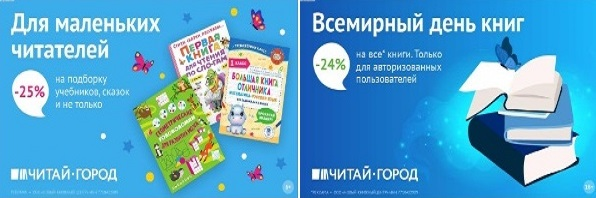 ТОВАРЫ для ХУДОЖНИКОВ и ДИЗАЙНЕРОВ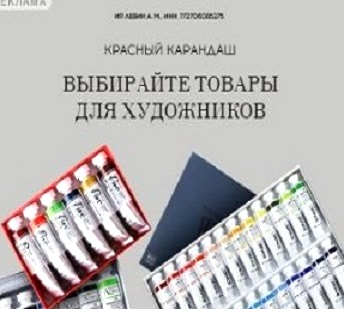 АУДИОЛЕКЦИИ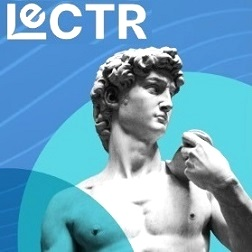 IT-специалисты: ПОВЫШЕНИЕ КВАЛИФИКАЦИИ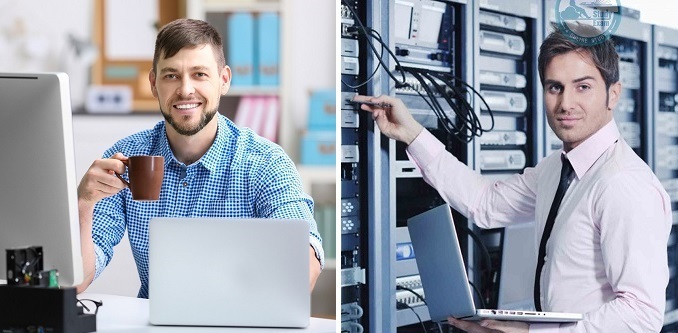 ФИТНЕС на ДОМУ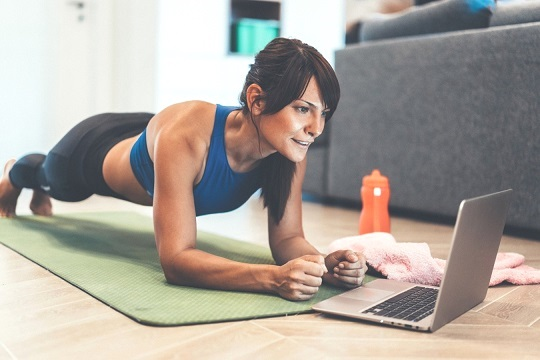 